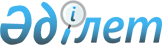 Об утверждении Плана статистических работ на 2006 год
					
			Утративший силу
			
			
		
					Постановление Правительства Республики Казахстан от 31 января 2006 года N 58. Утратило силу постановлением Правительства Республики Казахстан от 29 января 2010 года N 37

      Сноска. Утратило силу постановлением Правительства РК от 29.01.2010 N 37.      В соответствии с  Законом  Республики Казахстан от 7 мая 1997 года "О государственной статистике" Правительство Республики Казахстан  ПОСТАНОВЛЯЕТ: 

      1. Утвердить прилагаемый План статистических работ на 2006 год. 

      2. Настоящее постановление вводится в действие с 1 января 2006 года и подлежит официальному опубликованию.       Премьер-Министр 

      Республики Казахстан Утвержден            

постановлением Правительства  

Республики Казахстан      

от 31 января 2006 года № 58    План статистических работ 

на 2006 год  СОДЕРЖАНИЕ I. Общегосударственная статистика 1.  Статистика национального счетоводства 

2.  Статистика финансов предприятий и организаций 

3.  Статистика сельского, лесного и рыбного хозяйства 

4.  Статистика промышленного производства 

5.  Статистика инвестиций и строительства 

6.  Статистика инноваций 

7.  Статистика услуг 

8.  Статистика торговли 

9.  Статистика транспорта и связи 

10. Статистика цен 

11. Статистика труда и занятости населения 

12. Статистика домашних хозяйств и уровня жизни населения 

13. Социальная и экологическая статистика 

14. Демографическая статистика 

15. Конъюнктурные обследования 

16. Статистические регистры 

17. Статистика туризма 

18. Сводные работы II. Ведомственная статистика 1.  Министерство внутренних дел 

2.  Министерство здравоохранения 

3.  Министерство индустрии и торговли 

4.  Министерство культуры, информации и спорта 

5.  Министерство образования и науки 

6.  Министерство охраны окружающей среды 

7.  Министерство сельского хозяйства 

8.  Министерство транспорта и коммуникаций 

9.  Министерство труда и социальной защиты населения 

10. Министерство финансов 

11. Министерство по чрезвычайным ситуациям 

12. Министерство энергетики и минеральных ресурсов 

13. Министерство юстиции 

14. Национальный Банк 

15. Агентство по управлению земельными ресурсами 

16. Агентство по информатизации и связи 

              1. Статистика национального счетоводства 

      Формирование статистических данных для пользователей 

               2. Статистика финансов предприятий и организаций 

                   2.1. Проведение статистических наблюдений 

                   2.2. Формирование 

        статистических данных для пользователей       *) - для служебного пользования 

       3. Статистика сельского, лесного и рыбного хозяйства 

            3.1. Проведение статистических наблюдений 

                      3.2. Формирование 

          статистических данных для пользователей 

            4. Статистика промышленного производства 

           4.1. Проведение статистических наблюдений 

                      4.2. Формирование 

          статистических данных для пользователей   *   - для служебного пользования 

**  - для расчета индекса физического объема 

            5. Статистика инвестиций и строительства 

           5.1. Проведение статистических наблюдений 

                       5.2. Формирование 

          статистических данных для пользователей       *) для служебного пользования 

                    6. Статистика инноваций 

            6.1. Проведение статистических наблюдений 

              6.2. Формирование статистических  

                   данных для пользователей 

                       7. Статистика услуг 

           7.1. Проведение статистических наблюдений 

                    7.2. Формирование 

        статистических данных для пользователей 

                     8. Статистика торговли 

           8.1. Проведение статистических наблюдений 

                8.2. Формирование статистических  

                    данных для пользователей 

                9. Статистика транспорта и связи 

           9.1. Проведение статистических наблюдений 

                     9.2. Формирование 

        статистических данных для пользователей 

                     10. Статистика цен 

          10.1. Проведение статистических наблюдений 

                      10.2. Формирование 

          статистических данных для пользователей 

           11. Статистика труда и занятости населения 

            11.1. Проведение статистических наблюдений 

                 11.2. Формирование статистических  

                     данных для пользователей 

      12. Статистика домашних хозяйств и уровня жизни населения 

           12.1. Проведение статистических наблюдений 

      12.2. Формирование статистических данных для пользователей 

             13. Социальная и экологическая статистика 

            13.1. Проведение статистических наблюдений 

                        13.2. Формирование 

            статистических данных для пользователей 

                 14. Демографическая статистика 

           14.1. Проведение статистических наблюдений 

                    14.2. Формирование 

        статистических данных для пользователей 

                  15. Конъюнктурные обследования 

           15.1. Проведение статистических наблюдений 

                     15.2. Формирование  

         статистических данных для пользователей 

                   16. Статистические регистры 

           16.1. Проведение статистических наблюдений 

                        16.2. Формирование 

            статистических данных для пользователей 

                    17. Статистика туризма 

           17.1. Проведение статистических наблюдений 

                       17.2. Формирование 

         статистических данных для пользователей 

                        18. Сводные работы 

               1. Министерство внутренних дел 

           1.1. Проведение статистических наблюдений 

                       1.2. Формирование 

          статистических данных для пользователей 

               2. Министерство здравоохранения 

          2.1. Проведение статистических наблюдений 

                    2.2. Формирование 

         статистических данных для пользователей 

              3. Министерство индустрии и торговли 

           3.1. Проведение статистических наблюдений 

           4. Министерство культуры, информации и спорта 

             4.1. Проведение статистических наблюдений 

                    4.2. Формирование 

       статистических данных для пользователей 

            5. Министерство образования и науки 

          5.1. Проведение статистических наблюдений 

             5.2. Формирование статистических данных  

                         для пользователей   

            6. Министерство охраны окружающей среды 

           6.1. Проведение статистических наблюдений 

              7. Министерство сельского хозяйства 

           7.1. Проведение статистических наблюдений 

            8. Министерство транспорта и коммуникаций 

            8.1. Проведение статистических наблюдений 

       9. Министерство труда и социальной защиты населения 

          9.1. Проведение статистических наблюдений 

     9.2. Формирование статистических данных для пользователей 

                 10. Министерство финансов 

         10.1. Проведение статистических наблюдений 

                    10.2. Формирование 

         статистических данных для пользователей 

         11. Министерство по чрезвычайным ситуациям  

 

         11.1. Проведение статистических наблюдений 

             12. Министерство энергетики и минеральных ресурсов 

 

           12.1. Проведение статистических наблюдений 

                      12.2. Формирование 

          статистических данных для пользователей 

              13. Министерство юстиции 

 

      13.1. Проведение статистических наблюдений 

                  14. Национальный Банк 

 

         14.1. Проведение статистических наблюдений 

                       14.2. Формирование 

          статистических данных для пользователей 

       15. Агентство по управлению земельными ресурсами 

 

          15.1. Проведение статистических наблюдений 

                   15.2. Формирование 

          статистических данных для пользователей 

          16. Агентство по информатизации и связи 

 

        16.1. Проведение статистических наблюдений Примечание: 

1) Вместо даты может указываться день после отчетного периода или 

особый срок представления. 

С праздничных и выходных дней сроки переносятся на следующий за  

ними рабочий день. 

2) 01 - республика; 02 - области; 03 - районы. 

Первая строка - разработка на республиканском уровне,  

вторая строка - разработка на региональном уровне. 

3) 

ОКЭД   - Общий классификатор видов экономической деятельности 

КФС    - Классификатор форм собственности и видов 

КРП    - Классификатор размерности предприятий по численности 

         занятых 

КПВЭД  - Классификатор продукции по видам экономической 

         деятельности 

КОПФ   - Классификатор организационно-правовых форм 

         хозяйствования 

КАТО   - Классификатор административно-территориальных объектов 

КСЭ    - Классификатор секторов экономики 

ОКПО   - Общий классификатор предприятий и организаций 

КИПЦ   - Классификатор индивидуального потребления по целям 

СКПП   - Статистический классификатор промышленной продукции 

СООГУ  - Система обозначений органов государственного и 

         хозяйственного управления 

ТН ВЭД - Товарная номенклатура внешнеэкономической деятельности 

ЕС     - Европейское Сообщество 

РНиОН  - Государственный реестр налогоплательщиков и объектов 

         налогообложения 
					© 2012. РГП на ПХВ «Институт законодательства и правовой информации Республики Казахстан» Министерства юстиции Республики Казахстан
				N 

п/п Наимено- 

вание ста- 

тистичес- 

кой работы Перио- 

дич- 

ность Индекс ста- 

тисти- 

ческой 

формы Сводные данные Сводные данные Форма 

завер- 

шения Сроки 

пред- 

став- 

ления  1) 

 пользо- 

вателям N 

п/п Наимено- 

вание ста- 

тистичес- 

кой работы Перио- 

дич- 

ность Индекс ста- 

тисти- 

ческой 

формы в раз- 

резе 

терри- 

торий 2) по 

видам 

класси- 

фика- 

ций 3) Форма 

завер- 

шения Сроки 

пред- 

став- 

ления  1) 

 пользо- 

вателям 1 2 3 4 5 6 7 8 1 Валовой 

внутренний 

продукт за 

2006 год 

(оператив- 

ные данные) 1 методом 

производ- 

ства квар- 

таль- 

ная 01 ОКЭД экс- 

пресс- 

инфор- 

мация 12 мая 

11 августа 

13 ноября 2 Валовой 

внутренний 

продукт за 

2006 год 

(отчетные 

данные) 2 методом 

производ- 

ства (в 

том числе 

расчеты 

производи- 

тельности 

труда) квар- 

таль- 

ная 01 ОКЭД экс- 

пресс- 

инфор- 

мация 30 июня 29 сентября 

26 декабря 2 методом 

конечного 

использо- 

вания квар- 

таль- 

ная 01 КСЭ экс- 

пресс- 

инфор- 

мация 10 июля 9 октября  

29 декабря 3 Валовой внутренний продукт методом  

производст- 

ва за 2005 год годо- 

вая 

(на месяч- 

ной 

осно- 

ве) 01 ОКЭД экс- 

пресс- 

инфор- 

мация 13 февраля 4 Валовой 

внутренний 

продукт 

методом 

производ- 

ства за 

2005 год 

(оператив- 

ные данные 

с выделе- 

нием доли 

нефтяного 

и ненеф- 

тяного 

секторов в 

ВВП в 

динамике) годо- 

вая 

(на 

квар- 

таль- 

ной 

осно- 

ве) 01 ОКЭД экс- 

пресс- 

инфор- 

мация 17 апреля 5 Валовой 

региональ- 

ный про- 

дукт Рес- 

публики 

Казахстан 

(оператив- 

ные дан- 

ные) годо- 

вая 01, 02 ОКЭД, 

КАТО экс- 

пресс- 

инфор- 

мация  21 февраля 6 Валовой 

внутренний 

продукт 

методом 

конечного 

использо- 

вания за 

2005 

(оператив- 

ные дан- 

ные) годо- 

вая 01 КСЭ экс- 

пресс- 

инфор- 

мация 10 апреля 7 Валовой 

внутренний 

продукт 

методом 

образова- 

ния дохо- 

дов за 

2005 год годо- 

вая 01 ОКЭД экс- 

пресс- 

инфор- 

мация 15 сентября 8 Валовой 

внутренний 

продукт 

методом 

производ- 

ства за 

2005 год 

(отчетные 

данные с 

выделением 

доли 

нефтяного 

и ненефтя- 

ного, 

сырьевого 

и несырье- 

вого сек- 

торов в 

ВВП в 

динамике) годо- 

вая 01 ОКЭД экс- 

пресс- 

инфор- 

мация 25 

сентября 9 Валовая 

добавлен- 

ная стои- 

мость по 

формам 

собствен- 

ности за 

2005 год 

(отчетные 

данные с 

выделением 

доли на- 

циональных 

компаний, 

государст- 

венных 

предприя- 

тий и ак- 

ционерных 

обществ с 

государст- 

венным 

участием в 

ВВП) годо- 

вая 01 ОКЭД, 

КФС, 

КОПФ экс- 

пресс- 

инфор- 

мация 10 октября 10 Валовой 

внутренний 

продукт 

методом 

конечного 

использо- 

вания за 

2005 

(отчетные 

данные) годо- 

вая 01 КСЭ  экс- 

пресс- 

инфор- 

мация 13 ноября 11 Валовой 

региональ- 

ный про- 

дукт 

Республики 

Казахстан 

(отчетные 

данные) годо- 

вая 01 ОКЭД, 

КАТО статис- 

тичес- 

кий 

бюлле- 

тень 23 ноября 12 Показатели 

эффектив- 

ности про- 

изводства годо- 

вая 01, 02 ОКЭД, 

КАТО, 

КФС, 

КРП экс- 

пресс- 

инфор- 

мация 20 октября 13 Элементы 

националь- 

ного бо- 

гатства 

Республики 

Казахстан 

за 2005 

год 01 КСЭ экс- 

пресс- 

инфор- 

мация 30 ноября 14 Националь- 

ные счета 

внутренней 

экономики 

за 2003 

год (окон- 

чательный 

расчет), 

за 2004 

год (уточ- 

ненный 

расчет), 

за 2005 

год (по 

отчетным 

данным) годо- 

вая 01 ОКЭД, 

КСЭ статис- 

тичес- 

кий 

бюлле- 

тень  18 декабря 15 Таблицы 

Вспомога- 

тельного 

счета 

туризма годо- 

вая 01 ОКЭД, 

КСЭ статис- 

тичес- 

кий 

бюлле- 

тень 28 июня 16 Таблицы 

"Ресурсы - 

Использо- 

вание" за 

2003 год годо- 

вая 01 ОКЭД, 

КПВЭД статис- 

тичес- 

кий 

бюлле- 

тень 

  29 сентября 17 Таблицы 

"Затраты - 

Выпуск" за 

2005 год годо- 

вая 01 ОКЭД статис- 

тичес- 

кий 

бюлле- 

тень 27 декабря N 

п/п Наимено- 

вание ста- 

тистичес- 

кого наб- 

людения Перио- 

дич- 

ность Индекс 

статис- 

тичес- 

кой 

формы Сроки представления 1) Сроки представления 1) Сроки представления 1) N 

п/п Наимено- 

вание ста- 

тистичес- 

кого наб- 

людения Перио- 

дич- 

ность Индекс 

статис- 

тичес- 

кой 

формы первичных 

данных 

респон- 

дентами первичных 

данных террито- 

риальными 

органами 

статистики сводной 

базы 

первичных 

отчетов 1 2 3 4 5 6 7 1 Отчет о 

производ- 

ственно- 

финансовой 

деятель- 

ности 

предприя- 

тия (орга- 

низации) ме- 

сячная 

(за 

ноябрь 

и де- 

кабрь 

2005 г.) Ф.1-ПФ 

(месяч- 

ная) на 15 

день на 25 день на 30 

день 1 Отчет о 

производ- 

ственно- 

финансовой 

деятель- 

ности 

предприя- 

тия (орга- 

низации) квар- 

тальная Ф.1-ПФ 

(кварт) на 25 день 16 февраля 

17 мая 

16 августа 

15 ноября 10 марта 

9 июня 

8 сен- 

тября 

8 декабря 1 Отчет о 

производ- 

ственно- 

финансовой 

деятель- 

ности 

предприя- 

тия (орга- 

низации) годовая Ф.1-ПФ 5 апреля 26 апреля 24 мая 2 Отчет о 

наличии и 

движении 

ценных 

бумаг годовая Ф.1-ЦБ 

(год) 28 марта 12 апреля 25 апреля 3 Отчет о 

размеще- 

нии, обра- 

щении и погашении государст- 

венных ценных бумаг годовая Ф.1-ЦБ 

(гос) 

(год) 28 марта 12 апреля 25 апреля 3 Отчет о 

размеще- 

нии, обра- 

щении и погашении государст- 

венных ценных бумаг месяч- 

ная (за 

декабрь 

2005 г.) Ф.1-ЦБ 

(гос) 

(мес) На 20 

день на 23 день на 25 

день 4 Отчет об 

основных 

показате- 

лях дея- 

тельности 

микрокре- 

дитных ор- 

ганизаций квар- 

тальная Ф.1-МКО на 25 

день 15 февраля 

18 мая 

14 августа 

12 ноября 3 марта 

5 июня 

4 сен- 

тября 

4 декабря 4 Отчет об 

основных 

показате- 

лях дея- 

тельности 

микрокре- 

дитных ор- 

ганизаций годовая Ф.1-МКО 10 апреля 11 мая 5 июня 5 Основные 

показатели 

деятель- 

ности ма- 

лого пред- 

приятия квар- 

тальная Ф.2-МП на 25 

день 14 февраля 

11 мая 

10 августа 

9 ноября 2 марта 

2 июня 

1 сен- 

тября 

4 декабря 5 Основные 

показатели 

деятель- 

ности ма- 

лого пред- 

приятия годовая Ф.2-МП 31 марта 26 апреля 1 июня 6 Отчет о 

наличии и 

движении 

основных 

средств и 

нематериа- 

льных ак- 

тивов годовая ф.11 15 апреля 1 июня 3 июля 7 Основные 

средства, 

используе- 

мые в 

предприни- 

мательской 

деятель- 

ности годовая Прило- 

жение 

к ф. 

N№11 15 апреля 16 июня 10 июля 8 Отчет об 

использо- 

вании про- 

дукции 

(товаров, 

работ и 

услуг) и 

движении 

товарно- 

материа- 

льных 

запасов годовая ф. N 

1-СНС 14 мая 20 июня 21 июля N 

п/п Наимено- 

вание 

статис- 

тической 

работы Перио- 

дич- 

ность Индекс статис- 

тичес- 

кой 

формы Сводные 

данные Сводные 

данные Форма 

завер- 

шения Сроки 

представ- 

ления 

пользо- 

вателям N 

п/п Наимено- 

вание 

статис- 

тической 

работы Перио- 

дич- 

ность Индекс статис- 

тичес- 

кой 

формы в 

раз- 

резе 

тер- 

рито- 

рий 2) по 

видам 

клас- 

сифи- 

ка- 

ций 3) Форма 

завер- 

шения Сроки 

представ- 

ления 

пользо- 

вателям 1 2 3 4 5 6 7 8 1 Основные 

показате- 

ли произ- 

водствен- 

но-финан- 

совой 

деятель- 

ности 

предприя- 

тий за 

ноябрь 

и де- 

кабрь 

2005г. Ф.1-ПФ 

мес) 01,02 02,03 КАТО, 

ОКЭД, 

КРП, 

КФС, 

КОПФ, 

КСЭ ста- 

тисти- 

ческий 

бюлле- 

тень на 36 

день 1 Основные 

показате- 

ли произ- 

водствен- 

но-финан- 

совой 

деятель- 

ности 

предприя- 

тий квар- 

таль- 

ная Ф.1-ПФ 

(кварт) 01,02 02,03 КАТО, 

ОКЭД, 

КРП, 

КФС, 

КОПФ, 

КСЭ ста- 

тисти- 

ческий 

бюлле- 

тень 16 марта 

15 июня 

14 сен- 

тября 

14 декабря 1 Основные 

показате- 

ли произ- 

водствен- 

но-финан- 

совой 

деятель- 

ности 

предприя- 

тий годо- 

вая Ф.1-ПФ 01,02 

02,03 КАТО, 

ОКЭД, 

КРП, 

КФС, 

КОПФ, 

КСЭ ста- 

тисти- 

ческий 

бюлле- 

тень 30 мая 2 Основные 

показате- 

ли произ- 

водствен- 

но-финан- 

совой 

деятель- 

ности 

предприя- 

тий сред- 

него биз- 

неса годо- 

вая Ф.1-ПФ 01,02 02,03 КАТО, ОКЭД, 

КРП, 

КФС, 

КОПФ, 

КСЭ ста- 

тисти- 

ческий 

бюлле- 

тень 15 июня 3 Состояние 

взаимных 

расчетов 

предприя- 

тий годо- 

вая Ф.1-ПФ 01,02 02,03 КАТО, 

ОКЭД, 

КРП, 

КФС, 

КОПФ, 

КСЭ ста- 

тисти- 

ческий 

бюлле- 

тень 5 июня 3 Состояние 

взаимных 

расчетов 

предприя- 

тий квар- 

таль- 

ная Ф.1-ПФ (кварт) 01,02 

02, 03 КАТО, 

ОКЭД, 

КРП, 

КФС, 

КОПФ, 

КСЭ та- 

тисти- 

ческий 

бюлле- 

тень 20 марта 

19 июня 

18 сен- 

тября 

18 декабря 4 Состав 

средств 

предприя- 

тий и ис- 

точники 

их обра- 

зования годо- 

вая Ф.1-ПФ 01,02 

02,03 КАТО, 

ОКЭД, 

КРП, 

КФС, 

КОПФ, 

КСЭ ста- 

тисти- 

ческий 

бюлле- 

тень 5 июня 4 Состав 

средств 

предприя- 

тий и ис- 

точники 

их обра- 

зования квар- 

таль- 

ная Ф.1-ПФ 

(кварт) 01,02 

02,03 КАТО, 

ОКЭД, 

КРП, 

КФС, 

КОПФ, 

КСЭ ста- 

тисти- 

ческий 

бюлле- 

тень 20 марта 

19 июня 

18 сен- 

тября 

18 декабря 5 Основные 

показате- 

ли произ- 

водствен- 

но-финан- 

совой 

деятель- 

ности 

предприя- 

тий-моно- 

полистов* годо- 

вая Ф.1-ПФ 01,02 КАТО, 

ОКЭД, 

КРП, 

КФС, 

КОПФ ста- 

тисти- 

ческий 

бюлле- 

тень 14 июня 6 Состояние 

взаимных 

расчетов 

предприя- 

тий-моно- 

полистов* годо- 

вая Ф.1-ПФ 01,02 КАТО, 

ОКЭД, 

КРП, 

КФС, 

КОПФ ста- 

тисти- 

ческий 

бюлле- 

тень 15 июня 7 Перечень 

убыточных 

предприя- 

тий полу- 

годо- 

вая Ф.1-ПФ 01,02 КАТО, 

ОКЭД, 

КФС, 

КОПФ, 

ОКПО ста- 

тисти- 

ческий 

бюлле- 

тень 14 сен- 

тября 7 Перечень 

убыточных 

предприя- 

тий годо- 

вая Ф.1-ПФ 01,02 КАТО, 

ОКЭД, 

КФС, 

КОПФ, 

ОКПО ста- 

тисти- 

ческий 

бюлле- 

тень 30 мая 8 Сводные 

основные 

показате- 

ли произ- 

водствен- 

но-финан- 

совой 

деятель- 

ности 

предприя- 

тий годо- 

вая Ф.1-ПФ;Ф.2-МП 

(год) 01,02 

02,03 КАТО, 

ОКЭД, 

КРП, 

КФС, 

КОПФ, 

КСЭ ста- 

тисти- 

ческий 

бюлле- 

тень 19 июня 9 Основные 

показате- 

ли деяте- 

льности 

микрокре- 

дитных 

организа- 

ций квар- 

таль- 

ная Ф.1-МКО 01,02 КАТО, 

ОКЭД, 

КФС, 

КРП, 

КОПФ, 

КСЭ ста- 

тисти- 

ческий 

бюлле- 

тень 10 марта 

9 июня 

8 сен- 

тября 

8 декабря 9 Основные 

показате- 

ли деяте- 

льности 

микрокре- 

дитных 

организа- 

ций годо- 

вая Ф.1-МКО 01, 02 

02, 03 КАТО, 

ОКЭД, 

КФС, 

КРП, 

КОПФ, 

КСЭ ста- 

тисти- 

ческий 

бюлле- 

тень 12 июня 10 Выпуск, 

размеще- 

ние, об- 

ращение и 

погашение 

ценных 

бумаг годо- 

вая Ф.1-ЦБ 

(год) 01, 02 

02, 03 КАТО, 

ОКЭД, 

КФС, 

КРП, 

КОПФ ста- 

тисти- 

ческий 

бюлле- 

теньнь 3 мая 11 Размеще- 

ние, об- 

ращение и 

погашение 

государ- 

ственных 

ценных 

бумаг за де- 

кабрь 

2005 

г. Ф.1-ЦБ 

(мес) 

(гос) 01, 02 КАТО, 

ОКЭД, 

КФС, 

КРП, 

КОПФ ста- 

тисти- 

ческий 

бюлле- 

тень на 26 день 12 Основные 

показате- 

ли дея- 

тельности 

малых 

предприя- 

тий квар- 

таль- 

ная Ф.2-МП 01, 02 

02, 03 КАТО, 

ОКЭД, 

КФС, 

КРП, 

КОПФ, 

КСЭ ста- 

тисти- 

ческий 

бюлле- 

тень 7 марта 

7 июня 

7 сен- 

тября 

7 декабря 12 Основные 

показате- 

ли дея- 

тельности 

малых 

предприя- 

тий годо- 

вая Ф.2-МП 01, 02 

02, 03 КАТО, 

ОКЭД, 

КФС, 

КРП, 

КОПФ, 

КСЭ по 

видам 

основ- 

ных 

средств ста- 

тисти- 

ческий 

бюлле- 

тень 9 июня 13 Основные 

показате- 

ли дея- 

тельности 

предприя- 

тий мало- 

го бизне- 

са годо- 

вая Ф.2-МП 01, 02 КАТО, 

ОКЭД, 

КФС, 

КРП, 

КОПФ, 

КСЭ ста- 

тисти- 

ческий 

бюлле- 

тень 6 июля 14 Об испо- 

льзовании 

продукции 

(товаров, 

работ и 

услуг) и 

движении 

товарно- 

материа- 

льных 

запасов 

предприя- 

тий годо- 

вая Ф. N 

1-СНС 01, 02 КАТО, 

ОКЭД, 

КФС, 

КОПФ, 

КСЭ, 

НПВЭД ста- 

тисти- 

ческий 

бюлле- 

тень 28 июля 15 Наличие и 

движение 

основных 

средств и 

немате- 

риальных 

активов 

предприя- 

тий годо- 

вая Ф.11 01, 02 

02, 03 КАТО, 

ОКЭД, 

КФС, 

КРП, 

КОПФ, 

КСЭ, по 

видам 

активов ста- 

тисти- 

ческий 

бюлле- 

тень 6 июля 16 Основные 

средства, 

исполь- 

зуемые в 

предпри- 

ниматель- 

ской дея- 

тельности годо- 

вая Прило- 

жение 

к ф. 

N 11 01, 02 

02, 03 КАТО, 

ОКЭД, 

КФС, 

КРП, 

КОПФ, 

по 

видам 

основ- 

ных 

средств ста- 

тисти- 

ческий 

бюлле- 

тень 12 июля 17 Сводный 

отчет о 

наличии и 

движении 

основных 

средств и 

немате- 

риальных 

активов 

крупных, 

средних 

и малых 

предприя- 

тий годо- 

вая ф. N 

11, 

ф. N 2- 

МП раз- 

дел 6 01, 02 

02, 03 КАТО, 

ОКЭД, 

КФС, 

КРП, 

КОПФ, 

КСЭ, по 

видам 

активов ста- 

тисти- 

ческий 

бюлле- 

тень 26 июля 18 Баланс 

основных 

средств 

(фондов) годо- 

вая ф. N№11 

ф. N№2- 

МП раз- 

дел 6, 

данные 

отрас- 

левых 

депар- 

тамен- 

тов 01, 02 КАТО, 

ОКЭД, 

КФС, по 

видам 

основ- 

ных 

средств ста- 

тисти- 

ческий 

бюлле- 

тень 23 августа 19 Монито- 

ринг 

малого 

бизнеса месяч- 

ная 01, 02 КАТО, 

ОКЭД, 

КРП разра- 

боточ- 

ные 

табли- 

цы на 10 день 19 Монито- 

ринг 

малого 

бизнеса квар- 

таль- 

ная 01, 02 

02, 03 КАТО, 

ОКЭД, 

КРП ста- 

тисти- 

ческий 

бюлле- 

тень 18 апреля 

18 июля 

18 

октября 19 Монито- 

ринг 

малого 

бизнеса годо- 

вая 01, 02 

02, 03 КАТО, 

ОКЭД, 

КРП ста- 

тисти- 

ческий 

бюлле- 

тень 23 

января 20 Валовая 

добавлен- 

ная стои- 

мость и 

промежу- 

точное 

потребле- 

ние круп- 

ных и 

средних 

предприя- 

тий (ор- 

ганиза- 

ций) годо- 

вая 1-ПФ 01, 02 

02, 03 КАТО, 

ОКЭД разра- 

боточ- 

ные 

табли- 

цы 15 июня 20 Валовая 

добавлен- 

ная стои- 

мость и 

промежу- 

точное 

потребле- 

ние круп- 

ных и 

средних 

предприя- 

тий (ор- 

ганиза- 

ций) квар- 

таль- 

ная Ф.1-ПФ 

(кварт) 01, 02 

02, 03 КАТО, 

ОКЭД, 

КСЭ разра- 

боточ- 

ные 

табли- 

цы 20 марта 

19 июня 

18 сен- 

тября 

18 

декабря 21 Валовая 

добавлен- 

ная стои- 

мость и 

промежу- 

точное 

потребле- 

ние малых 

предприя- 

тий (ор- 

ганиза- 

ций) квар- 

таль- 

ная ф.2-МП 01, 02 

02, 03 КАТО, 

ОКЭД разра- 

боточ- 

ные 

табли- 

цы 14 марта 

12 июня 

11 сен- 

тября 

12 

декабря 21 Валовая 

добавлен- 

ная стои- 

мость и 

промежу- 

точное 

потребле- 

ние малых 

предприя- 

тий (ор- 

ганиза- 

ций) годо- 

вая ф.2-МП 01, 02 

02, 03 КАТО, 

ОКЭД разра- 

боточ- 

ные 

табли- 

цы 9 июня 22 Валовая 

добавлен- 

ная стои- 

мость и 

промежу- 

точное 

потребле- 

ние круп- 

ных, 

средних 

и малых 

предприя- 

тий (ор- 

ганиза- 

ций) годо- 

вая Ф.1-ПФ 

ф.2-МП 01, 02 

02, 03 КАТО, 

ОКЭД разра- 

боточ- 

ные 

табли- 

цы 20 июня 22 Валовая 

добавлен- 

ная стои- 

мость и 

промежу- 

точное 

потребле- 

ние круп- 

ных, 

средних 

и малых 

предприя- 

тий (ор- 

ганиза- 

ций) квар- 

таль- 

ная Ф.1-ПФ 

ф.2-МП 01, 02 КАТО, 

ОКЭД, 

КСЭ разра- 

боточ- 

ные 

табли- 

цы 31 марта 

23 июня 

22 сен- 

тября 

22 

декабря 23 Формиро- 

вание баз 

данных 

для рас- 

чета ВВП, 

построе- 

ния таб- 

лиц ТРИ, 

МОБ и 

счетов 

системы 

на основе 

баз дан- 

ных от- 

раслевой 

статис- 

тики годо- 

вая все 

формы 

отрас- 

левой 

статис- 

тики 01, 02 КАТО, 

ОКЭД, 

КФС, 

КРП, 

КОПФ, 

КСЭ разра- 

боточ- 

ные 

табли- 

цы 5 сентября N 

п/п Наиме- 

нование 

статис- 

тического 

наблюдения Перио- 

дич- 

ность Индекс 

статис- 

тической 

формы Сроки представления 1) Сроки представления 1) Сроки представления 1) N 

п/п Наиме- 

нование 

статис- 

тического 

наблюдения Перио- 

дич- 

ность Индекс 

статис- 

тической 

формы пер- 

вичных 

данных 

респон- 

дентами первичных 

данных 

терри- 

ториа- 

льными 

органами 

статистики сводной 

базы 

первичных 

отчетов 1 2 3 4 5 6 7 1 Отчет о 

состоянии 

животновод- 

ства ме- 

сяч- 

ная 

годо- 

вая ф. 24-сх (мес) на 2 день 9 февраля на 5 день 9 марта на 6 день 

10 апреля 2 О наличии 

и движении 

зерна квар- 

таль- 

ная ф. 2-сх 

(зерно) 

(кварт) 4 января 

4 апреля 

4 июля 

4 ок- 

тября 6 января 

7 апреля 

7 июля 

6 октября 12 января 

11 апреля 

11 июля 

11 ок- 

тября 3 Отчет по 

охотничьему 

хозяйству годо- 

вая ф.2- 

охота 

(год) 10 

января 9 февраля 23 фев- 

раля 4 Сведения о 

наличии 

скота и 

птицы, 

сельхозтех- 

ники и 

построек в 

крестьянс- 

ких (фер- 

мерских) 

хозяйствах полу- 

годо- 

вая ф. 6-ж 

(фермер) 13 

января 

14 июля 6 февраля 

4 августа 20 фев- 

раля 

18 ав- 

густа 5 Сведения о 

наличии скота 

и птицы в 

хозяйствах 

населенья полу- 

годо- 

вая ф. 7-ж 

(населе- 

ние) 14 ян- 

варя 

15 июля 6 февраля 

4 августа 20 фев- 

раля 

18 ав- 

густа 6 Отчет о ры- 

боводстве, 

улове рыбы 

и других 

морепродук- 

тов годо- 

вая ф. 1-рыба 

(год) 10 фев- 

раля 24 февраля 10 марта 7 Отчет о 

заготовке 

древесины 

(работ и 

услуг) и 

проведении 

лесокуль- 

турных и 

лесохозяй- 

ственных 

работ годо- 

вая ф. 1-лес 

(год) 10 фев- 

раля 10 марта 7 апреля 8 Наличие 

построек и 

сооружений 

в сельхоз- 

предприятиях годо- 

вая ф. 49-сх 

(год) 10 фев- 

раля 7 апреля 3 мая 9 Отчет о 

деятельнос- 

ти сельхоз- 

предприятий 

и крестьян- 

ских (фер- 

мерских) 

хозяйствах 

за 2005 год годо- 

вая ф. 1-сх 

(год) 1 марта 14 апреля 1 июня 10 Расход кормов 

за 2005 год годо- 

вая ф. 10-сх 

(год) 2 марта 17 марта 28 марта 11 Отчет пред- 

приятий 

(организа- 

ций), ока- 

зывающих 

сельскохо- 

зяйственные 

услуги годо- 

вая ф. 8-сх 

(услуги) 

(год) 15 марта 4 мая 16 июня 12 Сведения 

о наличии 

сельскохо- 

зяйственной 

техники и 

энергети- 

ческих мощ- 

ностей годо- 

вая ф. 10-мех 

(год) 15 марта 14 апреля 11 мая 13 Отчет об 

итогах сева 

под урожай 

2006 года: 

предвари- 

тельные 

данные 

окончатель- 

ные данные 1 раз 

в год 

(по 

завер- 

шению 

сева) ф. 4-сх 

(год) не 

позднее 

5 дней 

после 

заверше- 

ния сева 13 Отчет об 

итогах сева 

под урожай 

2006 года: 

предвари- 

тельные 

данные 

окончатель- 

ные данные 1 раз 

в год 

(по 

завер- 

шению 

сева) ф. 4-сх 

(год) 5 июля 18 июля 11 июля 

26 июля 14 Сведения о 

наличии 

земельных 

угодий в 

крестьянс- 

ких (фер- 

мерских) 

хозяйствах 1 раз 

в год 

на 

1 июля ф. 6-р 

(фермер) 

(год) 14 июля 4 августа 18  

августа 15 Сведения о 

наличии 

земельных 

угодий в 

хозяйствах 

населения 1 раз 

в год 

на 1 

июля ф. 7-р 

(насе- 

ление) 

(год) 14 июля 4 августа 18  

августа 16 Отчет о 

сборе уро- 

жая сель- 

скохозяйст- 

венных 

культур со 

всех земель: 

предвари- 

тельные 

данные 

окончатель- 

ные данные 1 раз 

в год ф. 29-сх 

(год) 2 ноября 16 Отчет о 

сборе уро- 

жая сель- 

скохозяйст- 

венных 

культур со 

всех земель: 

предвари- 

тельные 

данные 

окончатель- 

ные данные 1 раз 

в год ф. 29-сх 

(год) 2 ноября 21 ноября 

20 декабря 30 ноября 

17 января 

2007 года 17 Анкета обс- 

ледования 

деятельнос- 

ти индиви- 

дуальных 

предприни- 

мателей, 

занимающих- 

ся охотой и 

организа- 

ции, оказы- 

вающих ус- 

луги в об- 

ласти охоты 1 раз 

в год Анкета 

А-12 10  

января 2 февраля 13  

февраля 18 Анкета 

выборочного 

обследова- 

ния произ- 

водства 

продукции 

животновод- 

ства в лич- 

ных подсоб- 

ных хозяй- 

ствах насе- 

ления полу- 

годо- 

вая Анкета 

А-008 13  

января 

15 июля 10  

февраля 

4 августа 2 марта 

31  

августа 19 Анкета 

выборочного 

обследова- 

ния деяте- 

льности 

крестьянс- 

кого (фер- 

мерского) 

хозяйства 1 раз 

в год Анкета 

А-001 13  

января 16 февраля 12 мая 20 Анкета 

выборочного 

опроса вла- 

дельцев 

скота и 

птицы в 

городской 

местности 1 раз 

в год Анкета 

А-002 13 ян- 

варя 10 февраля 2 марта 21 Журнал ста- 

тистических 

наблюдений 

по сельским 

населенным 

пунктам 

(разделы 1, 

10) 1 раз 

в год Журнал 1 фев- 

раля 3 апреля 15 мая 22 Анкета 

выборочного 

обследования 

деятельности 

индивидуаль- 

ных пред- 

принимате- 

лей, зани- 

мающихся 

рыболовством 

и рыбо- 

водством, и 

организа- 

ций, оказы- 

вающих ус- 

луги в об- 

ласти рыбо- 

ловства, 

рыбоводства 1 раз 

в год Анкета 

А-10 

(рыба) 10 фев- 

раля 10 марта 24 марта 23 Анкета 

выборочного 

обследова- 

ния деяте- 

льности ин- 

дивидуаль- 

ных пред- 

принимате- 

лей, зани- 

мающихся 

заготовкой 

древесины и 

лесоводст- 

вом, и ор- 

ганизаций, 

оказывающих 

услуги в 

области 

лесоводства 

и лесозаго- 

товок 1 раз 

в год Анкета 

А-11 

(лес) 10 фев- 

раля 20 марта 28 марта 24 Анкета 

выборочного 

обследова- 

ния садо- 

водческих 

и дачных 

участков 1 раз 

в год Анкета 

А-007 1 ав- 

густа 14 августа 21 ав- 

густа 25 Анкета обс- 

ледования 

урожайности 

зерновой 

культуры 1 раз 

в год Анкета 

А-1 

(урожай- 

ность) сентябрь ноябрь 30 ноября 26 Анкета 

выборочного 

обследова- 

ния валово- 

го сбора 

сельскохо- 

зяйственных 

культур в 

крестьянс- 

ких (фер- 

мерских) 

хозяйствах 1 раз 

в год Анкета 

А-005 2 ноября 21 ноября 30 ноября 27 Анкета 

выборочного 

обследова- 

ния валово- 

го сбора 

сельскохо- 

зяйственных 

культур в 

хозяйствах 

населения 

(в личных 

приусадеб- 

ных хозяй- 

ствах, 

арендован- 

ных участка и выделен- 

ных огоро- 

дах) 1 раз 

в год Анкета 

А-006 2 ноября 21 ноября 30 ноября 28 Отчет о 

сборе уро- 

жая зерно- 

вых культур 

со всех зе- 

мель в 

крестьянских 

(фермерских) 

хозяйствах 

Акмолинской, 

Костанайской 

и Северо- 

Казахстанской 

областях 1 раз 

в год ф. 30-сх 

(год) 2 ноября 21 ноября 30 ноября N 

п/п Наимено- 

вание 

статис- 

тической 

работы Пе- 

рио- 

дич- 

ность Индекс 

статис- 

тичес- 

кой 

формы Сводные данные Сводные данные Форма 

завер- 

шения Сроки 

пред- 

ставле- 

ния 1) 

поль- 

зова- 

телям N 

п/п Наимено- 

вание 

статис- 

тической 

работы Пе- 

рио- 

дич- 

ность Индекс 

статис- 

тичес- 

кой 

формы в раз- 

резе 

терри- 

торий 2) по 

видам 

клас- 

сифи- 

ка- 

ций 3) Форма 

завер- 

шения Сроки 

пред- 

ставле- 

ния 1) 

поль- 

зова- 

телям 1 2 3 4 5 6 7 8 1 Основные 

показатели 

развития 

животновод- 

ства в 

Республике 

Казахстан: 

а) о сос- 

тоянии жи- 

вотноводст- 

ва в сель- 

хозпред- 

приятиях 

б) расчет 

производст- 

ва продук- 

тов живот- 

новодства 

по кресть- 

янским 

хозяйствам 

в) расчет 

производст- 

ва продук- 

тов живот- 

новодства 

по хозяй- 

ствам 

населения ме- 

сяч- 

ная ф. 24-сх 

(мес), 

расчет по кре- 

стьян- 

ским хо- 

зяйст- 

вам, 

расчет 

по хо- 

зяйст- 

вам 

насе- 

ления 01-02-03 02-03 КАТО, 

КОПФ, 

КФС, 

КРП ста- 

тис- 

ти- 

чес- 

кий 

бюл- 

ле- 

тень на 

10 день 2 Наличие и 

движение 

зерновых и 

бобовых 

культур в 

Республике 

Казахстан квар- 

таль- 

ная ф. 2-сх 

(зерно) 

(кварт) 01-02 

02-03 КАТО экс- 

пресс- 

инфор- 

мация 17 ян- 

варя 

17 ап- 

реля 

17 июля 

17 ок- 

тября 3 Мониторинг 

развития 

аула (села) квар- 

таль- 

ная ф. 24-сх 

(мес) 

ф. 29-сх 

(год) 

ф. 22 

(год) 01-02 

02-03 КАТО, 

КОПФ, 

КФС, 

КРП раз- 

дел 

"Сель- 

ское 

хозяй- 

ство" 24 ян- 

варя 

25 ап- 

реля 

25 июля 

24 ок- 

тября 4 Валовая 

продукция 

сельского 

хозяйства 

(во всех 

категориях 

хозяйств) 

Республики 

Казахстан сводные 

разра- 

боточные 

таблицы 

и данные 

об объе- 

ме про- 

изводст- 

ва, 

годовые 

отчеты 

сельхоз- 

пред- 

приятий 01 

01-02 КАТО экс- 

пресс- 

инфор- 

мация 

бюлле- 

тень 4 а) предва- 

рительные 

данные годо- 

вая сводные 

разра- 

боточные 

таблицы 

и данные 

об объе- 

ме про- 

изводст- 

ва, 

годовые 

отчеты 

сельхоз- 

пред- 

приятий 01 

01-02 КАТО экс- 

пресс- 

инфор- 

мация 

бюлле- 

тень 2 фев- 

раля 4 б) оконча- 

тельные 

данные годо- 

вая сводные 

разра- 

боточные 

таблицы 

и данные 

об объе- 

ме про- 

изводст- 

ва, 

годовые 

отчеты 

сельхоз- 

пред- 

приятий 01 

01-02 КАТО экс- 

пресс- 

инфор- 

мация 

бюлле- 

тень 4 июля 5 Состояние 

животновод- 

ства в 

хозяйствах 

населения полу- 

годо- 

вая анкета 

А-008 01-02 КАТО рас- 

чет 

пока- 

зате- 

лей 

для 

ста- 

тис- 

тичес- 

кого 

бюлле- 

теня по 

ф.24- 

сх 28 фев- 

раля 

31 ав- 

густа 6 О наличии 

сельхозфор- 

мирований полу- 

годо- 

вая Спец- 

прог- 

рамма 01-02 

02-03 КАТО экс- 

пресс- 

инфор- 

мация 28 фев- 

раля 

28 ав- 

густа 7 Ведение и 

актуализа- 

ция сель- 

скохозяйст- 

венного 

регистра 

(СХР): 

а) сельхоз- 

предприятий Спец- 

прог- 

рамма 01-02 

02-03 КАТО СХР1 7 о наличии сельхоз- 

предприятий 

на 1 янва- 

ря, на 1 

июля полу- 

годо- 

вая Спец- 

прог- 

рамма 01-02 

02-03 КАТО СХР1 28 фев- 

раля, 

25 ав- 

густа 7 о наличии 

скота и 

птицы на 1 

января, на 

1 июля полу- 

годо- 

вая Спец- 

прог- 

рамма 01-02 

02-03 КАТО СХР1 28 фев- 

раля, 

25 ав- 

густа 7 о наличии 

земли на 

1 июля годо- 

вая Спец- 

прог- 

рамма 01-02 

02-03 КАТО СХР1 25 ав- 

густа 7 б) кресть- 

янских 

(фермерс- 

ких) хо- 

зяйств Спец- 

прог- 

рамма 01-02 

02-03 КАТО СХР 2 7 о наличии 

крестьянс- 

ких (фер- 

мерских) 

хозяйств на 

1 января, 

на 1 июля полу- 

годо- 

вая Спец- 

прог- 

рамма 01-02 

02-03 КАТО СХР 2 28 фев- 

раля, 

25 ав- 

густа 7 о наличии 

скота и 

птицы на 1 

января, на 

1 июля полу- 

годо- 

вая Спец- 

прог- 

рамма 01-02 

02-03 КАТО СХР 2 28 фев- 

раля, 

25 ав- 

густа 7 о наличии 

построек и 

сельхозтех- 

ники на 1 

января годо- 

вая Спец- 

прог- 

рамма 01-02 

02-03 КАТО СХР 2 28 фев- 

раля 7 о наличии земли на 1 июля годо- 

вая Спец- 

прог- 

рамма 01-02 

02-03 КАТО СХР 2 25 ав- 

густа 7 в) хозяй- 

ств населе- 

ния о нали- 

чии хозяй- 

ств населе- 

ния в насе- 

ленных 

пунктах на 

1 января, 

на 1 июля полу- 

годо- 

вая Спец- 

прог- 

рамма 01-02 

02-03 КАТО СХРЗ 28 фев- 

раля, 

25 ав- 

густа 7 о наличии 

скота и 

птицы на 1 

января, на 

1 июля полу- 

годо- 

вая Спец- 

прог- 

рамма 01-02 

02-03 КАТО СХРЗ 28 фев- 

раля, 

25 ав- 

густа 7 о наличии 

построек 

на 1 января годо- 

вая Спец- 

прог- 

рамма 01-02 

02-03 КАТО СХРЗ 25 фев- 

раля 7 о наличии 

земли на 1 

июля годо- 

вая Спец- 

прог- 

рамма 01-02 

02-03 КАТО СХРЗ 25 ав- 

густа 7 г) садовых 

и дачных 

участков Спец- 

прог- 

рамма 

01-02 02-03 КАТО СХР 4 7 о наличии 

садовых и 

дачных  

коопера- 

тивов и 

участков 

на 1 июля годо- 

вая Спец- 

прог- 

рамма 

01-02 02-03 КАТО СХР 4 25 ав- 

густа 7 о наличии 

земли на 

1 июля годо- 

вая Спец- 

прог- 

рамма 

01-02 02-03 КАТО СХР 4 25 ав- 

густа 8 О достовер- 

ности пер- 

вичного 

учета чис- 

ленности 

скота в 

книгах 

учета 

крестьянс- 

ких хозяй- 

ств полу- 

годо- 

вая ф.6-ж 

(фермер) 01-02 

02-03 КАТО рас- 

чет 

пока- 

зате- 

лей 

для 

ста- 

тис- 

тичес- 

кого 

бюлле- 

теня по 

ф.24- 

сх 6 марта 

5 сен- 

тября 9 О достовер- 

ности пер- 

вичного 

учета чис- 

ленности 

скота в 

похозяйст- 

венных 

книгах (по 

хозяйствам 

населения) полу- 

годо- 

вая ф.7-ж 

(насе- 

ление) 01-02 

02-03 КАТО рас- 

чет 

пока- 

зате- 

лей 

для 

ста- 

тис- 

тичес- 

кого 

бюлле- 

теня по 

ф.24- 

сх 6 марта 

5 сен- 

тября 10 Охотничье 

хозяйство в 

Республике 

Казахстан годо- 

вая ф. 2- 

охота 

(год), 

данные 

обсле- 

дований 

по анке- 

те А-12 01-02 

02-03 КАТО, 

КОПФ, 

КФС, 

КРП ста- 

тис- 

тичес- 

кий 

бюл- 

летень 13 марта 11 Обследова- 

ние деяте- 

льности ин- 

дивидуаль- 

ных пред- 

принимате- 

лей, зани- 

мающихся 

охотой и 

организа- 

ции, оказы- 

вающих ус- 

луги в об- 

ласти охоты 1 раз 

в год анкета 

А-12 01-02 КАТО раздел 

в ста- 

тисти- 

ческий 

бюлле- 

тень 13 марта 12 О расходе 

кормов ско- 

ту и птице 

в сельско- 

хозяйствен- 

ных пред- 

приятиях в 

Республике 

Казахстан годо- 

вая ф. 10-сх 

(год) 01-02 КАТО, 

КОПФ, 

КФС, 

КРП ста- 

тис- 

тичес- 

кий 

бюлле- 

тень 3 апреля 13 Основные показатели рыболовст- 

ва и рыбо- 

водства в 

Республике Казахстан годо- 

вая ф. 1-рыба (год),  

данные  

обследо- 

ваний по 

анкете А-10 01-02 

02-03 КАТО, КОПФ,КФС, 

ОКЭД, 

КРП ста- 

тис- 

тичес- 

кий 

бюл- 

ле- 

тень 4 апреля 14 Обследова- 

ние деяте- 

льности ин- 

дивидуаль- 

ных пред- 

принимате- 

лей, зани- 

мающихся 

уловом рыбы 

и рыбовод- 

ством и 

органи- 

заций, 

оказывающих 

услуги в 

области ры- 

боловства, 

рыбоводства 1 раз 

в год анкета А-10 (рыба) 01-02 КАТО раздел 

в ста- 

тисти- 

ческий 

бюлле- 

тень 4 апреля 15 Производст- 

во продук- 

тов живот- 

новодства в 

Республике 

Казахстан 

(окончате- 

льные дан- 

ные) годо- 

вая ф. 24-сх 

(год), 

ф. 6-ж, 

7-ж, 

данные 

обследо- 

ваний 

крес- 

тьянских 

и домаш- 

них хо- 

зяйств 01-02-03 

02-03 КАТО ста- 

тис- 

тичес- 

кий 

бюлле- 

тень 17 апреля 16 О заготовке 

леса (объем 

работ и 

услуг) и 

проведении 

лесокуль- 

турных и 

лесохозяй- 

ственных 

работ в 

Республике 

Казахстан годо- 

вая ф. 1-лес 

(год), 

данные 

обследо- 

ваний по 

анкете 

А-11 01-02 

02-03 КАТО, 

КОПФ, 

КФС, 

КРП ста- 

тис- 

тичес- 

кий 

бюлле- 

тень 24 апреля 17 Обследова- 

ние деяте- 

льности ин- 

дивидуаль- 

ных пред- 

принимате- 

лей, зани- 

мающихся 

заготовкой 

древесины и 

лесоводст- 

вом и орга- 

низаций, 

оказывающих 

услуги в 

области 

лесоводства 

и лесозаго- 

товок 1 раз 

в год анкета 

А-11 

(лес) 01-02 КАТО раздел 

в ста- 

тисти- 

ческий 

бюлле- 

тень 24 апреля 18 Опрос 

владельцев 

скота 

и птицы в 

городской 

местности 1 раз 

в год анкета 

А-002 01-02 КАТО рас- 

чет 

пока- 

зате- 

лей 

для 

ста- 

тис- 

тичес- 

кого 

бюлле- 

теня по 

ф.24- 

сх 17 апреля 19 О наличии 

построек и 

сооружений 

в сельско- 

хозяйствен- 

ных пред- 

приятиях 

Республики 

Казахстан годо- 

вая ф. 49-сх 

(год) 01-02 

02-03 КАТО, 

КОПФ, 

КФС, 

КРП ста- 

тис- 

тичес- 

кий 

бюлле- 

тень 11 мая 20 О деятель- 

ности крес- 

тьянских 

(фермерс- 

ких) 

хозяйств 

Республики 

Казахстан 1 раз 

в год анкета 

А-001 01-02 КАТО ста- 

тис- 

тичес- 

кий 

бюлле- 

тень 23 мая 21 Наличие 

тракторов, 

сельскохо- 

зяйственных 

машин и 

оборудова- 

ния в сель- 

скохозяйст- 

венных 

предприя- 

тиях, в 

крупных и 

средних 

крестьянс- 

ких (фер- 

мерских) хозяйствах 

в Республи- 

ке Казах- 

стан годо- 

вая ф.10-мех 

(год) 01-02 

02-03 КАТО, 

КОПФ, 

КФС, 

КРП ста- 

тис- 

тичес- 

кий 

бюлле- 

тень 24 мая 22 О деятель- 

ности сель- 

хозпред- 

приятий и 

крестьянс- 

ких (фер- 

мерских) 

хозяйств в 

Республике 

Казахстан 

за 2005 год годо- 

вая ф. 1-сх (год) 01-02-03 КАТО ста- 

тис- 

тичес- 

кий 

бюлле- 

тень 30 июня 23 Отчет пред- 

приятий 

(организа- 

ций), ока- 

зывающих 

сельскохо- 

зяйственные 

услуги в 

Республике 

Казахстан годо- 

вая ф. 8-сх 

(услуги) 

(год) 01-02 КАТО, 

КОПФ, 

КФС, 

КРП ста- 

тис- 

тичес- 

кий 

бюлле- 

тень 3 июля 24 Итоги учета 

посевных 

площадей 

сельскохо- 

зяйственных 

культур под 

урожай 2006 

года во 

всех кате- 

гориях хо- 

зяйств: 

предвари- 

тельные 

данные 

окончатель- 

ные данные 1 раз 

в год 

(по 

за- 

вер- 

шению 

сева) ф. 4-сх 

(год) 

данные 

обследо- 

ваний 

крес- 

тьянских 

(фермер- 

ских) 

хозяйств 

и хозяй- 

ств на- 

селения 01-02 КАТО экс- 

пресс- 

инфор- 

мация 

бюлле- 

тень 18 июля 

3 ав- 

густа 24 Итоги учета 

посевных 

площадей 

сельскохо- 

зяйственных 

культур под 

урожай 2006 

года во 

всех кате- 

гориях хо- 

зяйств: 

предвари- 

тельные 

данные 

окончатель- 

ные данные 1 раз 

в год 

(по 

за- 

вер- 

шению 

сева) ф. 4-сх 

(год) 

данные 

обследо- 

ваний 

крес- 

тьянских 

(фермер- 

ских) 

хозяйств 

и хозяй- 

ств на- 

селения 01-02 КАТО экс- 

пресс- 

инфор- 

мация 

бюлле- 

тень 18 июля 

3 ав- 

густа 25 Балансы 

ресурсов и 

использова- 

ния основ- 

ных продук- 

тов сельс- 

кого хозяй- 

ства 

Республики 

Казахстан 

за 2005 г. годо- 

вая сводные 

разрабо- 

точные 

таблицы 

и данные 

об объе- 

ме про- 

изводст- 

ва, 

годовые 

отчеты 

сельхоз- 

предп- 

риятий 01 КАТО ста- 

тис- 

тичес- 

кий 

бюлле- 

тень 31 ав- 

густа 26 О достовер- 

ности пер- 

вичного 

учета 

посевных 

площадей 

в книгах 

учета 

крестьянс- 

ких (фер- 

мерских) 

хозяйств 1 раз 

в год ф. 6-р (год) 01-02 

02-03 КАТО инфор- 

мация 15 сен- 

тября 27 О достовер- 

ности пер- 

вичного 

учета 

посевных 

площадей в 

похозяйст- 

венных кни- 

гах (по 

хозяйствам 

населения) 1 раз 

в год ф. 7-р 

(год) 01-02 

02-03 КАТО инфор- 

мация 15 сен- 

тября 28 Валовой 

сбор сель- 

скохозяйст- 

венных 

культур в 

Республике 

Казахстан 1 раз 

в год сводные 

разрабо- 

точные 

таблицы 

к 

ф.29-сх, 

ф.6-р и 

ф.7-р, 

данные 

обследо- 

ваний 

крестья- 

нских 

(фермер- 

ских) и 

хозяйств 

населе- 

ния 01-02-03 

02-03 КАТО а) предва- 

рительные 

данные 1 раз 

в год сводные 

разрабо- 

точные 

таблицы 

к 

ф.29-сх, 

ф.6-р и 

ф.7-р, 

данные 

обследо- 

ваний 

крестья- 

нских 

(фермер- 

ских) и 

хозяйств 

населе- 

ния 01-02-03 

02-03 КАТО ста- 

тис- 

тичес- 

кий 

бюлле- 

тень 20 де- 

кабря б) оконча- 

тельные 

данные 1 раз 

в год сводные 

разрабо- 

точные 

таблицы 

к 

ф.29-сх, 

ф.6-р и 

ф.7-р, 

данные 

обследо- 

ваний 

крестья- 

нских 

(фермер- 

ских) и 

хозяйств 

населе- 

ния 01-02-03 

02-03 КАТО ста- 

тис- 

тичес- 

кий 

бюл- 

летень 25 января 

2007 года 29 Валовой 

сбор сель- 

хозпродук- 

ции в 

крестьянс- 

ких (фер- 

мерских) 

хозяйствах 1 раз 

в год анкета 

А-005 01-02 КАТО рас- 

чет 

пока- 

зате- 

лей 

для 

ста- 

тис- 

тичес- 

кого 

бюлле- 

теня по 

ф.29- 

сх 20 де- 

кабря 30 Валовой 

сбор сель- 

хозпродук- 

ции на зем- 

лях хозяй- 

ств населе- 

ния 1 раз 

в год анкета 

А-006 01-02 КАТО рас- 

чет 

пока- 

зате- 

лей 

для 

ста- 

тис- 

тичес- 

кого 

бюлле- 

теня по 

ф.29- 

сх 20 де- 

кабря 31 Обследова- 

ние урожай- 

ности зер- 

новых куль- 

тур 1 раз 

в год анкета 

А-1 

(урожай- 

ность) 01-02 КАТО рас- 

чет 

пока- 

зате- 

лей 

для 

ста- 

тис- 

тичес- 

кого 

бюлле- 

теня по 

ф. 29- 

сх 20 де- 

кабря N 

п/п Наимено- 

вание 

статисти- 

ческого 

наблюдения Перио- 

дичность Индекс 

статис- 

тической 

формы Сроки представления 1) Сроки представления 1) Сроки представления 1) N 

п/п Наимено- 

вание 

статисти- 

ческого 

наблюдения Перио- 

дичность Индекс 

статис- 

тической 

формы первич- 

ных 

данных 

респон- 

дентами первич- 

ных 

данных 

терри- 

ториа- 

льным и 

органами 

статис- 

тики сводной 

базы 

первич- 

ных 

отчетов 1 2 3 4 5 6 7 1 Отчет пред- 

приятия о 

производст- 

ве и 

отгрузке 

продукции 

(товаров, 

услуг) срочная- 

месячная ф.1-П 

(сроч.- 

мес) 1 числа на 3 

рабочий 

день на 10 

день 1 Отчет пред- 

приятия о 

производст- 

ве и 

отгрузке 

продукции 

(товаров, 

услуг) годовая ф.1-П 

(год) 6 марта 2 мая 10 июля 2 Отчет пред- 

приятия о 

производст- 

ве продук- 

ции (това- 

ров, услуг) квар- 

тальная ф.1-П 

(малые) 

(кварт) 25 числа на 45 день 3 марта 

6 июня 5 сен- 

тября 

6 де- 

кабря 2 Отчет пред- 

приятия о 

производст- 

ве продук- 

ции (това- 

ров, услуг) годовая ф.1-П 

(малые) 

(год) 1 марта 2 мая 10 июля 3 Отчет пред- 

приятия о 

производст- 

ве продук- 

ции (това- 

ров, услуг) квар- 

тальная ф.1-П 

(подсоб) 

(кварт) 10 числа на 30 день 16 фев- 

раля 

17 мая 

16 ав- 

густа 

15 нояб- 

ря 3 Отчет пред- 

приятия о 

производст- 

ве продук- 

ции (това- 

ров, услуг) годовая ф.1-П 

(подсоб) 

(год) 14 

февраля 2 мая 10 июля 4 Отчет пред- 

приятия о 

производст- 

ве и 

отгрузке 

этилового 

спирта и 

алкогольной 

продукции квар- 

тальная ф.1-алк 

(пром) 

(кварт) 10 числа на 12 

день 20 января 

20 апреля 

20 июля 

20 ок- 

тября 5 Отчет пред- 

приятия о 

производст- 

ве продук- 

ции (това- 

ров, услуг) 

(с разбив- 

кой по 

месяцам) годовая ф.1-ПРОМ 

(год) 1 марта 15 мая 10 июля 6 Баланс 

производст- 

венной мощ- 

ности годовая ф. БМ 

(год) 31 ян- 

варя 30 ап- 

реля 30 мая 7 Отчет о 

производст- 

ве, распре- 

делении и 

потреблении 

электричес- 

кой энер- 

гии, соста- 

ве энерге- 

тического 

оборудова- 

ния годовая ф. 24- 

энерге- 

тика 

(год) 10 марта 16 июня 31 июля 8 Отчет о ра- 

боте водо- 

провода 

(отдельной 

водопровод- 

ной сети) годовая ф.1-во- 

допровод 

(год) 20 

января 27 марта 27 

апреля 9 О технике- 

экономи- 

ческих по- 

казателях 

работы теп- 

лоэлектро- 

станции, 

гидроэлект- 

ростанции 

и котельной годовая ф.6-ТП 

(год) 10 

февраля 15 мая 16 июня 10 Отчет о ра- 

боте пред- 

приятий, 

отпускавших 

природный 

и сжижен- 

ный газ годовая ф.1-ГАЗ 

(год) 30 

января 15 марта 17 

апреля 11 Отчет пред- 

приятия об 

отпуске и 

производст- 

ве тепловой 

энергии годовая ф.1-ТЕП 

(год) 26 

января 10 мая 12 июня 12 Анкета 

выборочного 

обследова- 

ния пред- 

приятий 

(организа- 

ций), имею- 

щих авто- 

номные 

энергоис- 

точники ** 1 раз в 

год Анкета 

ЭИ-001 по сос- 

тоянию 

на 1 

июля 31 июля 29 

сентября 13 Анкета 

выборочного 

обследова- 

ния индиви- 

дуальных 

предприни- 

мателей, 

занимающих- 

ся произ- 

водством 

промышлен- 

ной продук- 

ции** 2 раза в 

год Анкета 

ИП-001 

(едино- 

времен- 

ное) по сос- 

тоянию 

на 1 

января; 

на 1 

июля 28 фев- 

раля 

31 ав- 

густа 28 ап- 

реля 

27 ок- 

тября N 

п/п Наимено- 

вание 

статис- 

тической 

работы Пе- 

рио- 

дич- 

ность Индекс 

статис- 

тической 

формы Сводные данные Сводные данные Форма 

завер- 

шения Сроки 

пред- 

став- 

ления 1) 

пользо- 

вателям N 

п/п Наимено- 

вание 

статис- 

тической 

работы Пе- 

рио- 

дич- 

ность Индекс 

статис- 

тической 

формы в раз- 

резе 

терри- 

торий 2) по 

видам 

клас- 

сифи- 

каций 3) Форма 

завер- 

шения Сроки 

пред- 

став- 

ления 1) 

пользо- 

вателям 1 2 3 4 5 6 7 8 1. Основные 

показатели 

работы 

промышлен- 

ности РК ме- 

сяч- 

ная ф.1-П 

сроч.- 

мес; 

расчеты 

по фор- 

мам: 

ф.1-П 

(малые) 

кварт; 

ф.1-П 

(подсоб) 

кварт; 

ф.1-П 

(год); 

ф.1-П 

(малые) 

год; 

ф.1-ПРОМ 

(год), 

ф.1-П 

подсоб, 

(год); 

един. 

обсл. 

крес- 

тьянс- 

ких 

(фер- 

мерс- 

ких) 

хозяй- 

ств, 

индиви- 

дуаль- 

ных 

пред- 

прини- 

мате- 

лей и 

авто- 

номных 

энерго- 

источ- 

ников 01-02 

02-03 КАТО, 

ОКЭД, 

КРП, 

СКПП, 

КФС ста- 

тисти- 

ческий 

бюлле- 

тень на 10-11 день 2 Производ- 

ство важ- 

нейших ви- 

дов про- 

мышленной 

продукции 

по облас- 

тям РК ме- 

сяч- 

ная _"_ 02 

02-03 КАТО, 

СКПП ста- 

тисти- 

ческий 

бюлле- 

тень на 10-11 день 3 Индексы 

физическо- 

го объема 

в промыш- 

ленности 

РК ме- 

сяч- 

ная _"_ 01-02 КАТО, ОКЭД, 

СКПП экс- 

пресс- 

инфор- 

мация на 8-9 день 4 Производ- 

ство важ- 

нейших ви- 

дов про- 

мышленной продукции по пред- 

приятиям 

РК* квар- 

таль- 

ная ф.1-П сроч.- 

мес. 01 СКПП разра- 

боточ- 

ные 

таблицы 12 ян- 

варя 

12 ап- 

реля 

12 июля 

12 ок- 

тября 5 Производ- 

ство пот- 

ребитель- 

ских това- 

ров в РК квар- 

таль- 

ная ф.1-П 

сроч.- 

мес. 01-02 

02-03 КАТО ста- 

тисти- 

ческий 

бюлле- 

тень на 15 

день 6 Отгрузка и остатки продукции на пред- 

приятиях 

промышлен- 

ности РК квар- 

таль- 

ная ф.1-П 

срочн.- 

мес. 01-02 

02-03 КАТО, 

ОКЭД, 

СКПП ста- 

тисти- 

ческий 

бюлле- 

тень 11 ян- 

варя 

11 ап- 

реля 

11 июля 

11 ок- 

тября 7 Производ- 

ство и 

отгрузка 

этилового 

спирта и 

алкоголь- 

ной про- 

дукции в 

РК квар- 

таль- 

ная ф.1-алк 

(пром) 

(кварт) 01-02 

02-03 КАТО, 

СКПП ста- 

тисти- 

ческий 

бюлле- 

тень 20 ян- 

варя 

20 ап- 

реля 

20 июля 

20 ок- 

тября 8 Производ- 

ство и 

отгрузка 

этилового 

спирта и 

алкоголь- 

ной про- 

дукции 

предприя- 

тиями РК* квар- 

таль- 

ная ф.1-алк 

(пром) 

(кварт) 01 СКПП, 

по 

пред- 

прия- 

тиям ста- 

тисти- 

ческий 

бюлле- 

тень 24 ян- 

варя 

24 ап- 

реля 

24 июля 

24 ок- 

тября 9 Мониторинг 

крупнейших 

промышлен- 

ных пред- 

приятий 

РК* ф.1-П 

сроч.- 

мес. 

ф.1-Т 

(кварт) 

ф.1- 

инвест 

(кварт) 

ф.1-ПФ 

(кварт) 01 КАТО, 

ОКЭД, 

СКПП, 

по 

списку 

пред- 

приятий 9 а) показа- 

тели про- 

мышленного 

производ- 

ства квар- 

таль- 

ная ф.1-П 

сроч.- 

мес. 

ф.1-Т 

(кварт) 

ф.1- 

инвест 

(кварт) 

ф.1-ПФ 

(кварт) КАТО, 

ОКЭД, 

СКПП, 

по 

списку 

пред- 

приятий ста- 

тисти- 

ческий 

бюлле- 

тень 20 марта 

20 июня 

20 сен- 

тября 

20 де- 

кабря 9 б) показа- 

тели фи- 

нансовой, 

инвести- 

ционной 

деятель- 

ности и 

по труду квар- 

таль- 

наяя ф.1-П 

сроч.- 

мес. 

ф.1-Т 

(кварт) 

ф.1- 

инвест 

(кварт) 

ф.1-ПФ 

(кварт) КАТО, 

ОКЭД, 

СКПП, 

по 

списку 

пред- 

приятий ста- 

тисти- 

ческий 

бюлле- 

тень 23 марта 

22 июня 

22 сен- 

тября 

22 де- 

кабря 10 Вторичные 

(неоснов- 

ные) виды 

деятель- 

ности квар- 

таль- 

ная ф.1-П 

сроч.- 

мес. 01-02 

02-03 КАТО, 

ОКЭД разра- 

боточ- 

ные 

таблицы 19 ян- 

варя 

19 ап- 

реля 

19 июля 

19 ок- 

тября 11 Основные 

показатели 

работы ма- 

лых пред- 

приятий в 

промышлен- 

ности (с 

численнос- 

тью до 50 

чел) квар- 

таль- 

ная ф.1-П (малые) (кварт) 01-02 

02-03 КАТО, 

ОКЭД, 

КФС, 

КРП, 

СКПП, 

КОПФ разра- 

боточ- 

ные 

таблицы 6 марта 

6 июня 

6 сен- 

тября 

6 де- 

кабря 12 Военно- 

промышлен- 

ная про- 

дукция РК* за ян- 

варь-де- 

кабрь ф.1-П сроч.- 

мес. 01-02 КАТО, 

по 

пред- 

прия- 

тиям, 

произ- 

водящим 

военно- 

промыш- 

ленную 

продук- 

цию ста- 

тисти- 

ческий 

бюлле- 

тень 26 ян- 

варя 13 Основные 

показатели 

работы 

промышлен- 

ных пред- 

приятий, 

находящих- 

ся на 

балансе 

непромыш- 

ленных 

предприя- 

тий квар- 

таль- 

ная ф.1-П 

(подсоб) 

(кварт) 01-02 

02-03 КАТО, 

ОКЭД 

КФС, 

КРП, 

СКПП разра- 

боточ- 

ные 

таблицы 16 фев- 

раля 

16 мая 

16 ав- 

густа 

16 нояб- 

ря 14 Мониторинг 

развития 

аула (села) квар- 

таль- 

ная ф.1-П 

сроч.- 

мес; 

расчеты 

по фор- 

мам: 

ф.1-П 

(малые) 

кварт; 

ф.1-П 

(подсоб) 

кварт; 

ф.1-П 

(год); 

ф.1-П 

(малые) 

год; 

ф.1- 

ПРОМ 

(год), 

ф.1-П 

подсоб, 

(год); 

един. 

обсл. 

крес- 

тьянс- 

ких 

(фермер- 

ских) 

хозяйств 

индиви- 

дуаль- 

ных 

пред- 

рини- 

мате- 

лей и 

авто- 

номных 

энерго- 

источ- 

ников 01-02 

02-03 КАТО, 

ОКЭД, 

СКПП разра- 

боточ- 

ные 

таблицы 25 ян- 

варя 

25 ап- 

реля 

25 июля 

24 ок- 

тября 15 Основные показатели 

работы 

промышлен- 

ности РК годо- 

вая ф.1-П 

(год) 

1-П 

(малые) 

(год) 

ф.1-П 

(подсоб) 

(год) 

ф.1-ПРОМ 

(год); 

един. 

обсл. 

крес- 

тьянс- 

ких 

(фер- 

мерс- 

ких) 

хозяй- 

ств,  

индиви- 

дуаль- 

ных 

пред- 

прини- 

мателей 

и авто- 

номных 

энерго- 

источ- 

ников 01-02 

02-03 КАТО, 

ОКЭД, 

КФС, 

КРП, 

СКПП, 

КОПФ ста- 

тисти- 

ческий 

бюлле- 

тень 20 июля 16 Основные 

показатели 

работы 

промышлен- 

ных пред- 

приятий 

за 2005 г. 

(с разбив- 

кой по 

месяцам) годо- 

вая ф.1-ПРОМ 

(год) 

ф.1-П 

(год) 

1-П 

(малые) 

(год) 

ф.1-П 

(подсоб) 

(год) 

един. 

обсл. 

крес- 

тьян- 

ских 

(фер- 

мерс- 

ких) 

хозяй- 

ств, 

инди- 

видуа- 

льных 

пред- 

прини- 

мателей 

и авто- 

номных 

энерго- 

источ- 

ников 01-02 

02-03 КАТО, 

ОКЭД, 

КФС, 

КРП, 

СКПП, 

КОПФ разра- 

боточ- 

ные 

таблицы 20 июля 17 Основные 

показатели 

работы ма- 

лых пред- 

приятий в 

промышлен- 

ности (с 

численнос- 

тью до 50 

чел) годо- 

вая 1-П (малые) (год) 01-02 

02-03 КАТО, 

ОКЭД, 

КФС, 

КРП, 

СКПП, 

КОПФ разра- 

боточ- 

ные 

таблицы 21 июля 18 Средние 

оптовые 

цены про- 

дукции 

промышлен- 

ности** годо- 

вая 1-П 

(год) 

1-П 

(малые) 

(год) 01-02 

02-03 КАТО, 

СКПП разра- 

боточ- 

ные 

таблицы 15 июня 19 Баланс 

производ- 

ственных 

мощностей годо- 

вая Ф. БМ (год) 01-02 

02-03 КАТО, 

СКПП ста- 

тисти- 

ческий 

бюлле- 

тень 5 июня 20 Электро- 

баланс 

Республики 

Казахстан. 

Состав 

энергети- 

ческого 

оборудова- 

ния годо- 

вая ф.24- 

энерге- 

тика 

(год) 01-02 КАТО 

ОКЭД ста- 

тисти- 

ческий 

бюлле- 

тень 31 июля 21 О работе 

водопро- 

водных со- 

оружений в 

РК годо- 

вая ф.1-во- 

допро- 

вод 

(год) 01-02 

02-03 КАТО ста- 

тисти- 

ческий 

бюлле- 

тень 27 ап- 

реля 22 Технико- 

экономи- 

ческие 

показатели 

работы 

теплоэлек- 

тростан- 

ции, гид- 

роэлектро- 

станции и 

котельной годо- 

вая ф.6-ТП 01-02 

02-03 КАТО ста- 

тисти- 

ческий 

бюлле- 

тень 16 июня 23 О работе 

предприя- 

тий, от- 

пускавших 

природный 

и сжижен- 

ный газ годо- 

вая ф.1-ГАЗ 

(год) 01-02 

02-03 КАТО ста- 

тисти- 

ческий 

бюлле- 

тень 17 апреля 24 Об отпуске 

и произ- 

водстве 

тепловой 

энергии 

предприя- 

тиями РК годо- 

вая ф.1-ТЕП 

(год) 01-02 

02-03 КАТО ста- 

тисти- 

ческий 

бюлле- 

тень 12 июня 25 Среднего- 

довые оп- 

товые цены 

промышлен- 

ной про- 

дукции по 

оператив- 

ным дан- 

ным** за 

ян- 

варь-де- 

кабрь ф.1-П 

сроч.- 

мес 01-02 КАТО, 

СКПП разра- 

боточ- 

ные 

таблицы 24 января 26 О работе 

предприя- 

тий, (ор- 

ганиза- 

ций), 

имеющих 

автономные 

энергоис- 

точники** 1 

раз в 

год Анкета 

ЭИ-001 01-02 КАТО разра- 

боточ- 

ные 

таблицы 29 сен- 

тября 27 О деятел- 

ности ин- 

дивидуаль- 

ных пред- 

принимате- 

лей, зани- 

мающихся 

производ- 

ством про- 

мышленной 

продук- 

ции** 2 

раза 

в год Анкета 

ИП-001 01-02 

02-03 КАТО разра- 

боточ- 

ные 

таблицы 28 ап- 

реля 

27 ок- 

тября N 

п/п Наименование 

статистичес- 

кого 

наблюдения Пе- 

рио- 

дич- 

ность Индекс 

статис- 

тической 

формы Сроки представления 1) Сроки представления 1) Сроки представления 1) N 

п/п Наименование 

статистичес- 

кого 

наблюдения Пе- 

рио- 

дич- 

ность Индекс 

статис- 

тической 

формы пер- 

вичных 

данных 

респон- 

дентами пер- 

вичных 

данных 

терри- 

ториа- 

льными 

органами 

статис- 

тики сводной 

базы 

первич- 

ных 

отчетов 1 2 3 4 5 6 7 1 Отчет об инвестициях в основной капитал ме- 

сяч- 

ная ф.1 

инвест 

(сроч- 

мес) на 2 

день на 5 

день на 7 день 2 Отчет об инвестициях квар- 

таль- 

ная ф.1-ин- 

вест  

(кварт) на 25 день на 40 день 9 марта 

8 июня 

8 сен- 

тября 

8 декабря 2 Отчет об инвестициях го- 

довая ф.1-ин- 

вест 

(год) 14 

апреля 28 

апреля 16 июня 3 Отчет о вво- 

де в дейст- 

вие индиви- 

дуальных жи- 

лых домов и 

других 

объектов ме- 

сяч- 

ная ф.1-ИЖС 

(сроч- 

мес) на 2 

день на 5 

день на 7 день 3 Отчет о вво- 

де в дейст- 

вие индиви- 

дуальных жи- 

лых домов и 

других 

объектов го- 

довая ф.1-ИЖС 

(год) 1 

февраля 24 марта 12 мая 4 Отчет о вво- 

де в дейст- 

вие объектов ме- 

сяч- 

ная ф.2-КС 

(стройка) 

(сроч- 

мес) на 2 

день на 5 

день на 7 день 4 Отчет о вво- 

де в дейст- 

вие объектов годо- 

вая ф.2-КС 

(стройка) 

(год) 1 

февраля 24 марта 25 мая 5 Отчет о реа- 

лизации рес- 

публиканских 

и местных 

инвестицион- 

ных проектов 

Республики 

Казахстан* квар- 

таль- 

ная Ф.1-РИП 

(кварт) на 7 

день на 10 

день 24 января 

24 апреля 

24 июля 

24 ок- 

тября 

  6 Отчет об 

объемах ра- 

бот (услуг), 

выполненных 

строительны- 

ми организа- 

циями: 

а) по круп- 

ным и сред- 

ним строи- 

тельным ор- 

ганизациям 6 Отчет об 

объемах ра- 

бот (услуг), 

выполненных 

строительны- 

ми организа- 

циями: 

а) по круп- 

ным и сред- 

ним строи- 

тельным ор- 

ганизациям ме- 

сяч- 

ная ф. 1-КС 

(сроч- 

мес) на 4 день на 6 день на 9 день 6 Отчет об 

объемах ра- 

бот (услуг), 

выполненных 

строительны- 

ми организа- 

циями: 

а) по круп- 

ным и сред- 

ним строи- 

тельным ор- 

ганизациям годо- 

вая ф.1-КС 

(год) 31 марта 14 ап- 

реля 12 мая 6 б) по малым 

строительным 

организациям 

(с числен- 

ностью до 

50 чел.) квар- 

таль- 

ная ф.1-КС 

(малые) 

(кварт) на 10 

день на 13 

день 13 января 

13 апреля 

13 июля 

13 ок- 

тября 6 годо- 

вая ф.1-КС 

(малые) 

(год) 31 марта 14 ап- 

реля 12 мая 7 Отчет об ос- 

воении ин- 

вестиций в 

строительст- 

во и вводе в 

действие ос- 

новных сред- 

ств годо- 

вая ф.2-КС 

(год) 15 марта 7 апреля 7 июня 8 Отчет об 

инвестициях 

на охрану 

окружающей 

среды и ра- 

циональное 

использова- 

ние природ- 

ных ресурсов годо- 

вая ф.18-КС 

(год) 6 

февраля 10 марта 31 марта 9 Отчет о на- 

личии и ис- 

пользовании 

основных 

строительных 

машин, чис- 

лящихся на 

балансе от- 

читывающихся 

организаций годо- 

вая ф.12-ст- 

роитель- 

ство 

(год) 20 января 10 февраля 14 марта 10 Анкета обс- 

ледования 

выданных 

разрешений 

на строите- 

льство квар- 

таль- 

ная Анкета 

F-001 на 10 

день на 20 

день 10 мая 

10 ав- 

густа 

10 ноября 11 Анкета обс- 

ледования 

участников 

подрядных 

тендеров на 

строительст- 

во 1 раз 

в год Анкета 

F-002 6 января 24 

января 22 

февраля 12 Анкета обс- 

ледования 

строительных 

организаций, 

осуществляю- 

щих строите- 

льство жилья 1 раз 

в год Анкета 

F-003 21 марта 5 апреля 4 мая 13 Анкета обс- 

ледования 

состояния 

строительст- 

ва по выдан- 

ным разреше- 

ниям на 

строительст- 

во 1 раз 

в год 

(за 2 

полу- 

годие 

2005 

г.) Анкета 

F-004 20 

января 3 

февраля 24 

февраля N 

п/п Наиме- 

нование 

стати- 

стической 

работы Пе- 

рио- 

дич- 

ность Индекс 

статис- 

тической 

формы Сводные данные Сводные данные Форма 

завер- 

шения Сроки 

пред- 

ставле- 

ния 1) 

поль- 

зова- 

телям N 

п/п Наиме- 

нование 

стати- 

стической 

работы Пе- 

рио- 

дич- 

ность Индекс 

статис- 

тической 

формы в раз- 

резе 

террито- 

рий 2) по 

видам 

классифи- 

каций 3) Форма 

завер- 

шения Сроки 

пред- 

ставле- 

ния 1) 

поль- 

зова- 

телям 1 2 3 4 5 6 7 8 1 Сведения 

об инвес- 

тициях в 

основной 

капитал в 

Республике 

Казахстан ме- 

сяч- 

ная ф.1 ин- 

вест 

(сроч- 

мес) 

1-ИЖС 

(сроч- 

мес) 01-02 

02-03 ОКЭД, 

КФС, 

КРП, 

КОПФ, 

КАТО ста- 

тис- 

тичес- 

кий 

бюлле- 

тень на 12 день 2 Сведения 

об инвес- 

тициях квар- 

таль- 

ная ф.1-ин- 

вест 

(кварт), 

ф.2-МП 

(кварт) 

ф.2-МП 

(год) 01-02 

02-03 ОКЭД, 

КФС, 

КРП, 

КОПФ, 

КАТО ста- 

тис- 

тичес- 

кий 

бюлле- 

тень 14 

марта 

14 июня 

14 сен- 

тября 

14 

декабря 2 Сведения 

об инвес- 

тициях годо- 

вая ф.1-ин- 

вест 

(год), 

ф.2-МП 

(год) -"- ОКЭД, 

КФС, 

КРП, 

КОПФ, 

КАТО ста- 

тис- 

тичес- 

кий 

бюлле- 

тень 20 июня 3 Сведения 

о строи- 

тельстве 

и вводе в 

действие 

объектов ме- 

сяч- 

ная ф.2-КС 

(строй- 

ка) 

(сроч- 

мес), 

1-ИЖС 

(сроч- 

мес) 01-02 

02-03 по 

перечню 

мощнос- 

тей и 

объек- 

тов ста- 

тис- 

тичес- 

кий 

бюлле- 

тень на 11 день 3 Сведения 

о строи- 

тельстве 

и вводе в 

действие 

объектов годо- 

вая ф.2-КС 

(строй- 

ка) 

(год), 

1-ИЖС 

(год) -"- -"- 15 июня 4 Сведения о строи- 

тельстве 

объектов, 

финанси- 

руемых за 

счет ино- 

странных 

инвести- 

ций в 

Республи- 

ке Казах- 

стан* квар- 

таль- 

ная ф.2-КС 

(стройка) 

(сроч- 

мес) 

ф.1-ин- 

вест 

(сроч- 

мес) 01-02 ОКЭД, 

КФС, 

КРП, 

КОПФ, 

КАТО ста- 

тис- 

тичес- 

кий 

бюлле- 

тень 13 

января 

13 

апреля 

13 

июля 

13 

октября 5 Сведения 

о вводе в 

действие 

мощностей годо- 

вая ф.2-КС 

(стройка) 

(год), 

1-ИЖС 

(год) 01-02 по 

перечню 

мощнос- 

тей и 

объектов ста- 

тис- 

тичес- 

кий 

бюлле- 

тень 2 июня 6 Сведения о реали- 

зации 

инвести- 

ционных 

проектов 

в Респуб- 

лике Ка- 

захстан* квар- 

таль- 

ная ф.1-РИП 

(кварт) 01-02 по 

списку 

объектов ста- 

тис- 

тичес- 

кий 

бюлле- 

тень 26 

января 

26 

апреля 

26 

июля 

26 

октября 7 Монито- 

ринг 

крупных 

предприя- 

тий про- 

мышлен- 

ности* 

(см. 

раздел 

4.2 п.96) квар- 

таль- 

ная ф.1-ин- 

вест 

(кварт) 01-02 ОКЭД, 

КФС, 

КРП, 

КОПФ, 

КАТО раз- 

рабо- 

точ- 

ные 

таб- 

лицы 16 марта 

16 июня 

15 сен- 

тября 

16 де- 

кабря 8 Монито- 

ринг раз- 

вития ау- 

ла (села) квар- 

таль- 

ная 01-02 ОКЭД, 

КФС, 

КРП, 

КОПФ, 

КАТО раз- 

дел 

№"Ин- 

вес- 

ти- 

ции" 24 

января 

25 

апреля 

25 июля 

24 ок- 

тября 9 Сведения 

о выпол- 

нении 

подрядных 

строите- 

льных ра- 

бот ме- 

сяч- 

ная ф.1-КС 

(сроч- 

мес) 01-02 

02-03 КРП, 

КФС, 

КАТО, 

КПВЭД ста- 

тис- 

тичес- 

кий 

бюлле- 

тень на 14 день 9 Сведения 

о выпол- 

нении 

подрядных 

строите- 

льных ра- 

бот квар- 

таль- 

ная ф.1-КС 

(малые) 

(кварт), 

Ф.1-кс 

(сроч- 

мес) -"- КРП, 

КФС, 

КАТО, 

КПВЭД раз- 

рабо- 

точ- 

ные 

таб- 

лицы 17 

января 

17 

апреля 

17 

июля 

17 

октября 9 Сведения 

о выпол- 

нении 

подрядных 

строите- 

льных ра- 

бот годо- 

вая ф.1-КС 

(год), 

ф.1-кс 

(малые) 

(годо- 

вая) -"- КРП, 

КФС, 

КАТО, 

КПВЭД ста- 

тис- 

тичес- 

кий 

бюлле- 

тень 16 мая 10 Основные 

показате- 

ли деяте- 

льности 

крупных и 

средних 

строите- 

льных ор- 

ганиза- 

ций* квар- 

таль- 

ная ф.1-КС 

(сроч- 

мес) 01-02 КРП, 

КФС, 

КАТО, 

КПВЭД ста- 

тис- 

тичес- 

кий 

бюлле- 

тень 24 

февраля 

26 

мая 

24 

августа 

24 

ноября 11 Сведения 

об инвес- 

тициях 

предприя- 

тий-нед- 

ропользо- 

вателей 

минераль- 

ного сы- 

рья квар- 

таль- 

ная ф.1-ин- 

вест 

(кварт) 

ф.2-МП 

(кварт) 01-02 ОКЭД, 

КФС, 

КРП, 

КОПФ, 

КАТО ста- 

тис- 

тичес- 

кий 

бюлле- 

тень 17 

марта 

16 июня 

18 сен- 

тября 

19 

декабря 11 Сведения 

об инвес- 

тициях 

предприя- 

тий-нед- 

ропользо- 

вателей 

минераль- 

ного сы- 

рья годо- 

вая ф.1-ин- 

вест 

(год) 

ф.2-МП 

(год) -"- ОКЭД, 

КФС, 

КРП, 

КОПФ, 

КАТО -"- 29 июня 12 Сведения 

об инвес- 

тициях 

предприя- 

тий и ор- 

ганиза- 

ций, зак- 

лючивших 

контракты 

с уполно- 

моченным 

государ- 

ственным 

органом 

по инвес- 

тициям в 

приорите- 

тных сек- 

торах 

экономики квар- 

таль- 

ная ф.1-ин- 

вест 

(кварт) 

ф.2-МП 

(кварт) 01-02 ОКЭД, 

КФС, 

КРП, 

КОПФ, 

КАТО раз- 

рабо- 

точ- 

ные 

таб- 

лицы 21 

марта 

21 

июня 

21 сен- 

тября 

21 

декабря 12 Сведения 

об инвес- 

тициях 

предприя- 

тий и ор- 

ганиза- 

ций, зак- 

лючивших 

контракты 

с уполно- 

моченным 

государ- 

ственным 

органом 

по инвес- 

тициям в 

приорите- 

тных сек- 

торах 

экономики годо- 

вая ф.1-ин- 

вест 

(год) 

ф.2-МП 

(год)   -"- -"-    -"-  29 июня 13 Сведения 

об освое- 

нии ин- 

вестиций 

в строи- 

тельство 

и вводе в 

действие 

основных 

средств годо- 

вая ф.2-КС 

(год), 

1-ИЖС 

(год), 

2-МП 

(год) 01-02 

02-03 КФС, 

ОКЭД, 

КОПФ, 

КРП, 

КАТО ста- 

тис- 

тичес- 

кий 

бюл- 

ле- 

тень 15 июня 14 Сведения 

об инвес- 

тициях на 

охрану 

окружаю- 

щей среды 

и рацио- 

нальное 

использо- 

вание 

природных 

ресурсов годо- 

вая ф.18-КС 

(год) 01-02 

02-03 КФС, 

КРП, 

КОПФ, 

ОКЭД, 

КАТО ста- 

тис- 

тичес- 

кий 

бюлле- 

тень 11 

апреля 15 Сведения 

о наличии 

и исполь- 

зовании 

основных 

строите- 

льных ма- 

шин в 

Республи- 

ке Казах- 

стан годо- 

вая ф.12-ст- 

роитель- 

ство 

(год) 01-02 

02-03 КФС, 

КРП, 

КОПФ, 

ОКЭД, 

КАТО ста- 

тис- 

тичес- 

кий 

бюлле- 

тень 21 марта 16 Результа- 

ты обсле- 

дования 

выданных 

разреше- 

ний на 

строите- 

льство квар- 

таль- 

ная Анкета 

F-001 01-02 КФС, 

КРП, 

КОПФ, 

ОКЭД, 

КАТО ста- 

тис- 

тичес- 

кий 

бюлле- 

тень 16 мая 

16 

августа 

16 

ноября 17 Результа- 

ты обсле- 

дования 

участни- 

ков про- 

веденных 

подрядных 

тендеров 

на строи- 

тельство годо- 

вая Анкета 

F-002 01-02 КФС, 

КРП, 

КОПФ, 

ОКЭД, 

КАТО ста- 

тис- 

тичес- 

кий 

бюлле- 

тень 24 

февраля 18 Результа- 

ты обсле- 

дования 

строите- 

льных ор- 

ганиза- 

ций, осу- 

ществляю- 

щих стро- 

ительство 

жилья годо- 

вая Анкета 

F-003 01-02 КФС, 

КРП, 

КОПФ, 

ОКЭД, 

КАТО ста- 

тис- 

тичес- 

кий 

бюлле- 

тень 12 мая 19 Результа- 

ты обсле- 

дования 

состояния 

строите- 

льства по 

выданным 

разреше- 

ниям на 

строите- 

льство годо- 

вая Анкета 

F-004 01-02 КФС, 

КРП, 

КОПФ, 

ОКЭД, 

КАТО ста- 

тис- 

тичес- 

кий 

бюлле- 

тень 24 марта 20 О ходе 

реализа- 

ции Госу- 

дарствен- 

ной прог- 

раммы 

развития 

жилищного 

строите- 

льства в 

Республи- 

ке Казах- 

стан квар- 

таль- 

ная ф.2-КС 

(стройка) 

(сроч- 

ная- 

месяч- 

ная) 01-02 КФС, 

КРП, 

КОПФ, 

ОКЭД, 

КАТО ста- 

тис- 

тичес- 

кий 

бюлле- 

тень 25 

января 

25 

апреля 

25 

июля 

25 

октября N 

п/п Наимено- 

вание  

статисти- 

ческого  

наблюдения Перио- 

дичность Индекс 

статис- 

тической 

формы Сроки представления 1) Сроки представления 1) Сроки представления 1) N 

п/п Наимено- 

вание  

статисти- 

ческого  

наблюдения Перио- 

дичность Индекс 

статис- 

тической 

формы пер- 

вичных 

данных 

респон- 

дентами первич- 

ных 

данных 

терри- 

ториа- 

льными 

органами 

статис- 

тики сводной 

базы 

первич- 

ных 

отчетов 1 2 3 4 5 6 7 1 Отчет о 

выполнении 

научно-тех- 

нических 

работ годовая ф. N 1- 

Наука 

(год) 25 

января 27 

февраля 20 

апреля 2 Отчет об 

инновацион- 

ной деяте- 

льности годовая ф. N 1- 

Инно- 

вация 

(год) 20 

апреля 22 мая 3 июля 3 Отчет о 

создании и 

использова- 

нии новей- 

ших техно- 

логий и 

освоении 

новых видов 

продукции 

(товаров, 

услуг) годовая ф. N№2- 

Ин- 

новация 

(год) 20 

апреля 29 мая 19 июня 4 Отчет об 

использова- 

нии инфор- 

мационных 

технологий 

и производ- 

стве свя- 

занной с 

ними про- 

дукции 

(работ, 

услуг) годовая ф. N 3- 

информ 

(год) 15 марта 17 апреля 15 мая 5 Единовре- 

менное обс- 

ледование 

пользова- 

телей сети 

Интернет 1 раз 

в год Анкета Н-020 20 

января 23 

февраля 24 

апреля N 

п/п Наимено- 

вание 

статисти- 

ческой 

работы Пе- 

рио- 

дич- 

ность Индекс 

статис- 

тической формы Сводные данные Сводные данные Форма 

завер- 

шения Сроки 

пред- 

ставле- 

ния 1) 

поль- 

зова- 

телям N 

п/п Наимено- 

вание 

статисти- 

ческой 

работы Пе- 

рио- 

дич- 

ность Индекс 

статис- 

тической формы в 

раз- 

резе 

тер- 

рито- 

рий 2) по 

видам 

клас- 

сифи- 

каций 3) Форма 

завер- 

шения Сроки 

пред- 

ставле- 

ния 1) 

поль- 

зова- 

телям 1 2 3 4 5 6 7 8 1 Научно-тех- 

ническая 

деятельность 

в Республике 

Казахстан годо- 

вая ф. N№1- 

Наука 

(год) 01-02 

02-03 КАТО, 

ОКЭД, 

КФС ста- 

тис- 

тичес- 

кий 

бюлле- 

тень 25 

апреля 2 Об иннова- 

ционной дея- 

тельности 

предприятий 

в Республике 

Казахстан годо- 

вая ф. N№1- 

Инно- 

вация 

(год) 01-02 02-03 КАТО, 

ОКЭД, 

КФС ста- 

тис- 

тичес- 

кий 

бюлле- 

тень 10 июля 3 О создании и 

использова- 

нии новейших 

технологий и 

освоении 

новых видов 

продукции 

(товаров, 

услуг) годо- 

вая ф. N№2- 

Инно- 

вация 

(год) 01-02 

02-03 КАТО, 

ОКЭД, 

КФС ста- 

тис- 

тичес- 

кий 

бюлле- 

тень 26 июня 4 Об использо- 

вании инфор- 

мационных 

технологий 

в Республике 

Казахстан годо- 

вая ф. N№3- 

информ 

(год) 01-02 

02-03 КАТО, 

ОКЭД, 

КФС ста- 

тис- 

тичес- 

кий 

бюлле- 

тень 22 мая 5 Результаты 

обследования 

пользовате- 

лей сети 

Интернет в 

домашних хо- 

зяйствах 1 раз 

в год Анкета 

Н-020 01-02 

02-03 КАТО ста- 

тис- 

тичес- 

кий 

бюлле- 

тень 4 мая N 

п/п Наименование статисти- 

ческого 

наблюдения Пе- 

рио- 

дич- 

ность Индекс 

статис- 

тической 

формы Сроки представления 1) Сроки представления 1) Сроки представления 1) N 

п/п Наименование статисти- 

ческого 

наблюдения Пе- 

рио- 

дич- 

ность Индекс 

статис- 

тической 

формы пер- 

вичных 

данных 

респон- 

дентами пер- 

вичных 

данных 

терри- 

ториа- 

льными 

органами 

ста- 

тистики сводной 

базы 

первич- 

ных 

отчетов 1 2 3 4 5 6 7 1 Отчет пред- 

приятий об 

объеме ока- 

занных услуг квар- 

таль- 

ная ф. 2-услуги 

(кварт) до 25 числа 14 фев- 

раля 

15 мая 

14 ав- 

густа 

13 

ноября 2 марта 

30 мая 

29 ав- 

густа 

29 

ноября 

 1 Отчет пред- 

приятий об 

объеме ока- 

занных услуг годо- 

вая ф. 2-услуги 

(год) до 30 

марта 11 мая 13 июня 2 Отчет о ра- 

боте канали- 

зации (от- 

дельной ка- 

нализацион- 

ной сети) годо- 

вая ф. 1-водо- 

отвод (год) до 10 

февраля 10 марта 30 марта 3 Отчет об 

особо охра- 

няемых при- 

родных тер- 

риториях годо- 

вая ф. 1-запо- 

ведник (год) до 23 

февраля 23 марта 25 

апреля 4 Отчет о ра- 

боте зоо- 

парка годо- 

вая ф. 1-зоопарк 

(год) до 10 

января 3 фев- 

раля 28 фев- 

раля 5 Отчет о дея- 

тельности 

театра (цир- 

ка) годо- 

вая ф. 1-театр 

(цирк) (год) до 10 января 6 фев- 

раля 2 марта 6 Отчет о ра- 

боте луна- 

парка и пар- 

ка отдыха годо- 

вая ф. 1-парки 

(год) до 10 января 6 фев- 

раля 3 марта 7 Отчет о дея- 

тельности 

музея (выс- 

тавки) годо- 

вая ф. 1-музеи 

(выставки) 

(год) до 10 января 7 фев- 

раля 6 марта 8 Отчет учреж- 

дения куль- 

туры клубно- 

го типа годо- 

вая ф. 1-клубы 

(год) до 10 января 8 фев- 

раля 6 марта 9 Отчет о ра- 

боте библио- 

теки годо- 

вая ф. 1-библио- 

тека (год) до 10 

января 9 фев- 

раля 9 марта 10 Отчет о дея- 

тельности 

организации, 

осуществляю- 

щей кинопо- 

каз годо- 

вая ф. 1-кино 

(год) до 10 

января 10 фев- 

раля 10 марта 11 Отчет о кон- 

цертной дея- 

тельности годо- 

вая ф.1-концерт 

(год) до 10 

января 10 фев- 

раля 9 марта 12 Анкета обс- 

ледования 

индивидуаль- 

ных предпри- 

нимателей об 

объеме ока- 

занных услуг полу- 

годо- 

вая анкета 

К-020 

(полугод) 

(год) до 30 

марта 

до 25 

июля 10 мая 

10 ав- 

густа 13 июня 

21 ав- 

густа 13 Анкета еди- 

новременного 

обследования 

об оказании 

услуг в об- 

ласти рекла- 

мы 1 раз 

в год анкета 

К-007 

(едино- 

времен) до 25 

февраля 27 марта 24 ап- 

реля N 

п/п Наимено- 

вание  

статисти- 

ческой 

работы Пе- 

рио- 

дич- 

ность Индекс 

статис- 

тиче- 

ской 

формы Сводные данные Сводные данные Форма 

завер- 

шения Сроки 

пред- 

став- 

ления 1) 

пользо- 

вателям N 

п/п Наимено- 

вание  

статисти- 

ческой 

работы Пе- 

рио- 

дич- 

ность Индекс 

статис- 

тиче- 

ской 

формы в раз- 

резе 

террито- 

рий 2) по 

видам 

клас- 

сифи- 

каций 3) Форма 

завер- 

шения Сроки 

пред- 

став- 

ления 1) 

пользо- 

вателям 1 2 3 4 5 6 7 8 1 Об объемах 

оказанных 

услуг в 

Республике 

Казахстан   квар- 

таль- 

ная ф. 2- 

услуги 

(кварт) 01-02 

02-03 КАТО, 

КФС, 

КРП, 

ОКЭД, 

КПВЭД, 

КОПФ ста- 

тис- 

тичес- 

кий 

бюлле- 

тень 9 марта 

5 июня 

4 сентября 

4 декабря 1 Об объемах 

оказанных 

услуг в 

Республике 

Казахстан   годо- 

вая ф. 2- 

услуги 

(год) 01-02 

02-03 -"- -"- 19 июня 2 О работе 

канализа- 

ционных 

сетей в 

Республике 

Казахстан годо- 

вая ф. 1- 

водо- 

отвод 

(год) 01-02 

02-03 КАТО, 

КФС, 

КРП, 

ОКЭД, 

КПВЭД ста- 

тис- 

тичес- 

кий 

бюлле- 

тень 5 апреля 3 О деятель- 

ности осо- 

бо охраня- 

емых при- 

родных 

территорий 

в Респуб- 

лике Ка- 

захстан годо- 

вая ф. 1- 

запо- 

ведник 

(год) 01-02 

02-03 КАТО, 

КФС, 

КРП, 

ОКЭД, 

КПВЭД ста- 

тис- 

тичес- 

кий 

бюлле- 

тень 28 апреля 4 О деятель- 

ности зоо- 

парков в 

Республике 

Казахстан годо- 

вая ф. 1- 

зоопарк 

(год) 01-02 КАТО, 

ОКЭД, 

КПВЭД ста- 

тис- 

тичес- 

кий 

бюлле- 

тень 3 марта 5 О деятель- 

ности 

театров 

(цирков) в 

Республике 

Казахстан годо- 

вая ф. 1- 

театр  

(цирки) 

(год) 01-02 02-03 КАТО, ОКЭД, 

КПВЭД ста- 

тис- 

тичес- 

кий 

бюлле- 

тень 10 марта 6 О работе луна- 

парков и парков отдыха в Республике Казахстан годо- 

вая ф. 1- 

парки (год) 01-02 

02-03 КАТО, ОКЭД, 

КПВЭД ста- 

тис- 

тичес- 

кий 

бюлле- 

тень 9 марта 7 О деятель- 

ности му- 

зея (выс- 

тавки) в 

Республике 

Казахстан годо- 

вая ф. 1- 

музеи 

(выс- 

тавки) 

(год) 01-02 02-03 КАТО, ОКЭД, 

КПВЭД ста- 

тис- 

тичес- 

кий 

бюлле- 

тень 13 марта 8 О деятель- 

ности уч- 

реждений 

культуры 

клубного 

типа в 

Республике 

Казахстан годо- 

вая 1 ф. 

1-клубы 

(год) 01-02 

02-03 КАТО, 

ОКЭД, 

КПВЭД ста- 

тис- 

тичес- 

кий 

бюлле- 

тень 10 марта 9 О деятель- 

ности биб- 

лиотек в 

Республике 

Казахстан годо- 

вая ф. 1- 

библио- 

тека 

(год) 01-02 

02-03 КАТО, 

ОКЭД, 

КПВЭД ста- 

тис- 

тичес- 

кий 

бюлле- 

тень 13 марта 10 О деятель- 

ности ор- 

ганизаций, 

осуществ- 

ляющих ки- 

нопоказ в 

Республике 

Казахстан годо- 

вая ф. 1- 

кино 

(год) 01-02 

02-03 КАТО, ОКЭД, 

КПВЭД ста- 

тис- 

тичес- 

кий 

бюлле- 

тень 14 марта 11 О концерт- 

ной деяте- 

льности в 

Республике 

Казахстан годо- 

вая ф. 1- 

концерт 

(год) 01-02 

02-03 КАТО, 

ОКЭД, 

КПВЭД ста- 

тис- 

тичес- 

кий 

бюлле- 

тень 15 марта 12 Итоги обс- 

ледования 

индивидуа- 

льных 

предприни- 

мателей, 

занимаю- 

щихся ока- 

занием 

услуг полу- 

годо- 

вая анкета 

К-020 

(полу- 

год) 

(год) 01-02 

02-03 КАТО, ОКЭД раз- 

рабо- 

точ- 

ные 

таб- 

лицы 16 июня 

24 августа 13 О реклам- 

ной деяте- 

льности в 

Республике 

Казахстан 1 раз 

в год анкета 

К-007 

(едино- 

времен) 

(полу- 

год) 

(год) 01-02 

02-03 КАТО, ОКЭД, 

КПВЭД ста- 

тис- 

тичес- 

кий 

бюлле- 

тень 28 апреля N 

п/п Наименование статисти- 

ческого 

наблюдения Пе- 

рио- 

дич- 

ность Индекс 

статис- 

тической 

формы Сроки представления 1) Сроки представления 1) Сроки представления 1) N 

п/п Наименование статисти- 

ческого 

наблюдения Пе- 

рио- 

дич- 

ность Индекс 

статис- 

тической 

формы пер- 

вичных 

данных 

респон- 

дентами пер- 

вичных 

данных 

террито- 

риаль- 

ными 

орга- 

нами 

статис- 

тики сводной 

базы 

пер- 

вичных 

отчетов 1 2 3 4 5 6 7 1 Отчет о реализации товаров,  

услуг ме- 

сяч- 

ная ф.1- 

тор- 

говля 

(мес.) на 3 день на 5 день на 10 день 2 Отчет о деятельности 

предприятия внутренней  

торговли и оказывающего услуги квар- 

таль- 

ная ф.1-вт (кварт) до 25 числа 14 февраля 

23 мая 

15 ав- 

густа 

15 ноября 10 марта 

20 июня 

12 сен- 

тября 

8 декабря 2 Отчет о деятельности 

предприятия внутренней  

торговли и оказывающего услуги годо- 

вая ф.1-вт (год) до 31 марта 3 мая 2 июня 3 Отчет о дея- 

тельности 

предприятий 

с участием 

иностранного 

капитала годо- 

вая ф. 1-вэс (год) 27 марта 6 апреля 12 мая 4 Отчет о дея- 

тельности 

товарной 

биржи полу- 

годо- 

вая ф.1- 

биржа 

(полу- 

год) до 10 числа 17 января 

18 июля 24 января 

24 июля 5 Отчет о 

рынках годо- 

вая ф.12- 

торг 

(год) до 30 марта 20 апреля 5 мая 6 Отчетный 

топливно- 

энергетичес- 

кий баланс годо- 

вая ф. 

1-тэб 

(год) до 24 марта 16 мая 4 августа 7 Анкета выбо- 

рочного обс- 

ледования 

индивидуаль- 

ных предпри- 

нимателей, 

осуществляю- 

щих свою 

торговую 

деятельность 

на рынках квар- 

таль- 

ная анкета 

G-001 5 января 

3 апреля 

3 июля 

3 октября 14 

февраля 

23 мая 

15 ав- 

густа 

15 ноября 16 марта 

23 июня 

15 сен- 

тября 

15 

декабря 8 Анкета еди- 

новременного 

обследова- 

ния о прода- 

же этилового 

спирта и 

алкогольной 

продукции годо- 

вая анкета 

G-002 до 15 

февраля 17 апреля 29 июня 9 Анкета еди- 

новременного 

обследования 

о деятель- 

ности авто- 

заправочных 

и газозапра- 

вочных стан- 

ций годо- 

вая анкета 

G-003 до 15 

января 30 марта 26 мая 10 Анкета еди- 

новременного 

обследования 

о розничной 

реализации 

лекарствен- 

ных средств годо- 

вая анкета 

G-004 до 30 марта 12 мая 1 августа 11 Анкета еди- 

новременного 

обследования 

о деятель- 

ности пред- 

приятий 

обществен- 

ного питания годо- 

вая анкета 

G-005 до 15 июня 20 июля 21 

августа N 

п/п Наименование статисти- 

ческой  

работы Пе- 

рио- 

дич- 

ность Индекс статис- 

тиче- 

ской 

формы Сводные данные Сводные данные Форма 

завер- 

шения Сроки 

пред- 

ставле- 

ния 1) 

пользо- 

вателям N 

п/п Наименование статисти- 

ческой  

работы Пе- 

рио- 

дич- 

ность Индекс статис- 

тиче- 

ской 

формы в раз- 

резе 

террито- 

рий 2) по 

видам 

классифи- 

каций 3) Форма 

завер- 

шения Сроки 

пред- 

ставле- 

ния 1) 

пользо- 

вателям 1 2 3 4 5 6 7 8 1 Объем реали- 

зации това- 

ров и услуг 

по Республи- 

ке Казахстан ме- 

сяч- 

ная ф.1- 

тор- 

говля 

(мес), 

анкета 

G-001 01-02 

02-03 КАТО, 

КФС, 

КРП, 

ОКЭД, 

КОПФ ста- 

тис- 

тичес- 

кий 

бюлле- 

тень на 12 день 2 Средние 

курсы валют ме- 

сяч- 

ная отчет 

Нац- 

банка 

Респуб- 

лики 

Казах- 

стан 01 - экс- 

пресс-инфор- 

мация на 6 день 2 Средние 

курсы валют квар- 

таль- 

ная отчет 

Нац- 

банка 

Респуб- 

лики 

Казах- 

стан 01 - экс- 

пресс-инфор- 

мация 6 января 

6 апреля 

6 июля 

6 октября 3 Ресурсы и 

использова- 

ние отдель- 

ных видов 

продукции 

(товаров) и 

сырья ме- 

сяч- 

ная ф.1-ВТ, 

ф.1-П, 

ф.24- 

сх, 

грузо- 

вые 

тамо- 

женные 

дек- 

лара- 

ции 01-02 ОКЭД, 

КПВЭД ста- 

тис- 

тичес- 

кий 

бюлле- 

тень на 50 

день 3 Ресурсы и 

использова- 

ние отдель- 

ных видов 

продукции 

(товаров) и 

сырья годо- 

вая ф.1-ВТ, 

ф.1-П, 

ф.24- 

сх, 

грузо- 

вые 

тамо- 

женные 

дек- 

лара- 

ции 01-02 ОКЭД, 

КПВЭД раз- 

рабо- 

точные 

таб- 

лицы 30 ноября 4 Объем реали- 

зации това- 

ров и услуг 

по Республи- 

ке Казахстан квар- 

таль- 

ная ф.1-ВТ, 

анкета 

G-001 01-02 

02-03 КАТО, 

КФС, 

КРП, 

ОКЭД, 

КОПФ, 

КПВЭД ста- 

тис- 

тичес- 

кий 

бюлле- 

тень 16 марта 

23 июня 

15 сен- 

тября 

15 де- 

кабря 4 Объем реали- 

зации това- 

ров и услуг 

по Республи- 

ке Казахстан годо- 

вая ф.1-ВТ, 

анкета 

G-001 01-02 

02-03 КАТО, 

КФС, 

КРП, 

ОКЭД, 

КОПФ, 

КПВЭД ста- 

тис- 

тичес- 

кий 

бюлле- 

тень 7 июня 5 О деятель- 

ности товар- 

ных бирж в 

Республике 

Казахстан полу- 

годо- 

вая ф.1- 

биржа 01-02 

02 КАТО, 

КФС, 

КПВЭД ста- 

тис- 

тичес- 

кий 

бюлле- 

тень 27 января 

28 июля 6 О деятель- 

ности пред- 

приятий 

с участием 

иностранного 

капитала годо- 

вая ф.1-ВЭС 01-02 

02 КАТО, 

КФС, 

ОКЭД, 

по 

группам 

товаров, 

странам- 

парт- 

нерам ста- 

тис- 

тичес- 

кий 

бюлле- 

тень 16 мая 7 О деятель- 

ности продо- 

вольствен- 

ных, непро- 

довольствен- 

ных и 

смешанных 

рынков 

  годо- 

вая ф.12- 

торг 01-02 02-03 КАТО, 

КФС, 

КРП, 

ОКЭД ста- 

тис- 

тичес- 

кий 

бюлле- 

тень 10 мая 8 Топливно- 

энергетичес- 

кий баланс 

Республики 

Казахстан годо- 

вая ф.1- 

ТЭБ 01-02 

02-03 КАТО, 

ОКЭД, 

КПВЭД ста- 

тис- 

тичес- 

кий 

бюлле- 

тень 10 

августа 9 О продаже 

этилового 

спирта и 

алкогольной 

продукции 

юридическими 

лицами и 

индивидуаль- 

ными предп- 

ринимателями 

по Республи- 

ке Казахстан годо- 

вая анкета 

G-002 01-02 

02-03 КАТО, 

КФС, 

КРП, 

ОКЭД, 

КОПФ, 

КПВЭД ста- 

тис- 

тичес- 

кий 

бюлле- 

тень 4 июля 10 О деятель- 

ности авто- 

заправочных 

и газозапра- 

вочных стан- 

ций в 

Республике 

Казахстан годо- 

вая анкета 

G-003 01-02 

02-03 КАТО, 

ОКЭД, 

КПВЭД, 

КФС, 

КРП ста- 

тис- 

тичес- 

кий 

бюлле- 

тень 1 июня 11 О розничной 

реализации 

лекарствен- 

ных средств 

юридическими 

лицами и 

индивидуаль- 

ными предп- 

ринимателями 

по Республи- 

ке Казахстан годо- 

вая анкета 

G-004 01-02 

02-03 КАТО, 

КФС, 

КРП, 

ОКЭД 

КОПФ, 

КПВЭД ста- 

тис- 

тичес- 

кий 

бюлле- 

тень 4 августа 12 О деятель- 

ности пред- 

приятий об- 

щественного 

питания по 

Республике 

Казахстан годо- 

вая анкета 

G-005 01-02 

02-03 КАТО, 

КФС, 

КРП, 

ОКЭД, 

КОПФ, 

КПВЭД ста- 

тис- 

тичес- 

кий 

бюлле- 

тень 25 августа N 

п/п Наименование 

статисти- 

ческого 

наблюдения Пе- 

рио- 

дич- 

ность Индекс 

статис- 

тической 

формы Сроки представления 1) Сроки представления 1) Сроки представления 1) N 

п/п Наименование 

статисти- 

ческого 

наблюдения Пе- 

рио- 

дич- 

ность Индекс 

статис- 

тической 

формы пер- 

вичных 

данных 

респон- 

дентами пер- 

вичных 

данных 

терри- 

ториа- 

льными 

органами 

статис- 

тики сводной 

базы 

пер- 

вичных 

отчетов 1 2 3 4 5 6 7 1 Отчет о работе 

транспорта ме- 

сяч- 

ная ф.1- 

транс- 

порт на 2 

день на 4 

день на 10 

день 2 Отчет об услу- 

гах почтовой, 

курьерской и 

электрической 

связи ме- 

сяч- 

ная ф.3- 

связь на 2 

день на 4 день на 10 день 3 Отчет об услу- 

гах почтовой и 

курьерской 

связи полу- 

годо- 

вая ф.1- 

связь до 30 

марта 

до 25 

июля 10 

апреля 

7 

августа 12 мая 

4 сен- 

тября 4 Отчет об услу- 

гах электри- 

ческой связи полу- 

годо- 

вая ф.2- 

связь до 30 

марта 

до 25 

июля 10 апреля 

7 

августа 12 мая 

4 сен- 

тября 5 Отчет о работе 

прочего сухо- 

путного транс- 

порта годо- 

вая ф.1-тр 

(авто, 

электро) до 2 января 5 января 11 

января 6 Отчет о пере- 

возке пассажи- 

ров маршрутны- 

ми автобусами годо- 

вая ф.2-ТР 

(марш- 

рут) до 15 

марта 20 марта 5 апреля 7 Отчет о работе 

транспорта по 

видам сообще- 

ний годо- 

вая ф.65 до 25 

марта 10 

апреля 5 мая 8 Отчет о работе 

трубопроводно- 

го транспорта годо- 

вая ф.1-тр 

(трубо- 

провод) до 20 

января 25 

января 30 

января 9 Отчет о работе 

морского 

транспорта годо- 

вая ф.1-тр 

(море) до 25 

января 30 

января 6 

февраля 10 Отчет о 

погрузочно- 

разгрузочных 

работах в 

морских портах годо- 

вая ф.31-М 

(пере- 

груз) до 2 

февраля 7 

февраля 13 

февраля 11 Отчет о нали- 

чии внутренних 

судоходных 

путей и работе 

водного транс- 

порта общего 

пользования годо- 

вая ф.11- 

внутр. 

вод до 1 

марта 10 марта 24 марта 12 Отчет органи- 

заций железно- 

дорожного 

транспорта о 

протяженности 

эксплуатируе- 

мых линий и 

основных пока- 

зателях дея- 

тельности годо- 

вая Ф-ЖД до 30 

марта 10 

апреля 28 

апреля N 

п/п Наимено- 

вание 

статис- 

тической 

работы Пе- 

рио- 

дич- 

ность Индекс 

статис- 

тичес- 

кой 

формы Сводные данные Сводные данные Форма 

завер- 

шения Сроки 

пред- 

став- 

ления 1) 

пользо- 

вателям N 

п/п Наимено- 

вание 

статис- 

тической 

работы Пе- 

рио- 

дич- 

ность Индекс 

статис- 

тичес- 

кой 

формы в 

раз- 

резе 

террито- 

рий 2) по 

видам 

клас- 

сифи- 

каций 3) Форма 

завер- 

шения Сроки 

пред- 

став- 

ления 1) 

пользо- 

вателям 1 2 3 4 5 6 7 8 1 Основные 

показатели 

работы 

транспорта 

и связи 

Республики 

Казахстан ме- 

сяч- 

ная ф.1- 

транс- 

порт 

(мес) 

ф.3- 

связь 

(мес) 

ф.1-тр 

(авто и 

электро)(год) 

ф.1-тр 

(трубо- 

провод) 

(год) 

ф.1-тр 

(море) 

(год) 

ф.31-М 

(пере- 

груз) 

(год) 01-02 

02-03 КАТО, КФС, 

КРП, ОКЭД, 

КПВЭД ста- 

тис- 

ти- 

чес- 

кий 

бюлле- 

тень на 12 

день 2 Основные 

показатели 

работы 

предприя- 

тий связи 

Республики 

Казахстан полу- 

годо- 

вая ф.1- 

связь 

(полуг) 

ф.2- 

связь 

(полуг) 01-02 

02-03 КАТО, 

КФС, 

КРП, 

ОКЭД, 

КПВЭД ста- 

тис- 

ти- 

чес- 

кий 

бюлле- 

тень 17 мая 

8 сен- 

тября 3 О продук- 

ции и 

услугах 

транспорта 

Республики 

Казахстан 

(по видам 

сообщений) годо- 

вая ф.65 

(год) 

ф.2-ТР 

(марш- 

рут) 

(год) 01-02 

02-03 КАТО, 

КФС, 

КРП, 

ОКЭД, 

КПВЭД ста- 

тисти- 

чес- 

кий 

бюлле- 

тень 11 мая 4 О наличии 

внутренних 

судоходных 

путей и 

работе 

водного 

транспорта 

общего 

пользова- 

ния Рес- 

публики 

Казахстан годо- 

вая ф.11- 

внутр. 

вод 

(год) 01-02 

02-03 КАТО, 

КФС, 

ОКЭД, 

КПВЭД ста- 

тисти- 

ческий 

бюлле- 

тень 29 марта 5 О деятель- 

ности же- 

лезнодо- 

рожного 

транспорта 

Республики 

Казахстан годо- 

вая ф.ЖД 

(год) 01-02 КАТО, 

ОКЭД, 

КПВЭД ста- 

тисти- 

ческий 

бюлле- 

тень 5 мая N 

п/п Наименование 

статисти- 

ческого 

наблюдения Пе- 

рио- 

дич- 

ность Индекс 

статис- 

тической 

формы Сроки представления 1) Сроки представления 1) Сроки представления 1) N 

п/п Наименование 

статисти- 

ческого 

наблюдения Пе- 

рио- 

дич- 

ность Индекс 

статис- 

тической 

формы пер- 

вичных 

данных 

респон- 

дентами пер- 

вичных 

данных 

терри- 

ториа- 

льными 

органами 

статис- 

тики сводной 

базы 

пер- 

вичных 

отчетов 1 2 3 4 5 6 7 1 Регистрация 

цен на потре- 

бительские 

товары и 

услуги для: 1 а) расчета 

индексов цен 

на: ме- 

сяч- 

ная тет- 

радь, 

бланк 

регист- 

рации 

цен и 

тарифов в 

тече- 

ние 

месяца 

по 

специа- 

льному 

графику - - 1 продовольст- 

венные товары 

  -"- табл. 

1-прод. -"- 27 

числа 

отчет- 

ного 

месяца 30 

числа 

отчет- 

ного 

месяца 1 непродовольст- 

венные товары -"-   табл. 

1-не- 

прод. -"- 25 

числа 

отчет- 

ного 

месяца 30 

числа 

отчет- 

ного 

месяца 1 платные услуги -"- табл. 

1-услуги -"- 23 

числа 

отчет- 

ного 

месяца 30 

числа 

отчет- 

ного 

месяца 1 б) определе- 

ния среднего 

уровня цен: ме- 

сячная тет- 

радь, 

бланк 

реги- 

страции 

цен и 

тарифов в 

течение 

месяца 

по спе- 

циально- 

му гра- 

фику - - 1 продовольст- 

венных товаров   -"- табл.1 -"- 15 

числа 

отчет- 

ного 

месяца 19 

числа 

отчет- 

ного 

месяца 1 непродовольст- 

венных товаров -"- табл. 

1-н -"- 23 

числа 

отчет- 

ного 

месяца 27 

числа 

отчет- 

ного 

месяца 1 платных услуг -"- табл. 

1-у -"- 20 

числа 

отчет- 

ного 

месяца 24 

числа 

отчет- 

ного 

месяца 1 продуктов 

нефтепере- 

работки -"- табл. 

1-неф- 

тепро- 

дукты -"- 30 

числа 

отчет- 

ного 

месяца 5 

числа 

после 

отчетного 

месяца 1 ограниченный 

круг товаров 

и услуг квар- 

таль- 

ная табл. 

1-район -"- 20 

марта 

19 июня 

18 сен- 

тября 

18 де- 

кабря 28 марта 

28 июня 

28 сен- 

тября 

28 

декабря 1 в) расчета 

величины 

прожиточного 

минимума ме- 

сячная тет- 

радь, 

бланк 

реги- 

страции 

цен 

(тари- 

фов) в те- 

чение 

месяца по 

специаль- 

ному 

графику 1 областной 

уровень -"- табл. 

1-обл. -"- 15 

числа 

отчет- 

ного 

месяца 24 

числа 

отчетного 

месяца 1 районный 

уровень -"- табл. 

1- 

район. -"- 18 

числа 

отчет- 

ного 

месяца 28 

числа 

отчетного 

месяца 1 д) по перечню 

товаров в рам- 

ках Программы 

международных 

сопоставлений: тет- 

радь, 

бланк 

реги- 

страции 

цен ПМС по 

спе- 

циаль- 

ному 

графику - - 1 продовольст- 

венные товары ме- 

сячная табл. 

1-ПМС-п -"- 5 числа 

после 

отчет- 

ного 

месяца 25 

числа 

после 

отчетного 

месяца 1 медикаменты ме- 

сячная табл. 

1-ПМС-м -"- -"- -"- 1 непродовольст- 

венные товары квар- 

таль- 

ная табл. 

1-ПМС-н -"- 9 января 

7 апреля 

7 июля 

9 

октября 25 января 

25 апреля 

25 июля 

25 ок- 

тября 1 платные услуги квар- 

таль- 

ная табл. 

1-ПМС-у -"- -"- -"- 2 Цены в пригра- 

ничных регио- 

нах и столицах 

государств ме- 

сяч- 

ная специа- 

лизи- 

рованные 

таблицы 

по отоб- 

ранному 

кругу 

товаров по спе- 

циальному 

графику на 2 

день на 8 день 3 Обследование: 

уровня цен на 

товары оте- 

чественного 

и импортного 

производства 

по выборочной 

сети торговых 

предприятий, 

 

     мнения населе- 

ния об инфля- 

ционных ожида- 

ниях населения 2 раза 

в год анкета 

Ц-001 

по спе- 

циаль- 

ному 

графику 

15 июня 

15 де- 

кабря 3 Обследование: 

уровня цен на 

товары оте- 

чественного 

и импортного 

производства 

по выборочной 

сети торговых 

предприятий, 

 

     мнения населе- 

ния об инфля- 

ционных ожида- 

ниях населения 2 раза 

в год бланк -"- 

26 июня 

25 де- 

кабря -"- 4 Обследование 

цен на рынке 

жилья 2 раза 

в год бланк 

обсле- 

дования 10 

февраля 

10 

августа 21 фев- 

раля 

18 ав- 

густа 10 марта 

8 

сентября 5 Цены предприя- 

тий-производи- 

телей на про- 

мышленную про- 

дукцию и услу- 

ги производст- 

венного харак- 

тера: на 

энергоресурсы, 

по полному пе- 

речню продук- 

ции и услуг ме- 

сяч- 

ная ф.1-ЦП 20 

числа 

отчет- 

ного 

месяца 22 

числа 

отчет- 

ного 

месяца 

23 числа 

отчет- 

ного 

месяца 26 

числа 

отчет- 

ного 

месяца 

1 числа 

после 

отчетного 

месяца 6 Цены предприя- 

тий-произво- 

дителей на 

продукцию и 

услуги лесного 

хозяйства ме- 

сяч- 

ная ф.1-ЦП 

(лес) 23 

числа 

отчет- 

ного 

месяца 26 

числа 

отчет- 

ного 

месяца 2 

числа 

после 

отчетного 

месяца 7 Цены на приоб- 

ретенную про- 

дукцию произ- 

водственно- 

технического 

назначения ме- 

сяч- 

ная Ф.2-ЦП не 

позднее 

15 числа 

отчет- 

ного 

месяца 18 

числа 

отчет- 

ного 

месяца 25 

числа 

отчетного 

месяца 8 Тарифы на 

услуги связи 

для юридичес- 

ких лиц ме- 

сяч- 

ная ф.1- 

тариф 

(связь) 21 

числа 

отчет- 

ного 

месяца 22 

числа 

отчет- 

ного 

месяца 29 

числа 

отчет- 

ного 

месяца 9 Тарифы на 

перевозку 

тонны грузов 

предприятиями 

воздушного 

транспорта ме- 

сяч- 

ная ф.1- 

тариф 

(га) 15 

числа 

отчет- 

ного 

месяца 17 

числа 

отчет- 

ного 

месяца 24 

числа 

отчет- 

ного 

месяца 10 Тарифы на 

перевозку тонны грузов 

предприятиями 

железнодорож- 

ного транспор- 

та ме- 

сяч- 

ная ф.1- 

тариф 

(жел.) 15 

числа 

отчет- 

ного 

месяца 17 

числа 

отчет- 

ного 

месяца 24 

числа 

отчет- 

ного 

месяца 11 Тарифы на 

перевозку 

тонны грузов 

предприятиями 

автодорожного 

транспорта ме- 

сяч- 

ная ф.1- 

тариф 

(автом.) 15 

числа 

отчет- 

ного 

месяца 17 

числа 

отчет- 

ного 

месяца 24 

числа 

отчет- 

ного 

месяца 12 Тарифы на 

транспортиров- 

ку грузов 

трубопроводным 

транспортом ме- 

сяч- 

ная ф.1- 

тариф 

(труб) 15 

числа 

отчет- 

ного 

месяца 17 

числа 

отчет- 

ного 

месяца 24 

числа 

отчет- 

ного 

месяца 13 Тарифы на 

перевозку 

тонны грузов 

предприятиями 

внутреннего 

водного транс- 

порта ме- 

сяч- 

ная ф.1- 

тариф 

(внутр. 

водн.) 15 

числа 

отчет- 

ного 

месяца 17 

числа 

отчет- 

ного 

месяца 24 

числа 

отчет- 

ного 

месяца 14 Цены на приоб- 

ретенные стро- 

ительные мате- 

риалы, детали 

и конструкции ме- 

сяч- 

ная ф.3-ЦКС 20 

числа 

отчет- 

ного 

месяца 25 

числа 

отчет- 

ного 

месяца 5 числа 

после 

отчет- 

ного 

месяца 15 Цены на строи- 

тельные работы 

по компонентам 

затрат квар- 

таль- 

ная Ф.3-ЦКС 

(компо- 

ненты) 10 

числа 

второго 

месяца 

после 

отчет- 

ного 

квартала 20 

февраля 

19 мая 

21 

августа 

20 

ноября 6 

марта 

6 июня 

6 сен- 

тября 

6 декабря 16 Цены на реали- 

зованную по 

всем каналам 

сельскохозяй- 

ственную про- 

дукцию ме- 

сяч- 

ная ф.1-ЦСХ 16 

числа 

отчет- 

ного 

месяца 25 

числа 

отчет- 

ного 

месяца 4 

числа 

после 

отчет- 

ного 

месяца 17 Цены на сель- 

хозпродукцию, 

реализованную 

на рынках: областных 

центров ме- 

сяч- 

ная тет- 

радь 

реги- 

страции по 

спе- 

циаль- 

ному 

графику 25 

числа 

отчет- 

ного 

месяца 5 числа после  

отчетного месяца районных 

центров и 

городов 

областного 

подчинения ме- 

сяч- 

ная тет- 

радь, 

бланк 

реги- 

страции 22 

числа 

отчет- 

ного 

месяца 25 

числа 

отчет- 

ного 

месяца 10 числа после  

отчетного 

месяца 18 Цены на про- 

мышленную про- 

дукцию, тарифы 

и расценки на 

услуги, приоб- 

ретенные сель- 

скохозяйствен- 

ными формиро- 

ваниями годо- 

вая ф.2- 

ЦСХ 

(год) 10 

числа 

после 

отчет- 

ного 

периода 3 

февраля 20 февраля 19 Цены внешней 

торговли по 

данным грузо- 

вых таможенных 

деклараций ме- 

сяч- 

ная элект- 

ронная 

база 

данных 

Агент- 

ства 

таможен- 

ного 

контроля 

РК 30 

числа 

после 

отчет- 

ного 

месяца - на 35 

день 

после 

отчет- 

ного 

месяца 20 Цены оптовых 

продаж ме- 

сяч- 

ная ф.1Ц 

(опт) 22 

числа 

отчет- 

ного 

месяца 26 

числа 

отчет- 

ного 

месяца 4 

числа 

после 

отчетного 

месяца N 

п/п Наимено- 

вание 

статис- 

тической 

работы Пе- 

рио- 

дич- 

ность Индекс статис- 

тической формы Сводные данные Сводные данные Форма 

завер- 

шения Сроки 

пред- 

ставле- 

ния 1) 

пользо- 

вателям N 

п/п Наимено- 

вание 

статис- 

тической 

работы Пе- 

рио- 

дич- 

ность Индекс статис- 

тической формы в раз- 

резе 

терри- 

торий 2) по 

видам 

клас- 

сифи- 

каций 3) Форма 

завер- 

шения Сроки 

пред- 

ставле- 

ния 1) 

пользо- 

вателям 1 2 3 4 5 6 7 8 1 Об уровне 

инфляции в 

Республике 

Казахстан ме- 

сяч- 

ная табл. 

1-прод, 

1-неп- 

род., 

1-услуги 01-02 КАТО, 

КИПЦ экс- 

пресс- 

инфор- 

мация 1 числа 

после 

отчет- 

ного 

месяца 2 Индекс потре- 

бительских 

цен ме- 

сяч- 

ная табл. 

1-прод, 

1-не- 

прод., 

1-услуги 01-02 КАТО, 

КИПЦ ста- 

тис- 

тичес- 

кий 

бюлле- 

тень 4 числа 

после 

отчет- 

ного 

месяца 3 Индекс потре- 

бительских 

цен для групп 

населения с 

различным 

уровнем сред- 

недушевых де- 

нежных дохо- 

дов ме- 

сяч- 

ная табл. 

1-прод, 

1-не- 

прод., 

1-услуги 01-02 КАТО, 

КИПЦ ста- 

тис- 

тичес- 

кий 

бюлле- 

тень 7 числа 

после 

отчет- 

ного 

месяца 4 Индекс базо- 

вой инфляции ме- 

сяч- 

ная табл. 

1-прод, 1-не- 

прод., 1-услуги 01 КАТО, 

КИПЦ экс- 

пресс- 

инфор- 

мация 10 числа 

после 

отчет- 

ного 

месяца 5 Индексы цен 

на отдельные 

виды потреби- 

тельских то- 

варов квар- 

таль- 

ная табл. 

1-прод, 

1-не- 

прод. 01 КАТО, 

КИПЦ ста- 

тис- 

тичес- 

кий 

бюлле- 

тень 5 января 

5 апреля 

5 июля 

5 

октября 6 Индекс роз- 

ничных цен ме- 

сяч- 

ная 

  табл. 

1-прод, 

1-не- 

прод., 

1-услуги 01-02 КАТО, 

КИПЦ ста- 

тис- 

тичес- 

кий 

бюлле- 

тень 5 числа 

после 

отчет- 

ного 

месяца 7 Индекс цен и 

тарифов на 

платные услу- 

ги ме- 

сяч- 

ная табл. 

1-услуги 01-02 КАТО, 

КИПЦ ста- 

тис- 

тичес- 

кий 

бюлле- 

тень 5 числа 

после 

отчет- 

ного 

месяца 8 Розничные це- 

ны на основ- 

ные продово- 

льственные 

товары в го- 

родах ме- 

сяч- 

ная табл.1 01-02 КАТО, 

КИПЦ ста- 

тис- 

тичес- 

кий 

бюлле- 

тень 21 числа 

отчет- 

ного 

месяца 9 Розничные 

цены на 

основные не- 

продовольст- 

венные товары 

в городах ме- 

сяч- 

ная табл.1 01-02 КАТО, 

КИПЦ ста- 

тис- 

тичес- 

кий 

бюлле- 

тень 29 

числа 

отчет- 

ного 

месяца 10 Цены на нефть 

и продукты 

нефтеперера- 

ботки в горо- 

дах ме- 

сяч- 

ная табл.1- 

нефте- 

прод. ф.1-ЦП, 

2-ЦП, табл.2 

(имп.), 

2 

(эксп.) 01-02 КАТО, 

КИПЦ, 

ОКЭД, СКПП, 

ТН ВЭД 

СНГ ста- 

тис- 

тичес- 

кий 

бюлле- 

тень 6 числа 

после 

отчет- 

ного 

месяца 11 Цены и тарифы 

на отдельные 

виды платных 

услуг ме- 

сяч- 

ная табл. 

1у 01-02 КАТО, 

КИПЦ ста- 

тис- 

тичес- 

кий 

бюлле- 

тень 26 числа 

отчет- 

ного 

месяца 12 Розничные це- 

ны на товары 

и услуги в 

городах и 

районных 

центрах квар- 

таль- 

ная табл.1, 

1н,1у 02-03 КАТО, 

КИПЦ ста- 

тис- 

тичес- 

кий 

бюлле- 

тень 30 марта 

30 июня 

2 

октября 

29 

декабря 13 Цены в столи- 

це государст- 

ва: на 

отдельные 

продовольст- 

венные и 

непродоволь- 

ственные то- 

вары рознич- 

ной торговли ме- 

сяч- 

ная схема 

10.7 01, 

г. 

Астана КАТО, 

КИПЦ схема чет- 

вертый 

четверг 

месяца 13 на продукты питания на городских сельско- 

хозяйственных 

рынках ме- 

сяч- 

ная схема 

10.8 01, 

г. 

Астана КАТО, 

КИПЦ схема 18 числа 

отчет- 

ного 

месяца 14 Величина 

прожиточного 

минимума ме- 

сяч- 

ная табл. 

1-обл. 

табл. 

1- 

район. 01-02- 

03 КАТО, 

КИПЦ ста- 

тис- 

тичес- 

кий 

бюлле- 

тень 25 числа 

отчет- 

ного 

месяца 15 Расходы на 

оплату жилищ- 

но-коммуналь- 

ных услуг по 

типам квартир квар- 

таль- 

ная табл. 

1у 01-02 КАТО, 

КИПЦ спе- 

циа- 

лизи- 

рован- 

ные 

таб- 

лицы 12 числа 

после 

отчет- 

ного 

квар- 

тала 16 Соотношение 

цен на потре- 

бительском 

рынке и инф- 

ляционные 

ожидания на- 

селения полу- 

годо- 

вая бланк, 

анкета 

обсле- 

дования 01-02 КАТО, 

КИПЦ ста- 

тис- 

тичес- 

кий 

бюлле- 

тень 27 июня 

26 

декабря 17 Цены на рынке 

жилья полу- 

годо- 

вая бланк 

обсле- 

дования 01-02 КАТО, 

по 

видам 

жилья 

и 

мате- 

риалу 

стен ста- 

тис- 

тичес- 

кий 

бюлле- 

тень 14 

марта 

12 сен- 

тября 18 Средние цены 

на отдельные 

виды потреби- 

тельских това- 

ров, медика- 

ментов и 

услуг, инвес- 

тиционных то- 

варов: тет- 

радь, 

бланк 

реги- 

страции 

цен ПМС 01-02 КАТО, 

клас- 

сифи- 

кация 

това- 

ров 

(ус- 

луг) 

СНГ спе- 

циали- 

зиро- 

ванные 

таб- 

лицы 18 продовольст- 

венные товары квар- 

таль- 

ная табл. 

1-ПМС-п -"- -"- -"- 26 числа 

после 

отчет- 

ного 

квар- 

тала 18 медикаменты квар- 

таль- 

ная табл. 

1-ПМС-м -"- -"- -"- 26 числа 

после 

отчет- 

ного 

квар- 

тала 18 непродоволь- 

ственные то- 

вары квар- 

таль- 

ная табл. 

1-ПМС-н -"-   -"- -"- 26 числа 

после 

отчет- 

ного 

квар- 

тала 18 платные услуги квар- 

таль- 

ная табл. 

1-ПМС-у -"-   -"- -"- 26 числа 

после 

отчет- 

ного 

квар- 

тала 18 инвестиционные товары квар- 

таль- 

ная табл. 

1-ПМС- 

инвест -"-   -"- -"- 25 числа 

послед- 

него 

месяца 

отчет- 

ного 

квар- 

тала 19 Уровень инф- 

ляции в 

Казахстане и 

приграничных 

государствах ме- 

сяч- 

ная специа- 

лизи- 

рованные 

таблицы 01 КИПЦ, 

госу- 

дар- 

ства 

СНГ экс- 

пресс- 

инфор- 

мация 28 числа 

после 

отчет- 

ного 

месяца 20 Уровень инф- 

ляции в стра- 

нах ЕС и 

государствах 

Содружества ме- 

сяч- 

ная пуб- 

ликации 

Евро- 

стата, 

стат- 

коми- 

тета СНГ 01 страны 

ЕС и 

СНГ экс- 

пресс- 

инфор- 

мация на 32 

день 

после 

отчет- 

ного 

месяца 21 Об изменении 

цен произво- 

дителей про- 

мышленной 

продукции в 

странах Евро- 

зоны, ЕС-25, 

ЕС-15 и госу- 

дарствах 

Содружества ме- 

сяч- 

ная публика- 

ции 

Евро- 

стата, 

стат- 

коми- 

тета СНГ 01 страны 

ЕС и 

СНГ, 

ОКЕД экс- 

пресс- 

инфор- 

мация на 40 

день 

после 

отчет- 

ного 

месяца 22 Средние цены 

на продукты 

питания в от- 

дельных горо- 

дах республи- 

ки, государ- 

ствах грани- 

чащих с 

Казахстаном ме- 

сяч- 

ная спе- 

циали- 

зирован- 

ные 

таблицы 

по отоб- 

ранному 

кругу 

товаров 01-02 по 

сто- 

лицам, 

об- 

ласт- 

ным 

цент- 

рам, 

горо- 

дам ста- 

тис- 

тичес- 

кий 

бюл- 

ле- 

тень 9 числа 

после 

отчет- 

ного 

месяца 23 Цены на отдельные ви- 

ды товаров и 

индексы цен 

в реальном 

секторе эконо- 

мики Казахста- 

на и пригра- 

ничных госу- 

дарств квар- 

таль- 

ная специа- 

лизи- 

рованные 

таблицы 01 - ста- 

тис- 

тичес- 

кий 

бюлле- 

тень 17 

февраля 

17 мая 

17 

августа 

17 

ноября 24 Об изменении 

цен в потре- 

бительском и 

реальном сек- 

торах эконо- 

мики ме- 

сяч- 

ная специа- 

лизи- 

рованные 

таблицы 01 КИПЦ, 

ОКЭД экс- 

пресс- 

инфор- 

мация 5 числа 

после 

отчет- 

ного 

месяца 25 Об изменении 

цен пред- 

приятий-про- 

изводителей 

промышленной 

продукции ме- 

сяч- 

ная Ф.1-ЦП, 

разра- 

боточные 

таблицы 01-02 КАТО, 

ОКЭД экс- 

пресс- 

инфор- 

мация 1 числа 

после 

отчет- 

ного 

месяца 26 Индекс цен 

предприятий- 

производителей 

промышленной 

продукции ме- 

сяч- 

ная Ф-1-ЦП, 

разра- 

боточные 

таблицы 01-02 КАТО, 

ОКЭД ста- 

тис- 

тичес- 

кий 

бюлле- 

тень 2 числа 

после 

отчет- 

ного 

месяца 27 Цены 

предприятий- 

производителей 

на отдельные 

виды промыш- 

ленной продук- 

ции ме- 

сяч- 

ная Ф-1-ЦП, 

разра- 

боточные 

таблицы 01 КАТО, 

СКПП ста- 

тис- 

тичес- 

кий 

бюлле- 

тень 3 числа 

после 

отчет- 

ного 

месяца 28 Цены на 

продукцию 

предприятий 

монополистов ме- 

сяч- 

ная Ф-1-ЦП, 

разра- 

боточные 

таблицы 01, по 

пред- 

прия- 

тиям КАТО, 

СКПП ста- 

тис- 

тичес- 

кий 

бюлле- 

тень 5 числа 

после 

отчет- 

ного 

месяца 29 Цены и индексы 

цен предприя- 

тий-производи- 

телей на про- 

дукцию и услу- 

ги лесного 

хозяйства ме- 

сяч- 

ная ф.1-ЦП 

(лес) 01-02 КАТО, 

СКП ста- 

тис- 

тичес- 

кий 

бюлле- 

тень 3 числа 

после 

отчет- 

ного 

месяца 30 Индекс средних 

цен на приоб- 

ретенную про- 

дукцию произ- 

водственно- 

технического 

назначения ме- 

сяч- 

ная Ф.2-ЦП, 

разра- 

боточные 

таблицы 01-02 КАТО, 

ОКЭД ста- 

тис- 

тичес- 

кий 

бюлле- 

тень 27 числа 

отчет- 

ного 

месяца 31 Средние цены 

на отдельные 

виды продукции 

производствен- 

но-техническо- 

го назначения, 

приобретенные 

промышленными 

предприятиями ме- 

сяч- 

ная ф.2-ЦП, 

разра- 

боточные 

таблицы 01 КАТО, 

СКПП ста- 

тис- 

тичес- 

кий 

бюлле- 

тень 26 числа 

отчет- 

ного 

месяца 32 Индекс цен 

экспортных 

поставок 

продукции ме- 

сяч- 

ная разра- 

боточные 

таблицы 

АТК РК 01 ТН ВЭД 

СНГ ста- 

тис- 

тичес- 

кий 

бюлле- 

тень на 37 

день 

после 

отчет- 

ного 

месяца 33 Индекс цен 

импортных пос- 

туплений про- 

дукции ме- 

сяч- 

ная разра- 

боточ- 

ные 

таблицы 

АТК РК 01 ТН ВЭД 

СНГ ста- 

тис- 

тичес- 

кий 

бюлле- 

тень на 37 

день 

после 

отчет- 

ного 

месяца 34 Индекс цен 

оптовых продаж ме- 

сяч- 

ная ф.1Ц 

(опт) 01-02 КАТО, 

СКП спе- 

циали- 

зиро- 

ванные 

таб- 

лицы 

ста- 

тис- 

тичес- 

кий 

бюлле- 

тень 9 числа 

после 

отчет- 

ного 

месяца, 

5 числа 

после 

отчет- 

ного 

месяца 

(с 

отчета 

за июнь) 35 Индекс тари- 

фов на услу- 

ги связи для 

юридических 

лиц квар- 

таль- 

ная ф.1- 

тариф 

(связь) 01-02 КАТО, 

СКП ста- 

тис- 

тичес- 

кий 

бюлле- 

тень 30 марта 

30 июня 

2 

октября 

29 

декабря 36 Индекс тари- 

фов на пере- 

возку грузов 

всеми видами 

транспорта ме- 

сяч- 

ная ф.1- 

тариф 

(га), 

ф.1- 

тариф 

(жел.), 

ф.1- 

тариф 

(автом.), 

ф.1- 

тариф 

(труб), 

ф.1- 

тариф 

(вн. 

водн.) 01-02 КАТО, 

СКП ста- 

тис- 

тичес- 

кий 

бюлле- 

тень 25 числа 

отчет- 

ного 

месяца 37 Об изменении 

цен в строи- 

тельстве ме- 

сяч- 

ная ф.3-ЦКС 01-02 КАТО, 

техно- 

логи- 

ческие 

модели экс- 

пресс- 

инфор- 

мация 5 числа 

после 

отчет- 

ного 

месяца 38 Индекс цен в 

строительном 

производстве ме- 

сяч- 

ная ф.3-ЦКС 01-02 КАТО, 

тех- 

ноло- 

гичес- 

кие 

модели ста- 

тис- 

тичес- 

кий 

бюлле- 

тень 6 числа 

после 

отчет- 

ного 

месяца 39 Индекс цен и 

средние цены 

на материа- 

лы, детали и 

конструкции, 

приобретен- 

ные строите- 

льными орга- 

низациями ме- 

сяч- 

ная ф.3-ЦКС 01-02 КАТО, 

СКПП ста- 

тис- 

тичес- 

кий 

бюлле- 

тень 7 числа 

после 

отчет- 

ного 

месяца 40 Средние цены 

на отдельные 

виды мате- 

риалов, де- 

талей и 

конструкций, 

применяемых 

в строитель- 

ном произ- 

водстве по 

регионам квар- 

таль- 

ная ф.3-ЦКС 01-02 КАТО, 

СКПП ста- 

тис- 

тичес- 

кий 

бюлле- 

тень 9 января 

10 

апреля 

10 июля 

9 ок- 

тября 41 Об изменении 

цен на услу- 

ги по взве- 

дению строи- 

тельных 

объектов квар- 

таль- 

ная Ф.3-ЦКС 

(компо- 

ненты) 01 СКП, 

Типы 

соору- 

жений экс- 

пресс- 

инфор- 

мация 7 марта 

7 июня 

7 сен- 

тября 

7 де- 

кабря 42 Индексы цен на основные 

виды строи- 

тельных работ квар- 

таль- 

ная Ф.3-ЦКС 

(компо- 

ненты) 01-02 СКП, 

Зоны 

стро- 

итель- 

ства ста- 

тис- 

тичес- 

кий 

бюлле- 

тень 7 марта 

7 июня 

7 сен- 

тября 

7 де- 

кабря 43 Индексы цен 

по отдельным 

типам соору- 

жений жилищ- 

ного, произ- 

водственного 

и автодорож- 

ного назна- 

чения квар- 

таль- 

ная ф.3-ЦКС 

(компо- 

ненты) 01-02 Зоны 

строи- 

тель- 

ства, 

типы 

соору- 

жений ста- 

тис- 

тичес- 

кий 

бюлле- 

тень 8 июня 

8 сен- 

тября 

8 де- 

кабря 43 Индексы цен 

по отдельным 

типам соору- 

жений жилищ- 

ного, произ- 

водственного 

и автодорож- 

ного назна- 

чения годо- 

вая  -"- -"- -"- ста- 

тис- 

тичес- 

кий 

бюлле- 

тень 15 марта 44 Об изменении 

цен на про- 

дукцию сель- 

ского хозяй- 

ства ме- 

сяч- 

ная ф.1-ЦСХ 01-02 КАТО, 

СКП экс- 

пресс- 

инфор- 

мация 4 числа 

после 

отчет- 

ного 

месяца 45 Индекс цен 

реализации 

продукции 

сельского 

хозяйства ме- 

сяч- 

ная ф.1-ЦСХ 01-02 КАТО, 

СКП ста- 

тис- 

тичес- 

кий 

бюлле- 

тень 5 числа 

после 

отчет- 

ного 

месяца 46 Средние цены 

и индексы 

цен реализа- 

ции на ос- 

новные виды 

сельскохо- 

зяйственной 

продукции ме- 

сяч- 

ная ф.1-ЦСХ 01-02 КАТО, 

СКПСХ ста- 

тис- 

тичес- 

кий 

бюлле- 

тень 6 числа 

после 

отчет- 

ного 

месяца 47 Средние цены 

реализации 

на отдельные 

виды сельс- 

кохозяйст- 

венной про- 

дукции по 

областям квар- 

таль- 

ная ф.1-ЦСХ 01-02 КАТО, 

СКПСХ ста- 

тис- 

тичес- 

кий 

бюлле- 

тень 9 

января 

10 

апреля 

10 июля 

9 

октября 48 Цены на про- 

дукцию сель- 

ского хозяй- 

ства, реали- 

зованную по 

разным кана- 

лам ме- 

сяч- 

ная тет- 

радь 

реги- 

страции, 

ф.1-ЦСХ, 

ф.2-ЦП, 

табл.1 01-02 КАТО, 

СКПСХ, 

КИПЦ ста- 

тис- 

тичес- 

кий 

бюлле- 

тень 7 числа 

после 

отчет- 

ного 

месяца 49 Цены на про- 

дукцию сель- 

ского хозяй- 

ства, реали- 

зованную в 

городах и 

районах ме- 

сяч- 

ная тетрадь 

регистра- 

ции 02-03 КАТО, 

СКПСХ, 

КИПЦ ста- 

тис- 

тичес- 

кий 

бюлле- 

тень 12 числа 

после 

отчет- 

ного 

месяца 50 Паритетное 

соотношение 

цен на про- 

мышленную 

продукцию и 

услуги для 

села и реа- 

лизованную 

по всем ка- 

налам сель- 

скохозяйст- 

венную про- 

дукцию квар- 

таль- 

ная раз- 

рабо- 

точные 

таблицы 01 СКП выход- 

ные 

таб- 

лицы 8 числа 

после 

отчет- 

ного 

квар- 

тала 51 Индекс цен 

на продукцию 

производст- 

венно-техни- 

ческого наз- 

начения, 

приобретен- 

ную сельско- 

хозяйствен- 

ными форми- 

рованиями и 

оказанные им 

услуги годо- 

вая Ф.2-ЦСХ 01-02 КАТО, 

СКП, 

СКПП, 

СКПСХ ста- 

тис- 

тичес- 

кий 

бюлле- 

тень 21 

февраля 52 Об инфляции 

и ценах на 

потребитель- 

ском рынке 

Республики 

Казахстан годо- 

вая КАТО, 

КИПЦ ана- 

лити- 

ческий 

доклад 20 

января 53 Об изменении 

цен в про- 

мышленности 

Республики 

Казахстан годо- 

вая КАТО, 

СКПП, 

СКП ана- 

лити- 

ческий 

доклад 20 

января 54 Об уровне и 

динамике цен 

на продукцию 

сельского 

хозяйства и 

строительного 

производства годо- 

вая КАТО, 

СКПСХ ана- 

лити- 

ческий 

доклад 20 

января N 

п/п Наименование 

статисти- 

ческого 

наблюдения Пе- 

рио- 

дич- 

ность Индекс 

ста- 

тис- 

тичес- 

кой 

формы Сроки представления 1) Сроки представления 1) Сроки представления 1) N 

п/п Наименование 

статисти- 

ческого 

наблюдения Пе- 

рио- 

дич- 

ность Индекс 

ста- 

тис- 

тичес- 

кой 

формы пер- 

вичных 

данных 

рес- 

понден- 

тами пер- 

вичных 

данных 

терри- 

ториа- 

льными 

органами 

статис- 

тики сводной 

базы 

пер- 

вичных 

отчетов 1 2 3 4 5 6 7 1 Численность и 

фонд оплаты 

труда ме- 

сяч- 

ная ф.1-Т 7 числа 

после 

отчет- 

ного 

месяца на 25 

день 

после 

отчет- 

ного 

месяца на 38 

день 

после 

отчет- 

ного 

месяца 1 Численность и 

фонд оплаты 

труда квар- 

таль- 

ная ф.1-Т 7 

числа 

после 

отчет- 

ного 

квар- 

тала 25 

апреля 

26 июля 

26 

октября 25 

января 2007 г. 9 

февраля 

11 мая 

9 

августа 

9 ноября 1 Численность и 

фонд оплаты 

труда годо- 

вая ф.1-Т 14 

февраля 31 марта 30 мая 2 Численность 

работников, 

занятых во 

вредных и 

других небла- 

гоприятных ус- 

ловиях труда годо- 

вая ф.1-Т 

(усло- 

вия 

труда) 31 

января 24 марта 21 

апреля 3 Распределение 

численности 

работников по 

размерам на- 

численной за- 

работной платы 1 раз 

в год ф.1-Т 

(ЗП) 20 июля 15 

августа 14 

сентября 4 О размерах за- 

работной платы 

работников по 

отдельным 

должностям и 

профессиям 1 раз 

в год ф. 2-Т 

(ПРОФ) 20 

октября 14 ноября 9 января 

2006 г. 5 Численность 

обратившихся 

за трудовым 

посредничест- 

вом ме- 

сяч- 

ная ф.1-Т 

(тру- 

доуст- 

рой- 

ство) по 

спе- 

циаль- 

ному 

графику по 

спе- 

циаль- 

ному 

графику на 7 

день 

после 

отчет- 

ного 

месяца 6 Рынок труда 

и социальная 

поддержка без- 

работных квар- 

таль- 

ная ф.2-Т 

(рынок 

труда) по 

спе- 

циаль- 

ному 

графику по 

спе- 

циаль- 

ному 

графику 15 

февраля 

15 мая 

15 

августа 

15 

ноября 7 Выборочное 

обследование 

занятости 

населения квар- 

таль- 

ная Анкета 

Т-001, 

Прило- 

жение 

1, 

Прило- 

жение 

2, 

Прило- 

жение 

3 февраль 

май 

август 

ноябрь 27 марта 

27 июня 

27 сен- 

тября 

27 

декабря 10 

февраля 

11 мая 

11 

августа 

10 

ноября N 

п/п Наименование 

статисти- 

ческой 

работы Пе- 

рио- 

дич- 

ность Индекс статис- 

тической формы Сводные данные Сводные данные Форма 

завер- 

шения Сроки 

пред- 

ставле- 

ния 1) 

пользо- 

вателям N 

п/п Наименование 

статисти- 

ческой 

работы Пе- 

рио- 

дич- 

ность Индекс статис- 

тической формы в 

раз- 

резе 

тер- 

рито- 

рий 2) по 

видам 

клас- 

сифи- 

каций 1) Форма 

завер- 

шения Сроки 

пред- 

ставле- 

ния 1) 

пользо- 

вателям 1 2 3 4 5 6 7 8 1 Численность и 

заработная 

плата работ- 

ников по 

видам эконо- 

мической деятельности ме- 

сяч- 

ная ф.1-Т 01-02 

02-03 КАТО, 

ОКЭД ста- 

тис- 

тичес- 

кий 

бюлле- 

тень на 40 

день 

после 

отчет- 

ного 

месяца 2 Численность и заработная плата 

работников по 

видам эконо- 

мической деятельности квар- 

таль- 

ная ф.1-Т 01-02 

02-03 КАТО, 

ОКЭД, 

КРП ста- 

тис- 

тичес- 

кий 

бюлле- 

тень 13 

февраля 

11 мая 

11 

августа 

13 

ноября 3 Численность и заработная плата 

работников по 

крупным и средним предприятиям квар- 

таль- 

ная ф.1-Т 01-02 

02-03 КАТО, 

ОКЭД, 

КРП ста- 

тис- 

тичес- 

кий 

бюлле- 

тень 13 

февраля 

11 мая 

11 

августа 

13 

ноября 4 Численность и заработная плата  

работников в разрезе районов квар- 

таль- 

ная табл. 

20 01-02- 

03 

- КАТО, 

ОКЭД, 

КРП, 

город, 

село ста- 

тис- 

тичес- 

кий 

бюлле- 

тень 27 

февраля 

26 мая 

25 

августа 

27 

ноября 5 Наличие и движение  

рабочей силы 

по видам 

экономической деятельности квар- 

таль- 

ная Ф-1-Т, 

табл. 

17 01-02 

02-03 КАТО, 

ОКЭД ста- 

тис- 

тичес- 

кий 

бюлле- 

тень 13 

февраля 

15 мая 

14 

августа 

14 

ноября 6 Численность  

государ- 

ственных  

служащих годо- 

вая Мате- 

риалы 

Мони- 

торинга 01-02 

- КАТО ста- 

тис- 

тичес- 

кий 

бюлле- 

тень 30 марта 7 Экономическая 

характеристи- 

ка населения 

в трудо- 

способном 

возрасте годо- 

вая Анкета 

Т-001 01-02 

- КАТО, 

ОКЭД 

по 

город- 

ской и 

сель- 

ской 

мест- 

ности ста- 

тис- 

тичес- 

кий 

бюлле- 

тень 25 мая 8 Основные показатели по труду годо- 

вая ф.1-Т 01-02- 03 

02-03 КАТО, 

ОКЭД, 

КРП, 

клас- 

сифи- 

катор 

заня- 

тий ста- 

тис- 

тичес- 

кий 

бюлле- 

тень 31 мая 9 Основные показатели по труду по крупным и средним предприятиям годо- 

вая ф.1-Т 01-02 

-03 

- КАТО, 

ОКЭД, 

КРП, 

клас- 

сифи- 

катор 

заня- 

тий ста- 

тис- 

тичес- 

кий 

бюлле- 

тень 31 мая 10 Основные показатели по труду в 

промышлен- 

ности годо- 

вая ф.1-Т 

табл. 

С-2Б 01-02 

- КАТО, 

ОКЭД ста- 

тис- 

тичес- 

кий 

бюлле- 

тень 12 июня 11 Численность и заработная плата работ- 

ников в разрезе  

районов годо- 

вая табл. 

20 01-02 

-03 

02-03 КАТО, 

ОКЭД 

КРП, 

город, 

село ста- 

тис- 

тичес- 

кий 

бюлле- 

тень 20 июня 12 Стоимость затрат на содержание рабочей силы годо- 

вая ф.1-Т 

табл. 

12 01-02 

- КАТО, 

ОКЭД, 

КРП ста- 

тис- 

тичес- 

кий 

бюлле- 

тень 7 июня 13 Движение рабочей силы 

и использо- 

вание 

календарного 

фонда времени 

работников годо- 

вая ф.1-Т, 

табл. 

11 01-02 

02-03 КАТО, 

ОКЭД ста- 

тис- 

тичес- 

кий 

бюлле- 

тень 14 июня 14 Численность работников и оплата труда по формам собственности и видам 

экономической 

деятельности годо- 

вая ф.1-Т 

(год), 

табл. 

15, 

табл. 

15 

(пром) 01-02 

02 КАТО, 

ОКЭД, 

КФС, 

КРП ста- 

тис- 

тичес- 

кий 

бюлле- 

тень 16 июня 15 Численность работников,  

занятых во 

вредных 

и других неблагоприят- 

ных условиях труда по 

отдельным 

видам эконо- 

мической деятельности годо- 

вая ф.1-Т 

(ус- 

ловия 

труда) 01-02 

02-03 КАТО, 

ОКЭД ста- 

тис- 

тичес- 

кий 

бюлле- 

тень 25 

апреля 16 Распределение 

численности работников по размерам  

начисленной заработной  

платы 1 раз 

в год ф.1-Т 

(ЗП) 01-02 

02-03 КАТО, 

ОКЭД 

клас- 

сифи- 

катор 

заня- 

тий ста- 

тис- 

тичес- 

кий 

бюлле- 

тень 18 сен- 

тября 17 Заработная плата работ- 

ников по 

профессиям  

(должностям) 

в отдельных 

видах 

экономической деятельности 1 раз 

в год форма 

2-Т 

(ПРОФ) 01-02 КАТО, 

ОКЭД 

клас- 

сифи- 

катор 

заня- 

тий ста- 

тис- 

тичес- 

кий 

бюлле- 

тень 10 

января 

2006 г. 18 Об уровне безработицы в странах Еврозоны, ЕС-25 и ЕС-15 ме- 

сяч- 

ная пуб- 

ликации 

Евро- 

стата, 

стат- 

комитета 

СНГ 01 страны 

ЕЕА и 

СНГ экс- 

пресс-инфор- 

мация на 40 

день 

после 

отчет- 

ного 

месяца 19 Численность 

безработных и 

уровень без- 

работицы ме- 

сяч- 

ная Ан- 

кета 

Т-001, 

ф.1-Т 

(трудо- 

устрой- 

ство) 01-02 КАТО ста- 

тис- 

тичес- 

кий 

бюлле- 

тень на 9 

день 

после 

отчет- 

ного 

месяца 20 Рынок труда 

и социальная 

поддержка 

безработных квар- 

таль- 

ная Ан- 

кета 

Т-001, 

ф.2-Т 

(рынок 

труда) 01-02 КАТО ста- 

тис- 

тичес- 

кий 

бюлле- 

тень 16 

февраля 

16 мая 

16 

августа 

16 

ноября 21 Основные 

индикаторы 

рынка труда квар- 

таль- 

ная Анкета Т-001 01-02 

02 КАТО, 

ОКЭД 

клас- 

сифи- 

катор 

заня- 

тий ста- 

тис- 

тичес- 

кий 

бюлле- 

тень 14 

февраля 

16 мая 

16 

августа 

16 

ноября 22 Основные 

индикаторы 

рынка труда в 

разрезе рай- 

онов квар- 

таль- 

ная Анкета Т-001 01-02- 

03 

02-03 КАТО, 

ОКЭД 

клас- 

сифи- 

катор 

заня- 

тий ста- 

тис- 

тичес- 

кий 

бюлле- 

тень 17 

марта 

16 июня 

18 сен- 

тября 

18 

декабря 23 Основные 

индикаторы 

рынка труда годо- 

вая Анкета Т-001 01-02 

02 КАТО, 

ОКЭД 

клас- 

сифи- 

катор 

заня- 

тий ста- 

тис- 

тичес- 

кий 

бюлле- 

тень 31 марта 24 Основные ин- 

дикаторы рын- 

ка труда в 

разрезе райо- 

нов годо- 

вая Анкета Т-001 01-02 

-03 

02-03 КАТО, 

ОКЭД 

клас- 

сифи- 

катор 

заня- 

тий ста- 

тис- 

тичес- 

кий 

бюлле- 

тень 2 мая 25 Численность 

неформально 

занятого на- 

селения квар- 

таль- 

ная Анкета 

Т-001, 

При- 

ложе- 

ние 1 01-02 КАТО, 

ОКЭД 

клас- 

сифи- 

катор 

заня- 

тий спе- 

циали- 

зиро- 

ванные 

таб- 

лицы 15 

марта 

16 июня 

18 сен- 

тября 

15 

декабря 26 Численность 

неформально 

занятого на- 

селения годо- 

вая Анкета Т-001, 

При- 

ложе- 

ние 1 01-02 КАТО, 

ОКЭД 

клас- 

сифи- 

катор 

заня- 

тий ста- 

тис- 

тичес- 

кий 

бюлле- 

тень 28 

апреля 27 Статистичес- 

кие показате- 

ли измерения 

достойного 

труда квар- 

таль- 

ная Анкета 

Т-001, 

При- 

ложе- 

ние 

2, 3 01-02 КАТО, 

ОКЭД 

клас- 

сифи- 

катор 

заня- 

тий спе- 

циали- 

зиро- 

ванные 

таб- 

лицы 15 

марта 

16 июня 

18 сен- 

тября 

15 

декабря 28 Статистичес- 

кие показате- 

ли измерения 

достойного 

труда годо- 

вая Анкета 

Т-001, 

При- 

ложе- 

ние 

2, 3 01-02 КАТО, 

ОКЭД 

клас- 

сифи- 

катор 

заня- 

тий ста- 

тис- 

тичес- 

кий 

бюлле- 

тень 28 

апреля 29 Мониторинг 

крупнейших 

предприятий 

промышленнос- 

ти (формиро- 

вание показа- 

телей по тру- 

ду) квар- 

таль- 

ная ф.1-Т 

(монито- 

ринг) 01-02 КАТО, 

ОКЭД, 

КРП раз- 

рабо- 

точные 

таб- 

лицы 28 

февраля 

31 мая 

31 

августа 

30 

ноября 30 Численность и 

оплата труда 

работников 

(включая ма- 

лые предприя- 

тия) квар- 

таль- 

ная ф.1-Т 

(кварт), 

ф.2-МП 

(кварт) 01-02 КАТО, 

ОКЭД, 

КРП раз- 

рабо- 

точные 

таб- 

лицы 2 марта 

1 июня 

1 сен- 

тября 

1 

декабря 31 Заработная 

плата наемных 

работников ме- 

сяч- 

ная ф.1-Т 01 ОКЭД экс- 

пресс-инфор- 

мация на 38 

день 

после 

отчет- 

ного 

месяца 32 О безработице 

в Республике 

Казахстан квар- 

таль- 

ная Анкета- 

Т-001 01 по 

полу, 

воз- 

расту, 

уровню 

обра- 

зова- 

ния 

и т.п. экс- 

пресс-инфор- 

мация на 40 

день 

после 

отчет- 

ного 

квар- 

тала N 

п/п Наименование 

статисти- 

ческого 

наблюдения Пе- 

рио- 

дич- 

ность Индекс 

статис- 

тической 

формы Сроки представления 1) Сроки представления 1) Сроки представления 1) N 

п/п Наименование 

статисти- 

ческого 

наблюдения Пе- 

рио- 

дич- 

ность Индекс 

статис- 

тической 

формы пер- 

вичных 

данных 

респон- 

дентами пер- 

вичных 

данных 

терри- 

ториа- 

льными 

органами 

статис- 

тики сводной 

базы 

пер- 

вичных 

отчетов 1 2 3 4 5 6 7 1 Расходы домаш- 

них хозяйств 

на продовольст- 

венные товары квар- 

таль- 

ная 

за 4 

кв. 

2005г. D003 на 15 день на 42 день 3 марта 1 Расходы домаш- 

них хозяйств 

на продовольст- 

венные товары за 1,2,3 квар- 

талы  

2006 

года D003 на 15 день на 42 день 2 июня 

1 сен- 

тября 

1 декабря 2 Расходы и дохо- 

ды домашних 

хозяйств, вид 

занятий членов 

домохозяйств квар- 

таль- 

ная 

за 4 

кв. 

2005г. D004 

D11Z 

 на 20 день на 42 

день 

на 47 

день 3 марта 

10 марта 2 Расходы и дохо- 

ды домашних 

хозяйств, вид 

занятий членов 

домохозяйств за 

1,2,3 

квар- 

талы 

2006 

года D004 на 20 день на 42 

день 

на 47 

день 2 июня 

1 сен- 

тября 

1 декабря 3 Социально демо- 

графические 

характеристики 

домашних 

хозяйств квар- 

таль- 

ная 

за 

1,2,3 

квар- 

талы 

2006 

года D006 на 10 

день на 50 

день 7 июня 

7 сен- 

тября 

7 декабря 4 Состав домашне- 

го хозяйства квар- 

таль- 

ная 

за 

4 кв. 

2005г. D008 на 20 

день на 42 

день 3 марта 4 Состав домашне- 

го хозяйства за 1,2,3 квар- 

талы 

2006 

года -"- -"- -"- 2 июня 1 сентября 1 декабря 5 Номинальные 

денежные доходы 

населения ме- 

сяч- 

ная Т-оценка по спе- 

циаль- 

ному 

графику - на 11 день 5 Номинальные 

денежные доходы 

населения квар- 

таль- 

ная -"- -"- 27 

марта 

(4 кв. 

2005г.) 

26 июня 

(1 кв.) 

25 

сентября 

(2 кв.) 

25 

декабря 

(3 кв.) 30 марта 

30 июня 

29 сен- 

тября 

29 

декабря 5 Номинальные 

денежные доходы 

населения годо- 

вая -"- -"- 25 мая (2005г.) 30 мая 6 Номинальные де- 

нежные доходы 

населения в 

сельских насе- 

ленных пунктах годо- 

вая Раздел 3 

журнала 

стат- 

наблю- 

дений по 

сельским 

насе- 

ленным 

пунктам 15 мая 15 июня 28 июня 7 Уровень жизни. 

Причины и усло- 

вия бедности. 

Рост благосос- 

тояния 1 раз 

в год U003 10 

августа 5 

сентября 5 октября 8 Бюджет времени 

населения 1 раз 

в 3 

года D001 26 мая 3 июля 1 августа N 

п/п Наименование статисти- 

ческой  

работы Пе- 

рио- 

дич- 

ность Индекс 

стати- 

стиче- 

ской формы Сводные данные Сводные данные Форма 

завер- 

шения Сроки 

пред- 

ставле- 

ния 1) 

пользо- 

вателям N 

п/п Наименование статисти- 

ческой  

работы Пе- 

рио- 

дич- 

ность Индекс 

стати- 

стиче- 

ской формы в 

раз- 

резе 

тер- 

рито- 

рий 2) по 

видам 

клас- 

сифи- 

каций 3) Форма 

завер- 

шения Сроки 

пред- 

ставле- 

ния 1) 

пользо- 

вателям 1 2 3 4 5 6 7 8 1 Основные по- 

казатели до- 

ходов и рас- 

ходов домаш- 

них хозяйств 

 

     I часть квар- 

таль- 

ная 

за 

4 кв. 

2005г. D003 

D004 

D008 01-02 КАТО, КИПЦ ста- 

тис- 

тичес- 

кий 

бюлле- 

тень 6 марта 1 Основные по- 

казатели до- 

ходов и рас- 

ходов домаш- 

них хозяйств 

 

     I часть годо- 

вая, 

2005г -"- -"- -"- -"- 12 апреля 2 Основные по- 

казатели до- 

ходов и рас- 

ходов домаш- 

них хозяйств 

 

     II часть квар- 

таль- 

ная 

за 

4 кв. 

2005г. D003  

D004 

D008 01 КАТО, КИПЦ ста- 

тис- 

тичес- 

кий 

бюлле- 

тень 10 марта 2 Основные по- 

казатели до- 

ходов и рас- 

ходов домаш- 

них хозяйств 

 

     II часть годо- 

вая, 

2005г -"- -"- -"- -"- 14 апреля 3 Основные по- 

казатели до- 

ходов и рас- 

ходов домаш- 

них хозяйств 

 

     III часть квар- 

таль- 

ная 

за 

4 кв. 

2005г. D003  

D004 

D008 01-02 КАТО, КИПЦ ста- 

тис- 

тичес- 

кий 

бюлле- 

тень 10 марта 3 Основные по- 

казатели до- 

ходов и рас- 

ходов домаш- 

них хозяйств 

 

     III часть годо- 

вая, 

2005г. -"- -"- -"- -"- 14 апреля 4 Вид занятий годо- 

вая, 

2005г. D11Z 01 КАТО ста- 

тис- 

тичес- 

кие 

таб- 

лицы 3 мая 5 Расходы и 

доходы до- 

машних хо- 

зяйств по 

потребитель- 

ским комп- 

лексам и 

типам потре- 

бителей годо- 

вая, 

2005г. D003  

D004 

D008 01 КАТО, КИПЦ ста- 

тис- 

тичес- 

кие 

таб- 

лицы 5 мая 6 Потребление 

продуктов 

питания на- 

селением квар- 

таль- 

ная 

за 

4 кв. 

2005г. D003  

D004 

D008 01-02 КАТО, КИПЦ ста- 

тис- 

тичес- 

кий 

бюлле- 

тень 6 марта 6 Потребление 

продуктов 

питания на- 

селением годо- 

вая, 2005г. -"- -"- -"-  -"- 12 апреля 7 Основные по- 

казатели ди- 

фференциации 

доходов в 

обследуемых 

домашних хо- 

зяйствах квар- 

таль- 

ная 

за 

4 кв. 

2005г. D003 

D004 

D008 01-02 КАТО ста- 

тис- 

тичес- 

кий 

бюлле- 

тень 10 марта 7 Основные по- 

казатели ди- 

фференциации 

доходов в 

обследуемых 

домашних хо- 

зяйствах годо- 

вая, 2005г. -"- 01 -"- -"- 17 апреля 8 Распределе- 

ние домохо- 

зяйств и 

населения в 

них по дохо- 

дам, расхо- 

дам и пот- 

реблению 

продуктов 

питания квар- 

таль- 

ная 

за 

4 кв. 

2005г. D003 

D004 

D008 01 КАТО, КИПЦ ста- 

тис- 

тичес- 

кий 

бюлле- 

тень 24 марта 8 Распределе- 

ние домохо- 

зяйств и 

населения в 

них по дохо- 

дам, расхо- 

дам и пот- 

реблению 

продуктов 

питания годо- 

вая, 2005г. -"- 01 -"- 28 апреля 9 Производство 

сельскохо- 

зяйственной 

продукции в 

домашних хо- 

зяйствах квар- 

таль- 

ная 

за 

4 кв. 

2005г. D004 01-02 КАТО, 

КИПЦ ста- 

тис- 

тичес- 

кий 

бюлле- 

тень 10 марта 9 Производство 

сельскохо- 

зяйственной 

продукции в 

домашних хо- 

зяйствах годо- 

вая, 2005г. -"- -"- -"- -"- 14 апреля 10 Производство 

товаров и 

услуг в 

домашних 

хозяйствах квар- 

таль- 

ная 

за 

4 кв. 

2005г. D004 КАТО, 

КИПЦ ста- 

тис- 

тичес- 

кий 

бюлле- 

тень 9 марта 10 Производство 

товаров и 

услуг в 

домашних 

хозяйствах годо- 

вая, 2005г. -"- 01-02 -"- ста- 

тис- 

тичес- 

кий 

бюлле- 

тень 14 апреля 11 Социально- 

демографи- 

ческие ха- 

рактеристикидомашних 

хозяйств квар- 

таль- 

ная 

за 1, 

2, 3 

кв. 

2006г. D006 

D008 01 КАТО ста- 

тис- 

тичес- 

кий 

бюлле- 

тень 16 июня 15 сен- 

тября 

15 декабря 12 Расходы и 

доходы насе- 

ления в 

Республике 

Казахстан квар- 

таль- 

ная 

за 1, 

2, 3 

кв. 

2006г. D003 

D004 

D008 01 КИПЦ ста- 

тис- 

тичес- 

кий 

бюлле- 

тень 9 июня 

11 

сентября 

11 декабря 13 Расходы и 

доходы до- 

машних хо- 

зяйств в 

Республике 

Казахстан квар- 

таль- 

ная 

за 1, 

2, 3 

кв. 

2006г. D003 

D004 

D008 01 КИПЦ ста- 

тис- 

тичес- 

кий 

бюлле- 

тень 9 июня 

12 

сентября 

12 декабря 14 Основные по- 

казатели 

дифференциа- 

ции доходов 

в обследуе- 

мых домохо- 

зяйствах квар- 

таль- 

ная 

за 1, 

2, 3 

кв. 

2006г. D003  

D004 

D008 01 КИПЦ ста- 

тис- 

тичес- 

кий 

бюлле- 

тень 12 июня 

13 сен- 

тября 

13 декабря 15 Распределе- 

ние домохо- 

зяйств и 

населения в 

них по дохо- 

дам и расхо- 

дам квар- 

таль- 

ная 

за 1, 

2, 3 

кв. 

2006г. D003 

D004 

D008 01 КИПЦ ста- 

тис- 

тичес- 

кий 

бюлле- 

тень 23 июня 

22 сен- 

тября 

22 декабря 16 Производство 

сельскохо- 

зяйственной 

продукции в 

домашних хо- 

зяйствах квар- 

таль- 

ная 

за 1, 

2, 3 

кв. 

2006г. D004 01 КИПЦ ста- 

тис- 

тичес- 

кий 

бюлле- 

тень 8 июня 

8 сен- 

тября 

8 декабря 17 Производство 

товаров и 

услуг в 

домашних 

хозяйствах квар- 

таль- 

ная 

за 1, 

2, 3 

кв. 

2006г. D004 01 КИПЦ ста- 

тис- 

тичес- 

кий 

бюлле- 

тень 7 июня 

7 сентября 

7 декабря 18 Оценка номи- 

нальных де- 

нежных дохо- 

дов населе- 

ния в  

разрезе 

районов 

Республики 

Казахстан ме- 

сячная экспертная оценка 01-02 КАТО инфор- 

мация на 11 день 18 Оценка номи- 

нальных де- 

нежных дохо- 

дов населе- 

ния в  

разрезе 

районов 

Республики 

Казахстан квар- 

таль- 

ная экспертная оценка 01-02-03 КАТО ста- 

тис- 

тичес- 

кий 

бюлле- 

тень 30 марта 

30 июня 

29 сен- 

тября 

29 декабря 18 Оценка номи- 

нальных де- 

нежных дохо- 

дов населе- 

ния в  

разрезе 

районов 

Республики 

Казахстан годо- 

вая -"- 01-02-03 КАТО ста- 

тис- 

тичес- 

кий 

бюлле- 

тень 30 мая 19 Оценка номи- 

нальных де- 

нежных дохо- 

дов сельских 

населенных 

пунктов 

Республики 

Казахстан годо- 

вая экспе- 

ртная оценка 04 КАТО ста- 

тис- 

тичес- 

кий 

бюлле- 

тень 30 июня 20 Уровень жиз- 

ни. Причины 

и условия 

бедности. 

Рост благо- 

состояния 1 раз 

в год U003 01 КАТО, КИПЦ ста- 

тис- 

тичес- 

кий 

бюлле- 

тень 16 октября 21 Бюджет вре- 

мени населе- 

ния 1 раз 

в 3 

года D001 01 КАТО ста- 

тис- 

тичес- 

кий 

бюлле- 

тень 4 августа 22 Подготовка 

базы данных 

"Индикаторы 

мониторинга 

уровня жизни 

и бедности 

населения 

РК" годо- 

вая - 01-02 КАТО база данных 29 

сентября 23 Подготовка 

первичных 

баз данных 

обследования 

домашних хо- 

зяйств для 

представле- 

ния пользо- 

вателям (по 

специальному 

разрешению) годо- 

вая D003 

D004 

D006 

D008 02 КАТО, КИПЦ база данных 28 июля N 

п/п Наименование 

статисти- 

ческого 

наблюдения Пе- 

рио- 

дич- 

ность Индекс 

статис- 

тической 

формы Сроки представления 1) Сроки представления 1) Сроки представления 1) N 

п/п Наименование 

статисти- 

ческого 

наблюдения Пе- 

рио- 

дич- 

ность Индекс 

статис- 

тической 

формы пер- 

вичных 

данных 

респон- 

дентами пер- 

вичных 

данных 

террито- 

риальными 

органами 

статис- 

тики сводной 

базы 

пер- 

вичных 

отчетов 1 2 3 4 5 6 7 1 Отчет органи- 

зации образо- 

вания об 

объеме оказан- 

ных услуг квар- 

таль- 

ная ф.ус- 

луги 

(обра- 

зов) 10 

января 

10 

апреля 

10 июля 

10 

октября 31 января 

28 апреля 

31 июля 

31 октября 28 

февраля 

30 мая 

31 

августа 

29 

ноября 2 Отчет органи- 

зации здраво- 

охранения об 

объеме оказа- 

нных услуг квар- 

таль- 

ная ф.ус- 

луги 

(здра- 

воох) 10 

января 

10 

апреля 

10 июля 

10 

октября 31 января 

28 апреля 

31 июля 

31 октября 28 

февраля 

30 мая 

31 

августа 

29 

ноября 3 Отчет о трав- 

матизме, свя- 

занном с тру- 

довой деятель- 

ностью и о 

профессиональ- 

ных заболева- 

ниях квар- 

таль- 

ная ф.7-тпз 10 

января 

10 

апреля 

10 июля 

10 

октября 31 января 

28 апреля 

31 июля 

31 октября 28 

февраля 

30 мая 

31 

августа 

29 

ноября 4 Отчет об охра- 

не атмосферно- 

го воздуха годо- 

вая 

полу- 

годо- 

вая ф.2-тп (воздух) 10 

января 

10 июля 10 марта 

18 августа 27 апреля 

30 

октября 5 Отчет о теку- 

щих затратах 

на охрану при- 

роды, экологи- 

ческих плате- 

жах и плате за 

природные ре- 

сурсы годо- 

вая 

полу- 

годо- 

вая ф.4ос 24 

февраля 

25 

августа 24 марта 

25 

сентября 

 27 

апреля 

30 

октября 6 Отчет об обра- 

зовании и уда- 

лении токсич- 

ных отходов годо- 

вая 

полу- 

годо- 

вая ф.3 

ток- 

сичные 

отходы 10 

января 

10 июля 7 апреля 

2 августа 16 мая 

31 

августа 7 Отчет о комму- 

нальных отхо- 

дах в рамках 

их обществен- 

ного сбора и 

вывоза годо- 

вая 1- 

отходы 17 мая 17 июня 17 июля 8 Отчет о сорти- 

ровке и депо- 

нировании от- 

ходов годо- 

вая 2- 

отходы 17 мая 17 июня 17 июля 9 Отчет дневной 

общеобразова- 

тельной школы 

на начало 

2006/2007 

учебного года годо- 

вая ф.ОШ-1 7 сен- 

тября 17 

октября 28 

декабря 10 Отчет о финан- 

сово-хозяйст- 

венной деяте- 

льности орга- 

низации обра- 

зования в 2005 

году годо- 

вая Ф.Соц- 

фин 

(обра- 

зова- 

ние) 3 апреля 10 мая 29 июня 11 Отчет о финан- 

сово-хозяйст- 

венной деяте- 

льности орга- 

низации здра- 

воохранения годо- 

вая Ф.Соц 

фин 

(здраво- 

охра- 

нение) 3 апреля 10 мая 29 июня 12 Отчет высшего 

учебного заве- 

дения на нача- 

ло 2006/2007 

учебного года годо- 

вая Ф.3-нк 5 

октября 27 

октября 28 

декабря 13 Отчет колледжа 

на начало 

2006/2007 

учебного года годо- 

вая Ф.2-нк 5 

октября 27 

октября 28 

декабря 14 Отчет профес- 

сиональной 

школы (лицея) 

на начало 

2006/2007 

учебного года годо- 

вая ФЛ- 

проф- 

тех 11 

октября 27 

октября 28 

декабря 15 Отчет постоян- 

ной дошкольной 

организации за 

2005 год годо- 

вая Ф.85-К 5 января 23 марта 27 

апреля 16 Отчет о работе 

аспирантуры и 

докторантуры в 

2005 году годо- 

вая Ф.1-НК 5 января 3 февраля 16 марта 17 О деятельности 

учреждений 

здравоохране- 

ния за 2005 

год годо- 

вая Ф.1- 

здрав 24 

февраля 10 марта 17 

апреля 18 Отчет о трав- 

матизме, свя- 

занном с тру- 

довой деятель- 

ностью, и про- 

фессиональных 

заболеваниях годо- 

вая Ф.7-тпз 24 

февраля 24 марта 4 мая 19 Отчет органи- 

заций по пре- 

доставлению 

социальных 

услуг с обес- 

печением про- 

живания годо- 

вая 3-собес 17 

апреля 17 мая 15 июня 20 Обследование 

водоемкости 

продукции про- 

мышленных 

предприятий едино- 

вре- 

мен- 

ная ВПП 5 июня 5 июля 14 

августа 21 Пилотное обс- 

ледование ус- 

ловий жизни 

инвалидов в 

Алматинской 

области едино- 

вре- 

мен- 

ная УЖИ 25 

января 24 

февраля 30 марта N 

п/п Наимено- 

вание 

статис- 

тической 

работы Пе- 

рио- 

дич- 

ность Индекс 

ста- 

тис- 

тичес- 

кой 

формы Сводные данные Сводные данные Форма 

завер- 

шения Сроки 

пред- 

ставле- 

ния 1) 

поль- 

зова- 

телям N 

п/п Наимено- 

вание 

статис- 

тической 

работы Пе- 

рио- 

дич- 

ность Индекс 

ста- 

тис- 

тичес- 

кой 

формы в 

разрезе 

террито- 

рий 2) по 

видам 

клас- 

сифи- 

каций 3) Форма 

завер- 

шения Сроки 

пред- 

ставле- 

ния 1) 

поль- 

зова- 

телям 1 2 3 4 5 6 7 8 1 Назначение 

и выплата 

государст- 

венной ад- 

ресной со- 

циальной 

помощи в 

Республике 

Казахстан 

(по данным 

Минтрудсоц- 

защиты) квар- 

таль- 

ная ф.1- 

АСП 01-02 

02-03 КАТО ста- 

тис- 

тичес- 

кий 

бюлле- 

тень 31 марта 

30 июня 

29 сен- 

тября 

29 

декабря 2 Назначение 

и выплата 

жилищной 

помощи в 

Республике 

Казахстан 

(по данным 

Минтрудсоц- 

защиты) квар- 

таль- 

ная ф.3- 

жи- 

лищная 

помощь 01-02 КАТО ста- 

тис- 

тичес- 

кий 

бюлле- 

тень 31 марта 

30 июня 

29 сен- 

тября 

29 

декабря 3 Назначение и 

выплата 

матери- 

ального 

обеспечения 

на детей- 

инва-лидов, 

воспиты- 

вающихся и 

обучающихся  на дому в 

Республике 

Казахстан 

(по данным 

Минтрудсоц- 

защиты) квар- 

таль- 

ная ф.2- 

мате- 

риаль- 

ное 

обес- 

пече- 

ние 01-02 КАТО ста- 

тис- 

тичес- 

кий 

бюлле- 

тень 31 марта 

30 июня 

29 сен- 

тября 

29 

декабря 4 Назначение 

и выплата 

пенсий и 

пособий в 

Республике 

Казахстан 

(по данным 

Минтрудсоц- 

защиты) квар- 

таль- 

ная ф.1- 

собес 01-02 

02-03 КАТО ста- 

тис- 

тичес- 

кий 

бюлле- 

тень 31 марта 

30 июня 

29 сен- 

тября 

29 

декабря 5 Объем ока- 

занных ус- 

луг органи- 

зациями об- 

разования 

Республики 

Казахстан квар- 

таль- 

ная ф.ус- 

луги 

(обра- 

зова- 

ние) 01-02 КАТО, 

КФС, 

КРП, 

ОКЭД, 

КПВЭД ста- 

тис- 

тичес- 

кий 

бюлле- 

тень 1 марта 

31 мая 

1 сен- 

тября 

30 

ноября 6 Объем услуг 

оказанных 

организаци- 

ями здраво- 

охранения 

Республики 

Казахстан квар- 

таль- 

ная ф.ус- 

луги 

(здра- 

воох- 

ране- 

ние) 01-02 КАТО, 

КФС, 

КРП, 

ОКЭД, 

КПВЭД ста- 

тис- 

тичес- 

кий 

бюлле- 

тень 1 марта 

31 мая 

1 сен- 

тября 

30 

ноября 7 О травма- 

тизме, свя- 

занном с 

трудовой 

деятельнос- 

тью и про- 

фессиональ- 

ных заболе- 

ваниях в 

Республике 

Казахстан квар- 

таль- 

ная ф.7- 

тпз 01-02 

02-03 КАТО, 

КФС, 

ОКЭД ста- 

тис- 

тичес- 

кий 

бюлле- 

тень 1 марта 

31 мая 

1 сен- 

тября 

30 

ноября 7 О травма- 

тизме, свя- 

занном с 

трудовой 

деятельнос- 

тью и про- 

фессиональ- 

ных заболе- 

ваниях в 

Республике 

Казахстан годо- 

вая Ф.7- 

ТПЗ 01-02 -"- -"- 5 мая 8 Об экологи- 

ческих ава- 

риях, приос- 

тановленных 

объектах и 

нарушениях  

природоохра- 

нного зако- 

нодательства 

в Республике 

Казахстан годо- 

вая 

полу- 

годо- 

вая таб. 

1-ох- 

рана 

при- 

роды 01-02 КАТО ста- 

тис- 

тичес- 

кий 

бюлле- 

тень 17 

февраля 

31 июля 9 О состоянии 

охраны ат- 

мосферного 

воздуха в 

Республике 

Казахстан годо- 

вая полу- 

годо- 

вая ф.2- 

тп 

(воз- 

дух) 01-02 КАТО, 

ОКЭД ста- 

тис- 

тичес- 

кий 

бюлле- 

тень 28 

апреля 

31 

октября 10 О текущих 

затратах на 

охрану окру- 

жающей среды 

в Республике 

Казахстан годо- 

вая 

полу- 

годо- 

вая ф.4ос 01-02 КАТО, 

КФС, 

ОКЭД ста- 

тис- 

тичес- 

кий 

бюлле- 

тень 28 

апреля 

31 

октября 11 Основные по- 

казатели по 

образованию 

и удалению 

токсичных 

отходов в 

Республике 

Казахстан годо- 

вая 

полу- 

годо- 

вая ф.3 

ток- 

сичные 

отходы 01-02 КАТО, 

КФС, 

ОКЭД ста- 

тис- 

тичес- 

кий 

бюлле- 

тень 17 мая 

1 сен- 

тября 12 О численнос- 

ти получате- 

лей пенсий 

государст- 

венных спе- 

циальных по- 

собий, спе- 

циальных го- 

сударствен- 

ных пособий 

и суммах 

назначенных 

им месячных 

пенсий и 

пособий в 

Республике 

Казахстан 

(по данным 

Минтрудсоц- 

защиты) *) годо- 

вая 

полу- 

годо- 

вая ф.3- 

соц 01-02 

02-03 КАТО ста- 

тис- 

тичес- 

кий 

бюлле- 

тень 31 марта 

29 сен- 

тября 13 Распределе- 

ние числа 

дневных об- 

щеобразова- 

тельных школ 

и численнос- 

ти учащихся 

по языкам 

обучения в 

Республике 

Казахстан 

(на начало 

2005/2006 

учебного 

года) годо- 

вая Ф.ОШ-1 01-02 

02-03 КАТО, 

СООГУ, 

КФС ста- 

тис- 

тичес- 

кий 

бюлле- 

тень 19 

января 14 Сведения о 

преподаваниииностранных 

языков в 

дневных об- 

щеобразова- 

тельных шко- 

лах 

Республики 

Казахстан 

(на начало 

2005/2006 

учебного 

года) годо- 

вая ф.ОШ-1 01-02 

02-03 КАТО, 

СООГУ, 

КФС ста- 

тис- 

тичес- 

кий 

бюлле- 

тень 9 

февраля 15 Материальная 

база дневных 

общеобразо- 

вательных 

школ 

Республики 

Казахстан 

(на начало 

2005/2006 

года) годо- 

вая ф.ОШ-1 01-02 

02-03 КАТО, 

СООГУ, 

КФС ста- 

тис- 

тичес- 

кий 

бюлле- 

тень 28 

февраля 16 Дневные об- 

щеобразова- 

тельные шко- 

лы в 

Республике 

Казахстан 

(на начало 

2006/2007 

учебного 

года) годо- 

вая ф.ОШ-1 01-02 

02-03 КАТО, 

СООГУ, 

КФС ста- 

тис- 

тичес- 

кий 

бюлле- 

тень 29 

декабря 17 Финансово- 

хозяйствен- 

ная деятель- 

ность орга- 

низаций 

образования 

в Республике 

Казахстан за 

2005 год годо- 

вая Ф.Соц- 

фин 

(обра- 

зова- 

ние) 01-02 КАТО, 

КФС, 

КРП, 

ОКЭД, 

КПВЭД ста- 

тис- 

тичес- 

кий 

бюлле- 

тень 30 июня 18 Финансово- 

хозяйствен- 

ная деятель- 

ность орга- 

низаций зд- 

равоохране- 

ния в 

Республике 

Казахстан за 

2005 год годо- 

вая Ф.Соц- 

фин 

(здра- 

воох- 

ране- 

ние) 01-02 КАТО, 

КФС, 

КОПФ, 

КРП, 

ОКЭД, 

КПВЭД ста- 

тис- 

тичес- 

кий 

бюлле- 

тень 30 июня 19 Высшие учеб- 

ные заведе- 

ния 

Республики 

Казахстан 

(на начало 

2006/2007 

учебного 

года) годо- 

вая Ф.3-нк 01-02 КАТО, 

КФС ста- 

тис- 

тичес- 

кий 

бюлле- 

тень 29 

декабря 20 Колледжи 

Республики 

Казахстан 

(на начало 

2006/2007 

учебного 

года) годо- 

вая Ф.2-нк 01-02 КАТО, 

КФС ста- 

тис- 

тичес- 

кий 

бюлле- 

тень 29 

декабря 21 Профессиона- 

льно-техни- 

ческие школы 

(лицеи) в 

Республике 

Казахстан на 

начало 2006/ 

2007 учебно- 

го года) годо- 

вая Ф.1- 

проф- 

тех 01-02 КАТО, 

КФС ста- 

тис- 

тичес- 

кий 

бюлле- 

тень 29 

декабря 22 Постоянные 

дошкольные 

организации 

в Республике 

Казахстан 

(за 2005 

год) годо- 

вая Ф.85-К 01-02 

02-03 КАТО, 

КФС ста- 

тис- 

тичес- 

кий 

бюлле- 

тень 28 

апреля 23 Подготовка 

кадров выс- 

шей научной 

квалификации 

в Республике 

Казахстан за 

2005 год годо- 

вая Ф.1-НК 01-02 КАТО ста- 

тис- 

тичес- 

кий 

бюлле- 

тень 17 марта 24 Основные 

показатели 

здравоохра- 

нения в 

Республике 

Казахстан в 

2005 году годо- 

вая Ф.1- 

здрав 01-02 

02-03 КАТО, 

КФС, 

СООГУ ста- 

тис- 

тичес- 

кий 

бюлле- 

тень 18 

апреля 25 Отчет орга- 

низаций по 

предоставле- 

нию социаль- 

ных услуг с 

обеспечением 

проживания годо- 

вая 3- 

собес 01,02 КАТО, 

КФС ста- 

тис- 

тичес- 

кий 

бюлле- 

тень 16 июня 26 О коммуналь- 

ных отходах 

в рамках их 

общественно- 

го сбора и 

вывоза, сор- 

тировке и 

депонирова- 

нии отходов годо- 

вая Отходы 1-2 01,02, 

03 КАТО, 

КФС, 

КРП ста- 

тис- 

тичес- 

кий 

бюлле- 

тень 17 

августа 27 Обследование 

водоемкости 

продукции 

промышленных 

предприятий еди- 

но- 

вре- 

мен- 

ная ВПП 01,02 КАТО, 

КФС, 

ОКЭД ста- 

тис- 

тичес- 

кий 

бюлле- 

тень 15 

августа 28 Пилотное 

обследование 

условий жиз- 

ни инвалидов 

в Алматинс- 

кой области еди- 

но- 

вре- 

мен- 

ная УЖИ 01,02 КАТО, 

КФС ста- 

тис- 

тичес- 

кие 

таб- 

лицы 31 марта 29 Статежегод- 

ник "Женщины 

и мужчины 

Казахстана" 

2005г. (на 

русском язы- 

ке) годо- 

вая 01 КАТО, 

КФС, 

СООГУ статис- 

тичес- 

кий 

еже- 

годник 27 

октября 30 Статежегод- 

ник "Женщины 

и мужчины 

Казахстана" 

2005г. (на 

казахском 

языке) годо- 

вая 01 КАТО, 

КФС, 

СООГУ статис- 

тичес- 

кий 

еже- 

годник 17 

ноября N 

п/п Наименование 

статисти- 

ческого 

наблюдения Пе- 

рио- 

дич- 

ность Индекс 

статис- 

тичес- 

кой 

формы Сроки представления 1) Сроки представления 1) Сроки представления 1) N 

п/п Наименование 

статисти- 

ческого 

наблюдения Пе- 

рио- 

дич- 

ность Индекс 

статис- 

тичес- 

кой 

формы пер- 

вичных 

данных 

респон- 

дентами пер- 

вичных 

данных 

террито- 

риаль- 

ными 

органами 

статис- 

тики сводной 

базы 

пер- 

вичных 

отчетов 1 2 3 4 5 6 7 1 Сведения о 

рождениях ме- 

сяч- 

ная запись 

акта о 

рожде- 

нии, 

меди- 

цинское 

сви- 

дете- 

льство 

о рож- 

дении 

(форма 

103/ 

у-03) до 10 

числа 

после 

отчет- 

ного 

периода 

(органы 

ЗАГС) на 27 

день на 34 

день 2 Сведения о смертях ме- 

сяч- 

ная запись 

акта о 

смерти, 

вра- 

чебное 

свиде- 

тель- 

ство о 

смерти 

(форма 

106/у- 

03), 

вра- 

чебное 

свиде- 

тель- 

ство о 

перина- 

тальной 

смерти 

(форма 

106- 

2/у-03) до 10 

числа 

после 

отчет- 

ного 

периода 

(органы 

ЗАГС, 

здраво- 

охране- 

ния) на 27 

день на 34 

день 3 Сведения о 

заключениях 

брака ме- 

сяч- 

ная запись 

акта 

о зак- 

лючении 

брака до 10 

числа 

после 

отчетного 

периода 

(органы 

ЗАГС) на 27 

день на 34 

день 4 Сведения о 

расторжениях 

брака ме- 

сяч- 

ная запись 

акта 

о рас- 

торже- 

нии 

брака до 10 

числа 

после 

отчетного 

периода 

(органы 

ЗАГС) на 27 

день 

после 

отчет- 

ного 

периода на 34 

день 

после 

отчет- 

ного 

периода 5 Сведения о 

прибытиях ме- 

сяч- 

ная талон 

ста- 

тисти- 

ческого 

учета к 

листку 

прибы- 

тия 

(форма 

19) до 5 

числа 

после 

отчетного 

периода 

(службы 

мигра- 

ционной 

полиции) на 25 

день 

после 

отчет- 

ного 

периода на 34 

день 

после 

отчет- 

ного 

периода 6 Сведения об 

убытиях ме- 

сяч- 

ная талон 

ста- 

тисти- 

ческого 

учета к 

листку 

убытия 

(форма 

20) до 5 

числа 

после 

отчетного 

периода 

(службы 

мигра- 

ционной 

полиции) на 25 

день 

после 

отчет- 

ного 

периода на 34 

день 

после 

отчет- 

ного 

периода 7 Администра- 

тивно-терри- 

ториальные 

единицы РК полу- 

годо- 

вая форма Б по мере 

поступ- 

ления 

совмест- 

ных 

решений 

Акимов 

и Масли- 

хатов 

областей 19 

января 

19 июля 10 

февраля 

10 

августа 8 Администра- 

тивно-терри- 

ториальные 

изменения РК годо- 

вая форма А по мере 

поступ- 

ления 

совмест- 

ных 

решений 

Акимов 

и Масли- 

хатов 

областей 19 

января 10 

февраля 9 Анкета обсле- 

дования сель- 

ских населен- 

ных пунктов Едино- 

вре- 

менно анкета 

W-005 16 марта 

(админи- 

стра- 

тивно- 

терри- 

ториа- 

льные 

органы, 

имеющие 

в сос- 

таве 

аульные/ 

сельские 

насе- 

ленные 

пункты) 11 

апреля 28 

апреля N 

п/п Наимено- 

вание 

статис- 

тической 

работы Пе- 

рио- 

дич- 

ность Индекс 

ста- 

тисти- 

ческой 

формы Сводные данные Сводные данные Форма 

завер- 

шения Сроки 

пред- 

ставле- 

ния 1) пользо- 

вателям N 

п/п Наимено- 

вание 

статис- 

тической 

работы Пе- 

рио- 

дич- 

ность Индекс 

ста- 

тисти- 

ческой 

формы в 

раз- 

резе 

терри- 

торий 2) по 

видам 

клас- 

сифи- 

каций 3) Форма 

завер- 

шения Сроки 

пред- 

ставле- 

ния 1) пользо- 

вателям 1 2 3 4 5 6 7 8 1 Естествен- 

ное движе- 

ние насе- 

ления (ЕДН) квар- 

таль- 

ная база 

данных 

ЕДН 01-02 КАТО, 

по на- 

циона- 

льнос- 

тям, 

полу и 

причи- 

нам 

смерти статис- 

тичес- 

кий 

бюлле- 

тень 8 фев- 

раля 

10 мая 

8 ав- 

густа 

8 ноября 1 Естествен- 

ное движе- 

ние насе- 

ления (ЕДН) годо- 

вая база 

данных 

ЕДН 01-02 КАТО, 

по на- 

циона- 

льнос- 

ти и 

полу и 

при- 

чинам 

смерти статис- 

тичес- 

кий 

бюлле- 

тень 12 

апреля 2 Миграция 

населения 

(МН) квар- 

таль- 

ная база 

данных 

МН 01-02 КАТО, 

по на- 

циона- 

льнос- 

тям, 

основ- 

ным 

воз- 

раст- 

ным 

груп- 

пам, 

семей- 

ному 

поло- 

жению, 

обра- 

зова- 

нию, 

спе- 

циаль- 

ностям ста- 

тис- 

тичес- 

кий 

бюл- 

ле- 

тень 6 фев- 

раля 

10 мая 

7 ав- 

густа 

6 нояб- 

ря 2 Миграция 

населения 

(МН) годо- 

вая база 

данных 

МН 01-02 КАТО, 

по на- 

циона- 

льнос- 

тям, 

основ- 

ным 

воз- 

раст- 

ным 

груп- 

пам, 

семей- 

ному 

поло- 

жению, 

обра- 

зова- 

нию, 

спе- 

циаль- 

ностям ста- 

тис- 

тичес- 

кий 

бюл- 

ле- 

тень 10 ап- 

реля 3 Численность 

населения 

(ЧН) ме- 

сяч- 

ная базы 

данных: 

ЧН, ЕДН, 

МН 01-02 КАТО экс- 

пресс- 

инфор- 

мация на 35 

день 3 Численность 

населения 

(ЧН) годо- 

вая базы 

данных: 

ЧН, ЕДН, 

МН 01-02 КАТО экс- 

пресс- 

инфор- 

мация 14 

апреля 4 Численность 

населения квар- 

таль- 

ная базы 

данных: 

ЧН, ЕДН, 

МН 01-02 - 

03 КАТО статис- 

тичес- 

кий 

бюлле- 

тень 13 фев- 

раля 

12 мая 

11 ав- 

густа 

13 

ноября 4 Численность 

населения годо- 

вая -"- -"- -"- -"-   19 

апреля 5 Численность 

населения 

Республики 

Казахстан 

по полу и 

отдельным 

возрастным 

группам годо- 

вая базы 

данных: 

ЧН, ЕДН, 

МН 01-02- 

03 КАТО, 

по 

полу 

и от- 

дельным 

воз- 

раст- 

ным 

груп- 

пам ста- 

тис- 

тичес- 

кий 

бюл- 

ле- 

тень 14 

апреля 6 Численность 

населения 

Республики 

Казахстан 

по отдель- 

ным нацио- 

нальностям годо- 

вая базы 

данных: 

ЧН, ЕДН, 

МН 01-02- 

03 КАТО, 

по от- 

дель- 

ным 

нацио- 

наль- 

ностям ста- 

тис- 

тичес- 

кий 

бюл- 

летень 20 

апреля 7 Численность 

населения 

Республики 

Казахстан 

по полу в 

разрезе об- 

ластей, го- 

родов, рай- 

онов и рай- 

онных цент- 

ров годо- 

вая базы 

данных: 

ЧН, ЕДН, 

МН 01-02- 

03 

(вклю- 

чая 

города 

район- 

ного 

значе- 

ния и 

рай 

центры) КАТО ста- 

тис- 

тичес- 

кий 

бюл- 

ле- 

тень 28 

апреля 8 Ожидаемая 

продолжи- 

тельность 

жизни насе- 

ления годо- 

вая базы 

данных: 

ЧН, ЕДН 01-02 КАТО, 

по 

полу экс- 

пресс- 

инфор- 

мация 17 

апреля 9 Коэффициен- 

ты рождае- 

мости жен- 

щин репро- 

дуктивного 

возраста годо- 

вая базы 

данных: 

ЧН, ЕДН 01-02 КАТО, 

по 

пяти- 

летним 

воз- 

раст- 

ным 

груп- 

пам экс- 

пресс- 

инфор- 

мация 18 

апреля 10 Администра- 

тивно-тер- 

риториаль- 

ные единицы 

РК годо- 

вая форма 

Б (год) 01-02- 

03 КАТО статис- 

тичес- 

кий 

бюлле- 

тень 17 

февраля 10 Администра- 

тивно-тер- 

риториаль- 

ные единицы 

РК полу- 

годо- 

вая Форма 

Б 01-02- 

03 КАТО статис- 

тичес- 

кий 

бюлле- 

тень 18 ав- 

густа 11 Администра- 

тивно-тер- 

риториаль- 

ные измене- 

ния РК годо- 

вая форма 

А 

(год) 01-02- 

03 

(вклчая 

округа, 

насе- 

ленные 

пункты) КАТО таб- 

лицы 

для 

КАТО 

и чис- 

лен- 

ности 

насе- 

ления 17 фев- 

раля 12 Актуализа- 

ция класси- 

фикатора 

КАТО пос- 

тоянно зако- 

нода- 

тельные 

акты - КАТО изме- 

нения 

в КАТО - 13 Актуализа- 

ция базы 

данных пе- 

реписи на- 

селения: 

- идентифи- 

кация с ба- 

зой данных 

актовых за- 

писей: 

родившихся, 

умерших, 

браков и 

разводов еже- 

месяч- 

ная базы 

данных: 

ЕДН, МН - КАТО - 14 Итоги обс- 

ледования 

сельских 

населенных 

пунктов РК 

по основным 

индикаторам 

социальной 

и инженер- 

ной инфра- 

структуры едино- 

вре- 

менно анкета 

W-005 01-02- 

03 КАТО ста- 

тис- 

тичес- 

кий 

бюл- 

летень 12 мая N 

п/п Наименование 

статисти- 

ческого 

наблюдения Пе- 

рио- 

дич- 

ность Индекс 

статис- 

тиче- 

ской 

формы Сроки представления 1) Сроки представления 1) Сроки представления 1) N 

п/п Наименование 

статисти- 

ческого 

наблюдения Пе- 

рио- 

дич- 

ность Индекс 

статис- 

тиче- 

ской 

формы пер- 

вичных 

данных 

респон- 

дентами пер- 

вичных 

данных 

террито- 

риальными 

органами 

статис- 

тики сводной 

базы 

пер- 

вичных 

отчетов 1 2 3 4 5 6 7 1 Исследования 

тенденции 

развития хо- 

зяйственной 

деятельности 

промышленного 

предприятия еже- 

ме- 

сячно П-001 25 

число 

текущего 

месяца 30 

число 

текущего 

месяца 2 число 

следую- 

щего 

месяца 2 Исследования 

тенденции 

развития 

хозяйственной 

деятельности 

промышленного 

предприятия еже- 

квар- 

таль- 

но П-002 25 

число 

послед- 

него 

месяца 

квартала 30 число 

послед- 

него 

месяца 

квар- 

тала 2 число 

первого 

месяца 

следую- 

щего 

квартала 3 Исследования 

тенденции 

развития 

хозяйственной 

деятельности  

сельскохозяйс- 

твенных  

формирований еже- 

квар- 

таль- 

но С-001 25 число 

послед- 

него 

месяца 

квар- 

тала 30 число 

послед- 

него 

месяца 

квар- 

тала 2 число 

первого 

месяца 

следую- 

щего 

квартала 4 Исследования 

тенденции 

развития 

хозяйственной 

деятельности 

строительных 

организаций еже- 

квар- 

таль- 

но С-002 25 число 

послед- 

него 

месяца 

квар- 

тала 30 число 

послед- 

него 

месяца 

квар- 

тала 2 число 

первого 

месяца 

следую- 

щего 

квартала 5 Исследования 

тенденции 

развития 

хозяйственной 

деятельности 

предприятий  

транспорта еже- 

квар- 

таль- 

но ТР-1 25 

число 

послед- 

него 

месяца 

квар- 

тала 30 число 

послед- 

него 

месяца 

квар- 

тала 2 число 

первого 

месяца 

следую- 

щего 

квартала 6 Исследования 

тенденции 

развития 

хозяйственной 

деятельности 

предприятий  

связи еже- 

квар- 

таль- 

но СВ-1 25 

число 

послед- 

него 

месяца 

квар- 

тала 30 

число 

послед- 

него 

месяца 

квар- 

тала 2 число 

первого 

месяца 

следую- 

щего 

квартала 7 Исследования 

тенденции 

развития 

хозяйственной 

деятельности 

торговых  

предприятий еже- 

ме- 

сячно Т-001 30 

число 

текущего 

месяца 5 число 

следую- 

щего 

месяца 7 число 

следую- 

щего 

месяца 8 Исследования 

тенденции 

развития 

хозяйственной 

деятельности 

торговых 

предприятий еже- 

квар- 

таль- 

но Т-002 30 

число 

послед- 

него 

месяца 

квар- 

тала 5 

число первого 

месяца 

следую- 

щего 

квартала 7 число 

первого 

месяца 

следую- 

щего 

квартала 9 Исследования 

тенденции 

развития 

хозяйственной 

деятельности 

предприятий,  

оказывающих 

компьютерные 

услуги и  

связанные с 

ними услуги еже- 

квар- 

таль- 

но КУ-001 25 

число 

послед- 

него 

месяца 

квар- 

тала 30 

число 

послед- 

него 

месяца 

квар- 

тала 2 число 

первого 

месяца 

следую- 

щего 

квартала 10 Исследования 

тенденции 

развития 

хозяйственной 

деятельности 

туристских 

организаций еже- 

квар- 

таль- 

но ТУ-001 25 

число 

послед- 

него 

месяца 

квар- 

тала 30 

число 

послед- 

него 

месяца 

квар- 

тала 2 число 

первого 

месяца 

следую- 

щего 

квартала 11 Исследования 

уровня  

конкуренции на 

рынках сбыта 2 

раза 

в год П-003 25 

апреля 

2006г. 

и 26 

октября 

2006г. 2 мая 

2006г. 

и 31 

октября 

2006г. 4 мая 

2006г. 

и 2 

ноября 

2006г. 12 Исследования тенденций развития инновационной деятельности* промышленных предприятий и строительных организаций 1 

раз в 

полу- 

годии ИН-001 25 

число 

послед- 

него 

месяца 

полу- 

годия 30 

число 

послед- 

него 

месяца 

полу- 

годия 2 число 

первого 

месяца 

следую- 

щего 

полу- 

годия 13 Исследования тенденций развития инновационной деятельности* научных  

организаций 1 

раз в 

полу- 

годии ИН-002 25 

число 

послед- 

него 

месяца 

полу- 

годия 30 

число 

послед- 

него 

месяца 

полу- 

годия 2 число 

первого 

месяца 

следую- 

щего 

полугодия 14 Обследование  

потребителей еже- 

ме- 

сячно теле- 

фон- 

ный 

опрос - 30 

число 

текущего 

месяца 5 число 

следую- 

щего 

месяца N 

п/п Наимено- 

вание 

статис- 

тической 

работы Пе- 

рио- 

дич- 

ность Индекс статис- 

тичес- 

кой 

формы Сводные данные Сводные данные Форма 

завер- 

шения Сроки 

пред- 

ставле- 

ния 1) 

поль- 

зова- 

телям N 

п/п Наимено- 

вание 

статис- 

тической 

работы Пе- 

рио- 

дич- 

ность Индекс статис- 

тичес- 

кой 

формы в 

раз- 

резе 

террито- 

рий 2) по 

видам 

клас- 

сифи- 

каций 3) Форма 

завер- 

шения Сроки 

пред- 

ставле- 

ния 1) 

поль- 

зова- 

телям 1 2 3 4 5 6 7 8 1 Исследования 

тенденции 

развития хо- 

зяйственной 

деятельности 

промышленного 

предприятия еже- 

ме- 

сяч- 

но П-001 01,02 ОКЭД, 

КФС, 

КРП, 

КПВЭД, 

КОПФ, 

КАТО, 

КСЭ и 

ОКПО ана- 

лити- 

чес- 

кие 

мате- 

риалы 15 

числа 

сле- 

дую- 

щего 

месяца 2 Исследования 

тенденции 

развития хо- 

зяйственной 

деятельности 

промышленного 

предприятия еже- 

квар- 

таль- 

но П-002 01,02 ОКЭД, 

КФС, 

КРП, 

КПВЭД, 

КОПФ, 

КАТО, 

КСЭ и 

ОКПО ана- 

лити- 

чес- 

кие 

мате- 

риалы 15 

числа 

первого 

месяца 

следую- 

щего 

квар- 

тала 3 Исследования 

тенденции 

развития хо- 

зяйственной 

деятельности 

сельскохозяй- 

ственных фор- 

мирований еже- 

квар- 

таль- 

но С-001 01,02 ОКЭД, 

КФС, 

КРП, 

КПВЭД, 

КОПФ, 

КАТО, 

КСЭ и 

ОКПО ана- 

лити- 

чес- 

кие 

мате- 

риалы 15 

числа 

первого 

месяца 

следую- 

щего 

квар- 

тала 4 Исследования 

тенденции 

развития хо- 

зяйственной 

деятельности 

строительных 

организаций еже- 

квар- 

таль- 

но С-002 01,02 ОКЭД, 

КФС, 

КРП, 

КПВЭД, 

КОПФ, 

КАТО, 

КСЭ и 

ОКПО ана- 

лити- 

чес- 

кие 

мате- 

риалы 15 

числа 

первого 

месяца 

следую- 

щего 

квар- 

тала 5 Исследования 

тенденции 

развития 

хозяйственной 

деятельности 

предприятий 

транспорта еже- 

квар- 

таль- 

но ТР-1 01,02 ОКЭД, 

КФС, 

КРП, 

КПВЭД, 

КОПФ, 

КАТО, 

КСЭ и 

ОКПО ана- 

лити- 

чес- 

кие 

мате- 

риалы 15 

числа 

первого 

месяца 

следую- 

щего 

квар- 

тала 6 Исследования 

тенденции 

развития хо- 

зяйственной 

деятельности 

предприятий 

связи еже- 

квар- 

таль- 

но СВ-1 01,02 ОКЭД, 

КФС, 

КРП, 

КПВЭД, 

КОПФ, 

КАТО, 

КСЭ и 

ОКПО ана- 

лити- 

чес- 

кие 

мате- 

риалы 15 

числа 

первого 

месяца 

следую- 

щего 

квар- 

тала 7 Исследования 

тенденции 

развития хо- 

зяйственной 

деятельности 

торговых 

предприятий еже- 

ме- 

сяч- 

но Т-001 01,02 ОКЭД, 

КФС, 

КРП, 

КПВЭД, 

КОПФ, 

КАТО, 

КСЭ и 

ОКПО ана- 

лити- 

чес- 

кие 

мате- 

риалы 15 

числа 

следую- 

щего 

квар- 

тала 8 Исследования 

тенденции 

развития хо- 

зяйственной 

деятельности 

торговых 

предприятий еже- 

квар- 

таль- 

но Т-002 01,02 ОКЭД, 

КФС, 

КРП, 

КПВЭД, 

КОПФ, 

КАТО, 

КСЭ и 

ОКПО ана- 

лити- 

чес- 

кие 

мате- 

риалы 15 

числа 

первого 

месяца 

следую- 

щего 

квар- 

тала 9 Исследования 

тенденции 

развития хо- 

зяйственной 

деятельности 

предприятий, 

оказывающих 

компьютерные 

услуги и 

связанные с 

ними услуги еже- 

квар- 

таль- 

но КУ-001 01,02 ОКЭД, 

КФС, 

КРП, 

КПВЭД, 

КОПФ, 

КАТО, 

КСЭ и 

ОКПО ана- 

лити- 

чес- 

кие 

мате- 

риалы 15 

числа 

первого 

месяца 

следую- 

щего 

квар- 

тала 10 Исследования 

тенденции 

развития хо- 

зяйственной 

деятельности 

туристских 

организаций еже- 

квар- 

таль- 

но ТУ-001 01,02 ОКЭД, 

КФС, 

КРП, 

КПВЭД, 

КОПФ, 

КАТО, 

КСЭ и 

ОКПО ана- 

лити- 

чес- 

кие 

мате- 

риалы 15 

числа 

первого 

месяца 

следую- 

щего 

квар- 

тала 11 Исследования 

уровня конку- 

ренции на 

рынках сбыта 2 

раза 

в год П-003 01,02 ОКЭД, 

КФС, 

КРП, 

КПВЭД, 

КОПФ, 

КАТО, 

КСЭ и 

ОКПО ана- 

лити- 

чес- 

кие 

мате- 

риалы 15 мая 

2006г. 

и 15 

ноября 

2006г. 12 Исследования 

тенденций 

развития ин- 

новационной 

деятельности* 

промышленных 

предприятий и 

строительных 

организаций 1 

раз 

в 

полу- 

годии ИН-001 01,02 ОКЭД, 

КФС, 

КРП, 

КПВЭД, 

КОПФ, 

КАТО, 

КСЭ и 

ОКПО ана- 

лити- 

чес- 

кие 

мате- 

риалы 17 

июля 

2006г. 

и 15 

января 

2007г. 13 Исследования 

тенденций 

развития ин- 

новационной 

деятельности* 

научных орга- 

низаций 1 

раз 

в 

полу- 

годии ИН-002 01,02 ОКЭД, 

КФС, 

КРП, 

КПВЭД, 

КОПФ, 

КАТО, 

КСЭ и 

ОКПО ана- 

лити- 

чес- 

кие 

мате- 

риалы 17 

июля 

2006г. 

и 15 

января 

2007г. 14 Обследование 

потребителей еже- 

ме- 

сяч- 

но теле- 

фонный 

опрос 01,02 - ана- 

лити- 

чес- 

кие 

мате- 

риалы 15 

числа 

следую- 

щего 

квар- 

тала N 

п/п Наименование 

статисти- 

ческого 

наблюдения Пе- 

рио- 

дич- 

ность Индекс 

статис- 

тической 

формы Сроки представления 1) Сроки представления 1) Сроки представления 1) N 

п/п Наименование 

статисти- 

ческого 

наблюдения Пе- 

рио- 

дич- 

ность Индекс 

статис- 

тической 

формы пе- 

вичных 

данных 

респон- 

дентами пер- 

вичных 

данных 

терри- 

ториа- 

льными 

органами 

статис- 

тики сводной 

базы 

пер- 

вичных 

отчетов 1 2 3 4 5 6 7 1 Обследования 

для актуали- 

зации Госу- 

дарственного 

статистичес- 

кого регистра 1 1.1. 

Обследование 

предприятий 

(средних и 

крупных) годо- 

вая Ф.1-РЕГ 1 

ноября 1 

декабря 26 

декабря 1 1.2. 

Обследование 

некоммерчес- 

ких организа- 

ций годо- 

вая Анкета 

W-002 1 

ноября 1 

декабря 26 

декабря 1 1.3. 

Выборочное 

обследование 

индивидуаль- 

ных предпри- 

нимателей годо- 

вая 2 Обследования 

для актуали- 

зации Регист- 

ра жилищного 

фонда 2 2.1. 

Выборочное 

обследование 

состояния жи- 

лых домов в 

городских на- 

селенных 

пунктах годо- 

вая Ф.1-ЖФ 4 

апреля 10 июля 10 

августа 2 2.2. 

Обследование 

жилых домов 

в сельских 

населенных 

пунктах полу- 

годо- 

вая Похо- 

зяйст- 

венные 

книги 31 

августа 

28 

февраля 15 

октября 

15 ап- 

реля 15 

ноября 

15 мая 3 Обследование 

качества дан- 

ных Государ- 

ственного 

статистичес- 

кого регистра 

и Регистра 

жилищного 

фонда годо- 

вая в те- 

чение 

года 1 

декабря 4 Сбор данных 

из админист- 

ративных ис- 

точников 4 4.1. Предос- 

тавление 

сведений ми- 

нистерствами о лицензиях, выданных 

юридическим и 

физическим 

лицам годо- 

вая Файлы 

минис- 

терств 31 марта 1 июля 4 4.2. Предо- 

ставление 

сведений 

налоговыми 

органами об 

индивидуаль- 

ных предпри- 

нимателях в те- 

чение 

года Сов- 

местный 

приказ Сог- 

ласно 

при- 

каза на 20 

день 

после 

срока 

пред- 

став- 

ления 

НК 4 4.3. Предо- 

ставление 

сведений 

акиматами по 

результатам 

инвентариза- 

ции ветхих 

и аварийных 

домов квар- 

таль- 

ная На 15 

день 

после 

отчет- 

ного 

квар- 

тала на 45 

день 

после 

отчет- 

ного 

квар- 

тала 4 4.4. Предо- 

ставление  

сведений РГП 

"Центр 

недвижимости" квар- 

таль- 

ная На 20 

день 

после 

отчет- 

ного 

квар- 

тала на 50 

день 

после 

отчет- 

ного 

квар- 

тала N 

п/п Наимено- 

вание 

статис- 

тической 

работы Пе- 

рио- 

дич- 

ность Индекс 

статис- 

тичес- 

кой 

формы Сводные данные Сводные данные Форма 

завер- 

шения Сроки 

пред- 

став- 

ления 1) 

пользо- 

вателям N 

п/п Наимено- 

вание 

статис- 

тической 

работы Пе- 

рио- 

дич- 

ность Индекс 

статис- 

тичес- 

кой 

формы в 

раз- 

резе 

терри- 

торий 2) по 

видам 

клас- 

сифи- 

каций 3) Форма 

завер- 

шения Сроки 

пред- 

став- 

ления 1) 

пользо- 

вателям 1 2 3 4 5 6 7 8 1 Основные по- 

казатели ко- 

личества юри- 

дических лиц 

в Казахстане ме- 

сяч- 

ная 01-02 

02-03 Все 

клас- 

сифи- 

каторы ста- 

тисти- 

чес- 

кий 

бюлле- 

тень 15 числа 2 О жилищном 

фонде Респуб- 

лики Казахстан годо- 

вая 01-02 КАТО сбор- 

ник 29 августа N 

п/п Наименование 

статис- 

тического 

наблюдения Пе- 

рио- 

дич- 

ность Индекс 

статис- 

тической 

формы Сроки представления 1) Сроки представления 1) Сроки представления 1) N 

п/п Наименование 

статис- 

тического 

наблюдения Пе- 

рио- 

дич- 

ность Индекс 

статис- 

тической 

формы пер- 

вичных 

данных 

респон- 

дентами пер- 

вичных 

данных 

терри- 

ториаль- 

ными 

органами 

статис- 

тики сводной 

базы 

пер- 

вичных 

отчетов 1 2 3 4 5 6 7 1 Отчет о тури- 

стской деяте- 

льности квар- 

таль- 

ная ф.1-ТЭ 

(кварт) до 25 

числа 10 мая 

8 

августа 

9 

ноября 25 мая 

23 

августа 

23 

ноября 1 Отчет о тури- 

стской деяте- 

льности годо- 

вая ф.1-ТЭ 

(год) 25 

января 16 

февраля 21 марта 2 Отчет о дея- 

тельности 

объектов 

размещения   квар- 

таль- 

ная ф.2-ТЭ (кварт) до 25 

числа 10 мая 

8 августа 

9 ноября 25 мая 

23 

августа 

23 

ноября 2 Отчет о дея- 

тельности 

объектов 

размещения   годо- 

вая ф.2-ТЭ (год) 25 

января 16 

февраля 21 

марта 3 Анкета обсле- 

дования инди- 

видуальных 

предпринима- 

телей, зани- 

мающихся ту- 

ристской дея- 

тельностью квар- 

таль- 

ная Анкета 

Н-010 

(кварт) до 25 

числа 16 

февраля 

10 мая 

8 

августа 

9 

ноября 21 

марта 

25 мая 

23 

августа 

23 

ноября 4 Анкета обсле- 

дования инди- 

видуальных 

предпринима- 

телей, зани- 

мающихся раз- 

мещением ту- 

ристов квар- 

таль- 

ная Анкета Н-030 

(кварт) до 25 

числа 16 

февраля 

10 мая 

8 

августа 

9 

ноября 21 марта 

25 мая 

23 

августа 

23 ноября 5 Анкета обсле- 

дования посе- 

тителей в 

санаторно- 

курортных 

учреждениях 1 раз 

в год Анкета 

G-016 5 

октября 17 

октября 15 ноября 6 Анкета обсле- 

дования посе- 

тителей пар- 

ков отдыха, 

музеев, теат- 

ров, зоопар- 

ков и прочих 

мест отдыха 1 раз 

в год Анкета 

G-012 5 

октября 17 

октября 15 ноября 7 Анкета обсле- 

дования посе- 

тителей в 

гостиницах 1 раз 

в год Анкета 

G-014 5 

октября 17 

октября 15 ноября 8 Анкета обсле- 

дования въез- 

жающих и 

выезжающих 

посетителей 

в аэропортах, 

на железнодо- 

рожных вокза- 

лах и на 

автостанциях 1 раз 

в год Анкета 

G-015 5 

октября 17 

октября 15 ноября N 

п/п Наимено- 

вание 

статис- 

тической 

работы Пе- 

рио- 

дич- 

ность Индекс 

статис- 

тичес- 

кой 

формы Сводные данные Сводные данные Форма 

завер- 

шения Сроки 

пред- 

ставле- 

ния 1) 

пользо- 

вателям N 

п/п Наимено- 

вание 

статис- 

тической 

работы Пе- 

рио- 

дич- 

ность Индекс 

статис- 

тичес- 

кой 

формы в 

раз- 

резе 

тер- 

рито- 

рий 2) по 

видам 

клас- 

сифи- 

каций 3) Форма 

завер- 

шения Сроки 

пред- 

ставле- 

ния 1) 

пользо- 

вателям 1 2 3 4 5 6 7 8 1 Развитие 

туризма и 

гостинич- 

ного хо- 

зяйства в 

Республике 

Казахстан квар- 

таль- 

ная ф.1-ТЭ 

(кварт), 

ф.2-ТЭ 

(кварт), 

Анкета 

Н-010 

(кварт), 

Анкета 

Н-030 

(кварт) 01-02 

02-03 КАТО, 

ОКЭД, 

КФС статис- 

тичес- 

кий 

бюлле- 

тень 1 июня 

29 ав- 

густа 

28 

ноября 1 Развитие 

туризма и 

гостинич- 

ного хо- 

зяйства в 

Республике 

Казахстан годо- 

вая ф.1-ТЭ 

(год), 

ф.2-ТЭ 

(год), 

Анкета 

Н-010 

(кварт), 

Анкета 

Н-030 

(кварт) 01-02 

02-03 КАТО, 

ОКЭД, 

КФС ста- 

тис- 

тичес- 

кий 

бюл- 

летень 27 

марта 2 Итоги вы- 

борочного 

обследова- 

ния посе- 

тителей 

(туристов) 1 раз 

в год Анкета 

G-016, 

G-012, 

G-014, 

G-015 01-02 КАТО ста- 

тис- 

тичес- 

кий 

бюл- 

летень 23 

ноября N 

п/п Наимено- 

вание 

статис- 

тической 

работы Пе- 

рио- 

дич- 

ность Индекс 

статис- 

тичес- 

кой 

формы Сводные данные Сводные данные Форма 

завер- 

шения Сроки 

пред- 

ставле- 

ния 

пользо- 

вателям N 

п/п Наимено- 

вание 

статис- 

тической 

работы Пе- 

рио- 

дич- 

ность Индекс 

статис- 

тичес- 

кой 

формы в 

разрезе 

терри- 

торий 2) по 

видам 

клас- 

сифика- 

ций 3) Форма 

завер- 

шения Сроки 

пред- 

ставле- 

ния 

пользо- 

вателям 1 2 3 4 5 6 7 8 1. Доклад 

"Социально- 

экономическое 

развитие 

Республики 

Казахстан" ме- 

сяч- 

ная 01 КАТО, 

ОКЭД, 

КФС Доклад на 15 день 2 Краткий ста- 

тистический 

справочник 

"Социально- 

экономическое 

развитие 

Республики 

Казахстан" ме- 

сяч- 

ная 01 КАТО, 

ОКЭД, 

КФС спра- 

вочник на 15 день 3 "Мониторинг 

развития 

аула (села)" квар- 

таль- 

ная Ф. 

24-сх 

(мес.) 01-02 

02-03 КАТО, 

КОПФ, 

КФС, 

КРП спра- 

воч- 

ники 27 

февраля 

26 мая 

25 

августа 

27 

ноября 4 Статистичес- 

кие сборники, 

справочники 

и журналы 

Агентства РК 

по статистике годо- 

вые 

квар- 

таль- 

ные 01-02 Все 

клас- 

сифи- 

каторы сбор- 

ники, 

спра- 

воч- 

ники и 

журналы по 

отдель- 

ному 

плану Статистические публикации региональных органов статистики 
5 Доклад 

"Социально- 

экономическое 

развитие ре- 

гиона" на го- 

сударственном 

и русском 

языках ме- 

сяч- 

ная 02-03 Все 

клас- 

сифи- 

каторы Доклад на 10 

день 6 Краткий ста- 

тистический 

справочник 

"Социально- 

экономическое 

развитие ре- 

гиона" на 

государствен- 

ном и русском 

языках ме- 

сяч- 

ная 02-03 Все 

клас- 

сифи- 

каторы спра- 

вочник на 10 

день 7 "Мониторинг 

развития аула 

(села) регио- 

на" на госу- 

дарственном и 

русском язы- 

ках квар- 

таль- 

ная 02-03 Все 

клас- 

сифи- 

каторы спра- 

вочник 1 

раз в 

квар- 

тал 8 Статистичес- 

кие сборники, 

справочники 

регионов на 

государствен- 

ном и русском 

языках годо- 

вые 

квар- 

таль- 

ные 02-03 Все 

клас- 

сифи- 

каторы сбор- 

ники и 

спра- 

воч- 

ники по 

отдель- 

ному 

плану 9 Статистичес- 

кие бюллетени сог- 

ласно 

плану 

стат- 

работ 02-03 Все 

клас- 

сифи- 

каторы бюл- 

летени сог- 

ласно 

плану 

стат- 

работ N 

п/п Наименование 

статистических 

наблюдений Пе- 

рио- 

дич- 

ность Индекс 

статис- 

тической 

формы Сроки представления 1) Сроки представления 1) N 

п/п Наименование 

статистических 

наблюдений Пе- 

рио- 

дич- 

ность Индекс 

статис- 

тической 

формы пер- 

вичных 

данных 

респон- 

дентами данных 

пользова- 

телям 1 2 3 4 5 6 1 Отчет об отдельных 

инфекционных и 

паразитарных забо- 

леваниях квар- 

таль- 

ная 1-ин- 

фекция 

СЭС МВД до 5 

числа 

после 

отчетного 

периода до 10 

числа 

после 

отчетного 

периода 2 Отчет о профилак- 

тических прививках 

и движении вакцин квар- 

таль- 

ная 5-СЭС 

МВД до 5 

числа 

после 

отчетного 

периода до 10 

числа 

после 

отчетного 

периода 3 Отчет об охвате 

профилактическими 

прививками квар- 

таль- 

ная 6-СЭС 

МВД до 5 

числа 

после 

отчетного 

периода до 10 

числа 

после 

отчетного 

периода 4 Отчет о результа- 

тах обследования 

на СПИД лиц, нахо- 

дящихся на меди- 

цинском обследова- 

нии в учреждениях 

органов внутренних 

дел квар- 

таль- 

ная 7-СПИД 

СЭС МВД до 5 

числа 

после 

отчетного 

периода до 10 

числа 

после 

отчетного 

периода 5 Отчет о работе 

санитарно-эпиде- 

миологической 

станции годо- 

вая 36-СЭС 

МВД до 10 

числа 

после 

отчетного 

периода 6 Отчет лечебно- 

профилактического 

учреждения годо- 

вая 1-леч 

ЛС МВД до 10 

января до 20 

января 7 Отчет медуправле- 

ния, медотдела, 

медслужбы годо- 

вая 2-леч 

МВД до 20 

января 8 Отчет здравпункта 

медицинского 

вытрезвителя годо- 

вая 4-леч 

МВД 10 января до 20 

января 9 Отчет военно-вра- 

чебной комиссии годо- 

вая 7-леч 

МВД до 5 

января до 10 

января 10 Отчет о причинах 

временной нетру- 

доспособности полу- 

годо- 

вая 16-ВН 

МВД до 10 

числа 

после 

отчетного 

периода до 20 

числа 

после 

отчетного 

периода 11 Отчет санатория годо- 

вая 64-МВД до 15 

января 12 Отчет о зарегист- 

рированных заболе- 

ваниях и их 

исходах годо- 

вая прило- 

жение 

N 1 к ф. 

1-леч 

ЛС МВД, 

и 1-леч 

СК МВД до 10 

января до 20 

января 13 Отчет о медицинс- 

кой помощи детям годо- 

вая прило- 

жение 

N№2 к ф.1- 

леч ЛС МВД 10 

января 20 

января 14 Отчет о континген- 

тах больных вене- 

рическими, пара- 

зитарными заболе- 

ваниями и микозами годо- 

вая прило- 

жение 

N 5 к ф. 

1-леч 

ЛС МВД, 

и 1-леч 

СК МВД, 

1-леч 

СК МВД 10 

января до 20 

января 15 Отчет о континген- 

тах психических 

больных годо- 

вая прило- 

жение 

N№6 к ф. 

1-леч 

ЛС МВД, 

и 1-леч 

СК МВД до 10 

января до 20 

января 16 Отчет о континген- 

тах больных алко- 

голизмом, наркома- 

нией, токсикома- 

нией годо- 

вая прило- 

жение 

N№7 к ф. 

1-леч 

ЛС МВД, и 

1-леч 

СК МВД до 10 

января до 20 

января 17 Отчет о наличии и 

техническом сос- 

тоянии автомо- 

транспортных 

средств, прицепов 

и расходовании 

бланков спецпро- 

дукции годо- 

вая 2-ТС 25 

января по 

запросу N 

п/п Наименование статистических работ Перио- 

дичность Индекс 

статис- 

тической 

формы Форма 

завер- 

шения Сроки 

представ- 

ления 1) 

пользова- 

телям 1 2 3 4 5 6 1 Анализ состоя- 

ния здоровья 

сотрудников 

органов внут- 

ренних дел годовая 1-леч  

ЛС МВД, 

2-леч МВД анали- 

тический 

доклад апрель 

следую- 

щего 

года 2 Анализ инфек- 

ционной забо- 

леваемости 

личного  

состава ОВД квар- 

тальная 1-инфекция 

СЭС МВД, 

5-СЭС МВД, 

6-СЭС МВД анали- 

тическая 

записка до 20 

числа 

после 

отчетного 

периода 3 Анализ времен- 

ной нетрудо- 

способности 

сотрудников 

ОВД полу- 

годовая 16-ВН МВД анали- 

тическая 

записка до 20 

числа 

после 

отчетного 

периода 4 Анализ деяте- 

льности воен- 

но-врачебной 

экспертизы МВД годовая 7-леч МВД анали- 

тическая 

записка до 20 

числа 

после 

отчетного 

периода 5 Анализ состоя- 

ния аварийнос- 

ти на автомо- 

бильных доро- 

гах РК квар- 

тальная 1-ДТП анали- 

тическая 

записка по 

запросу N 

п/п Наименование статистических наблюдений Перио- 

дичность Индекс 

статис- 

тической 

формы Сроки  

представления 1) Сроки  

представления 1) N 

п/п Наименование статистических наблюдений Перио- 

дичность Индекс 

статис- 

тической 

формы пер- 

вичных 

данных 

респон- 

дентами данных 

пользо- 

вателям 1 2 3 4 5 6 1 Отчет об отдельных 

инфекционных и па- 

разитарных заболе- 

ваниях ме- 

сячная 1 8 числа 

после 

отчетного 

периода 18 числа 

после 

отчетного 

периода 2 Отчет об обследова- 

нии подлежащего 

контингента в ИФА 

на ВИЧ-инфекцию ме- 

сячная 4 15 числа 

после 

отчетного 

периода 15 числа 

после 

отчетного 

периода 3 Отчет о профилакти- 

ческих прививках, 

движении вакцин и 

других иммунобиоло- 

гических препаратов ме- 

сячная 5 13 числа 

после 

отчетного 

периода 23 числа 

после 

отчетного 

периода 4 Отчет об охвате 

профилактическими 

прививками ме- 

сячная 6 13 числа 

после 

отчетного 

периода 23 числа 

после 

отчетного 

периода 5 Отчет об инфекциях, 

передающихся пре- 

имущественно 

половым путем квар- 

тальная 3 15 числа 

после 

отчетного 

периода 25 числа 

после 

отчетного 

периода б Отчет о числе забо- 

леваний, зарегист- 

рированных впер- 

вые в жизни с уста- 

новленным диагнозом квар- 

тальная 56 15 

числа 

после 

отчетного 

периода 25 

числа 

после 

отчетного 

периода 7 Отчет о развертыва- 

нии коек в больнич- 

ных организациях квар- 

тальная 57 15 числа 

после 

отчетного 

периода 25 числа 

после 

отчетного 

периода 8 Отчет о континген- 

тах больных с пси- 

хическими и пове- 

денческими расст- 

ройствами квар- 

тальная 61 15 

числа 

после 

отчетного 

периода 25 

числа 

после 

отчетного 

периода 9 Отчет об осмотрах 

школьников в воз- 

расте 12-18 лет квар- 

тальная 62 15 числа 

после 

отчетного 

периода 25 числа 

после 

отчетного 

периода 10 Отчет об осмотре 

сельских жителей в 

возрасте 18 лет и 

старше квар- 

тальная 63 15 числа 

после 

отчетного 

периода 25 числа 

после 

отчетного 

периода 11 Отчет о континген- 

тах больных психи- 

ческими и поведен- 

ческими расстройст- 

вами, вызванными 

употреблением пси- 

хоактивных веществ 

(ПАВ) квар- 

тальная 64 15 

числа 

после 

отчетного 

периода 25 

числа 

после 

отчетного 

периода 12 Отчет о деятельнос- 

ти Службы экстрен- 

ной медицинской 

помощи в чрезвычай- 

ных ситуациях полу- 

годовая 48 15 

числа 

после 

отчетного 

периода 25 

числа 

после 

отчетного 

периода 13 Отчет о деятельнос- 

ти медицинских ор- 

ганизаций (медицин- 

ских формирований), 

принимавших участие 

в ликвидации чрез- 

вычайных ситуаций полу- 

годовая 49 15 

числа 

после 

отчетного 

периода 25 

числа 

после 

отчетного 

периода 14 Отчет об отдельных 

инфекционных и па- 

разитарных заболе- 

ваниях годовая 2 15 

января 10 марта 15 Отчет о заболева- 

ниях злокачест- 

венными новообра- 

зованиями годовая 7 15 

февраля 10 марта 16 Отчет о новых слу- 

чаях и рецидивах 

заболевания актив- 

ным туберкулезом годовая 8 15 

февраля 10 марта 17 Отчет об инфекциях, 

передающихся преи- 

мущественно половым 

путем и кожных за- 

болеваниях годовая 9 15 

февраля 10 марта 18 Отчет о заболева- 

ниях психическими 

и поведенческими 

расстройствами годовая 10 15 

февраля 10 марта 19 Отчет о заболевани- 

ях психическими и 

поведенческими рас- 

стройствами, выз- 

ванными употребле- 

нием психоактивных 

веществ (ПАВ) годовая 11 15 

февраля 10 марта 20 Отчет о числе забо- 

леваний, зарегист- 

рированных у боль- 

ных, проживающих в 

районе обслуживания 

медицинской орга- 

низации и контин- 

гентах больных, 

состоящих под дис- 

пансерным наблюде- 

нием годовая 12 15 

февраля 10 марта 21 Отчет об абортах годовая 13 15 

февраля 10 марта 22 Отчет о континген- 

тах больных, выбыв- 

ших из стационара годовая 14 15 

февраля 10 марта 23 Отчет о медицинском 

обслуживании участ- 

ников, инвалидов 

Великой Отечествен-ной войны и лиц, 

приравненных к ним годовая 15 15 

февраля 10 марта 24 Отчет о медицинских 

кадрах годовая 17 15 

февраля 10 марта 25 Отчет о финансово- 

хозяйственной, 

кадровой, контроль- 

ной деятельности, 

мониторингу за 

окружающей средой и 

санитарно-эпидемио- 

логическому надзору 

за инфекционной 

заболеваемостью годовая 18 15 

февраля 10 марта 26 Отчет лечебно- 

профилактической 

организации годовая 30 15 

февраля 10 марта 27 Отчет о медицинской 

помощи детям годовая 31 15 

февраля 10 марта 28 Отчет о медицинской 

помощи беременным, 

роженицам и родиль- 

ницам годовая 32 15 

февраля 10 марта 29 Отчет о больных 

туберкулезом годовая 33 15 

февраля 10 марта 30 Отчет о континген- 

тах больных с ин- 

фекциями, передаю- 

щимися преимущест- 

венно половым пу- 

тем, грибковых кож- 

ных заболеваниях и 

чесоткой годовая 34 15 

февраля 10 марта 31 Отчет о больных 

злокачественными 

новообразованиями годовая 35 15 

февраля 10 марта 32 Отчет о континген- 

тах больных с пси- 

хическими и пове- 

денческими расст- 

ройствами годовая 36 15 

февраля 10 марта 33 Отчет о континген- 

тах больных психи- 

ческими и поведен- 

ческими расстройст- 

вами, вызванными 

употреблением пси- 

хоактивных веществ 

(ПАВ) годовая 37 15 

февраля 10 марта 34 Отчет о работе 

судебно-психиатри- 

ческой комиссии годовая 38 15 

февраля 10 марта 35 Отчет центра крови, 

отделения перелива- 

ния крови, больни- 

цы, заготавливающей 

кровь год 39 15 

февраля 10 марта 36 Отчет станции 

(отделения) больниц 

скорой медицинской 

помощи годовая 40 15 

февраля 10 марта 37 Отчет дома ребенка годовая 41 15 

февраля 10 марта 38 Отчет врача 

судебно- 

медицинского 

эксперта, филиала, 

центра судебной 

медицины годовая 42 15 

февраля 10 марта 39 Отчет фельдшерско- 

акушерского пункта годовая 43 15 

февраля 10 марта 40 Отчет детского про- 

тивотуберкулезного 

санатория годовая 44 15 

февраля 10 марта 41 Отчет противотубер- 

кулезного санатория 

для взрослых годовая 45 15 

февраля 10 марта 42 Отчет о сети и 

деятельности меди- 

цинских организаций годовая 47 15 

февраля 10 марта 43 Отчет фельдшерско- 

го пункта годовая 50 15 

февраля 10 марта 44 Отчет медицинского 

работника без со- 

держания отдельного 

помещения годовая 51 15 

февраля 10 марта 45 Отчет о детской 

инвалидности годовая 52 15 

февраля 10 марта 46 Отчет патологоана- 

томического бюро годовая 55 15 

февраля 10 марта 47 Отчет о травмах, 

отравлениях и неко- 

торых других пос- 

ледствиях воздейст- 

вия внешних причин годовая 59 15 

числа 

после 

отчетного 

периода 25 

числа 

после 

отчетного 

периода 48 Отчет о диспансери- 

зации подростков, 

студентов ВУЗов и 

учащихся средних 

специальных учебных 

заведений годовая 60 15 

февраля 10 марта 49 Отчет врача  

детского дома, 

школы-интерната и 

лесной школы годовая 95 15 

февраля 10 марта 50 Отчет о расходах 

организации здраво- 

охранения годовая 19 20 марта 10 

апреля N 

п/п Наименование  

статистических работ Перио- 

дичность Индекс 

статис- 

тической 

формы Форма 

завер- 

шения Сроки 

представ- 

ления 1) 

пользо- 

вателям 1 2 3 4 5 6 1 Отчет об эпи- 

демиологической 

обстановке полу- 

годовая 1, 2, 3 анали- 

тическая 

записка 15 января 

15 июля 2 О состоянии 

фармацевтичес- 

кого рынка полу- 

годовая 47 анали- 

тическая 

записка 1 марта 

1 сентября 3 О состоянии 

качества меди- 

цинской помощи годовая 2, 7, 8, 

9, 10 и 

другие анали- 

тическая 

записка 20 декабря 4 Национальные 

счета здравоох- 

ранения годовая 19 таблицы 20 апреля N 

п/п Наименование 

статистических 

наблюдений Перио- 

дичность Индекс 

статис- 

тической 

формы Сроки 

представления1) Сроки 

представления1) N 

п/п Наименование 

статистических 

наблюдений Перио- 

дичность Индекс 

статис- 

тической 

формы первичных 

данных 

респон- 

дентами данных 

пользо- 

вателям 1 2 3 4 5 6 1 Отчет о реализа- 

ции инвестицион- 

ного проекта квар- 

тальная 1-ИП 30 января 

30 апреля 

30 июля 

30 октября 30 января 

30 апреля 

30 июля 

30 октября N 

п/п Наименование 

статистических 

наблюдений Перио- 

дичность Индекс 

статис- 

тической 

формы Сроки представления 1) Сроки представления 1) N 

п/п Наименование 

статистических 

наблюдений Перио- 

дичность Индекс 

статис- 

тической 

формы первичных 

данных 

респон- 

дентами данных 

пользо- 

вателям 1 2 3 4 5 6 Министерство культуры, информации и спорта 
1 Отчет издатель- 

ства, издающей 

организации о 

выпуске и сдаче 

печатной продук- 

ции ме- 

сячная 1-И 5 

числа 

каждого 

месяца Комитет по делам спорта при Министерстве культуры, 

информации и спорта 
1 Отчет по физи- 

ческой культуре 

и спорту годовая 2-ФК 6 января 21 января 2 Отчет детско- 

юношеских спор- 

тивных школ 

(специализиро- 

ванных детско- 

юношеских школ 

олимпийского 

резерва) годовая 5-ФК 6 января 21 января 3 Отчет колледжей 

спорта, школ- 

интернатов для 

одаренных в 

спорте детей годовая 7-ФК 6 января 21 января 4 Отчет школы выс- 

шего спортивного 

мастерства, 

центров олимпий- 

ской подготовки годовая 8-ФК 6 января 21 января N 

п/п Наименование 

статистических 

работ Перио- 

дичность Индекс 

статис- 

тической 

формы Форма 

завер- 

шения Сроки 

представ- 

ления 1) 

пользо- 

вателям 1 2 3 4 5 6 1 Анализ работы 

физкультурно- 

спортивных 

организаций за 

прошедший год годовая 2-ФК анали- 

тическая 

записка 21 января 2 Анализ работы 

детско-юношеских 

спортивных школ 

за прошедший год годовая 5-ФК анали- 

тическая 

записка 21 января 3 Анализ работы 

колледжей спорта, 

школ-интернатов 

для одаренных в 

спорте детей за 

прошедший год годовая 7-ФК анали- 

тическая 

записка 21 января 4 Анализ работы 

школ высшего 

спортивного мас- 

терства, центров 

олимпийской под- 

готовки годовая 8-ФК анали- 

тическая 

записка 21 января N 

п/п Наименование 

статистических 

наблюдений Перио- 

дичность Индекс 

статис- 

тической 

формы Сроки представления 1) Сроки представления 1) N 

п/п Наименование 

статистических 

наблюдений Перио- 

дичность Индекс 

статис- 

тической 

формы первичных 

данных 

респон- 

дентами данных 

пользо- 

вателям 1 2 3 4 5 6 1 Отчет о числен- 

ности и составе 

педагогических 

работников обще- 

образовательных 

школ годовая 83-РИК 10 октября 20 октября 2 Отчет о детях с 

отклонениями в 

психофизическом 

развитии годовая 1 1 февраля 10 февраля 3 Отчет о детях со 

сложными 

нарушениями годовая 2 1 февраля 10 февраля 4 Отчет о детях с 

психическими 

расстройствами годовая 3 1 февраля 10 февраля 5 Отчет дневной 

общеобразовате- 

льной школы об 

интернате при 

школе и подвозе 

учащихся годовая ОШ-6 1 ноября 15 ноября 6 Отчет о выявлении 

и устройстве 

детей и подрост- 

ков, оставшихся 

без попечения 

родителей годовая 103-РИК 1 февраля 10 февраля 7 Отчет об учебно- 

материальной базе 

профессионально- 

технических учеб- 

ных заведений 

и итогах работы годовая 11 

(профтех) 10 

сентября 15 

сентября 8 Отчет общеобразо- 

вательной школы о 

профессиональном 

обучении учащихся 

8-11(12) классов годовая ОШ-9 1 октября 10 октября 9 Отчет детского 

внешкольного 

учреждения годовая 1-ВУ 1 октября 20 октября 10 Отчет детского 

дома (школы- 

интерната) годовая 1-детский 

дом 1 октября 20 октября 11 Отчет вечерней 

(сменной) общеоб- 

разовательной 

школы годовая ОШ-5 15 сентября 20 сентября N 

п/п Наименование 

статистических 

работ Перио- 

дичность Индекс 

статис- 

тической 

формы Форма 

завер- 

шения Сроки 

представ- 

ления 1) 

пользо- 

вателям 1 2 3 4 5 6 1 Образование и 

наука в Республике 

Казахстан в 2004 

году годовая 83-РИК, 

ОШ-5, 6, 9 

и другие 

формы пресс- 

релиз 1 июня N 

п/п Наименование 

статистических 

наблюдений Перио- 

дичность Индекс 

статис- 

тической 

формы Сроки представления 1) Сроки представления 1) N 

п/п Наименование 

статистических 

наблюдений Перио- 

дичность Индекс 

статис- 

тической 

формы первичных 

данных 

респон- 

дентами данных 

пользо- 

вателям 1 2 3 4 5 6 1 Отчет по инвес- 

тированию приро- 

доохранных меро- 

приятий и проек- 

тов квар- 

тальная ИПМ до 25 

числа 

после 

отчетного 

периода до 5 числа 

второго 

месяца 

следующего 

за отчетным 

периодом N 

п/п Наименование 

статистических 

наблюдений Перио- 

дичность Индекс 

статис- 

тической 

формы Сроки представления 1) Сроки представления 1) N 

п/п Наименование 

статистических 

наблюдений Перио- 

дичность Индекс 

статис- 

тической 

формы первичных 

данных 

респон- 

дентами данных 

пользо- 

вателям 1 2 3 4 5 6 1 О наличии и движении 

зерна у участников 

зернового рынка декадная 12-2 7,17,27 

числа 

каждого 

месяца 10,20,30 

числа 

каждого 

месяца 2 Отчет о движении 

хлебопродуктов и 

маслосемян декадная 12-6 8,18,28 

числа 

каждого 

месяца 10,20,30 

числа 

каждого 

месяца 3 Отчет о качественном 

состоянии зерна и 

маслосемян, принад- 

лежащих государс- 

твенным ресурсам декадная 12-7 8,18,28 

числа 

каждого 

месяца 10,20,30 

числа 

каждого 

месяца 4 Отчет о качественном 

состоянии продукции 

(мука, крупа) декадная 12-8 8,18,28 

числа 

каждого 

месяца 10,20,30 

числа 

каждого 

месяца 5 Отчет о количестве 

и качестве приня- 

того на хранение 

и отгруженного зерна декадная 12-9 8,18,28 

числа 

каждого 

месяца 10,20,30 

числа 

каждого 

месяца 6 Отчет по племенному 

делу в животноводст- 

ве (крупный рогатый 

скот молочного 

направления) квар- 

тальная 11-1 7 числа 

после 

отчетного 

периода 25 числа 

после 

отчетного 

периода 7 Отчет по племенному 

делу в животноводст- 

ве (крупный рогатый 

скот мясного 

направления) квар- 

тальная 11-2 7 числа после отчетного периода 25 числа 

после 

отчетного 

периода 8 Отчет по племенному делу в животно- 

водстве (овцы) квар- 

тальная 11-3 7 числа 

после 

отчетного 

периода 25 числа 

после 

отчетного 

периода 9 Отчет по племенному делу в животно- 

водстве (свиньи) квар- 

тальная 11-4 7 числа после отчетного периода 25 числа 

после 

отчетного 

периода 10 Отчет по племенному делу в животно- 

водстве (лошади) квар- 

тальная 11-5 7 числа после отчетного периода 25 числа 

после 

отчетного 

периода 11 Отчет по племенному делу в животно- 

водстве (верблюды) квар- 

тальная 11-6 7 числа после  

отчетного периода 25 числа после отчетного периода 12 Отчет по племенному делу в птицеводстве квар- 

тальная 11-7 7 числа после отчетного периода 25 числа 

после 

отчетного 

периода 13 Отчет о деятельности 

рыбного хозяйства квар- 

тальная 1-2 ДРХ 5 числа 

после 

отчетного 

периода 15 числа 

после 

отчетного 

периода 14 Отчет о рыболовстве полу- 

годовая 1-РХ 15 числа 

после 

отчетного 

периода 15 числа 

после 

отчетного 

периода 15 Отчет о заразных 

болезнях животных месячная 1-вет 2 числа 

каждого 

месяца 6 числа 

каждого 

месяца 16 Отчет о болезнях рыб полу- 

годовая 3-вет 10 января 

10 июля 15 января 

15 июля 17 Отчет о работе 

ветеринарных 

лабораторий квар- 

тальная 4-вет 5 числа 

первого 

месяца 

каждого 

квартала 10 числа 

первого 

месяца 

каждого 

квартала 18 Отчет о государст- 

венном ветеринарном 

надзоре и предубой- 

ном осмотре живот- 

ных и птиц квар- 

тальная 5-вет 2 числа 

первого 

месяца 

каждого 

квартала 8 числа 

первого 

месяца 

каждого 

квартала 19 Отчет о государст- 

венном ветеринарном 

контроле и ветери- 

нарно-санитарной 

экспертизе продуктов 

и сырья животного 

происхождения квар- 

тальная 5-вет А 2 числа 

первого 

месяца 

каждого 

квартала 8 числа 

первого 

месяца 

каждого 

квартала 20 Отчет о государст- 

венном ветеринарном 

контроле и ветери- 

нарно-санитарной 

экспертизе животных 

и сырья животного 

происхождения на 

предприятиях по 

убою, заготовке и 

хранению и пере- 

работке квар- 

тальная 6-вет 2 числа 

первого 

месяца 

каждого 

квартала 8 числа 

первого 

месяца 

каждого 

квартала 21 Отчет о заразных 

болезнях животных, 

выявленных на 

ветеринарно-фитоса- 

нитарных постах при 

экспорте, импорте и 

транзите полу- 

годовая 7-вет 5 января 

5 июля 7 января 

7 июля 22 Отчет о государст- 

венном ветеринарном 

контроле за состоя- 

нием перевозки через 

государственную 

границу животных, 

продуктов сырья 

животного происхож- 

дения и других под- 

контрольных госвет- 

надзору грузов полу- 

годовая 8-вет 5 января 

5 июля 7 января 

7 июля 23 Отчет об администра- 

тивной практике при 

нарушении  

ветеринарно- 

санитарных правил квар- 

тальная 9-вет 5 числа 

первого 

месяца 

каждого 

квартала 8 числа 

первого 

месяца 

каждого 

квартала 24 Отчет о наличии и 

расходовании биопре- 

паратов, полученных 

по государственному 

заказу месячная 10-вет 2 числа 

каждого 

месяца 6 числа 

каждого 

месяца 25 Отчет о проведении 

апробаций и регист- 

рационного испытания 

ветеринарных био- 

препаратов квар- 

тальная 11-вет 5 числа 

первого 

месяца 

каждого 

квартала - 26 Отчет о производст- 

ве ветеринарных 

биопрепаратов оте- 

чественными произ- 

водителями квар- 

тальная 12-вет 3 числа 

первого 

месяца 

каждого 

квартала 4 числа 

первого 

месяца 

каждого 

квартала 27 Отчет о заборе и 

подаче воды по оро- 

сительным водопрово- 

дам месячная 1-вх 3 числа 

каждого 

месяца 10 числа 

каждого 

месяца 28 Отчет о заборе и 

подаче воды по 

магистральным водо- 

проводам квар- 

тальная 1-вх 

(вода 

пить- 

евая) 3 числа 

после 

отчетного 

периода 10 числа 

после 

отчетного 

периода 29 Отчет о заборе, 

использовании и 

водоотведении вод годовая 2-ТП 

(водхоз) 10 января 20 

февраля 30 Отчет по рубкам, 

мерам ухода за лесом, отпуску дре- 

весины, подсочке 

и побочным пользова- 

ниям годовая 3-год 15 января 1 февраля 31 Отчет об остатках 

древесины на лесо- 

секах и очистке мест 

рубок годовая 4-лх 10 июня 20 июня 32 Отчет о работе с 

лесными культурами 

и о лесовозобновле- 

нии годовая 8-лх 10 ноября 20 ноября 33 Отчет о подготовке 

и передаче лесо- 

сечного фонда, его 

породном составе и 

товарной структуре годовая 13-лх 5 октября 15 октября 34 Отчет о посевных 

качествах семян 

древесных и кустар- 

никовых пород годовая 17-лх 10 января 20 января 35 Отчет о лесных 

пожарах декадная 1 пожар 

(лес) 9,19,29 

числа с 

начала 

пожаро- 

опасного 

сезона 10,20,30 

числа с 

начала 

пожаро- 

опасного 

сезона 36 Отчет о нарушениях 

лесного законодате- 

льства квар- 

тальная 5-лесхоз 25 числа 

после 

отчетного 

периода 1 числа 

после 

отчетного 

периода 37 Отчет об отпуске 

древесины и поступ- 

лении лесного дохода квар- 

тальная ЛД 5 числа 

после 

отчетного 

периода 10 числа 

после 

отчетного 

периода 38 Отчет о платежах 

за пользование 

поверхностными вод- 

ными ресурсами месячная 1 (вода) 15 числа 

каждого 

месяца 20 числа 

каждого 

месяца N 

п/п Наименование  

статистических наблюдений Перио- 

дичность Индекс 

статис- 

тической 

формы Сроки представления 1) Сроки представления 1) N 

п/п Наименование  

статистических наблюдений Перио- 

дичность Индекс 

статис- 

тической 

формы первичных 

данных 

респон- 

дентами данных 

пользо- 

вателям 1 2 3 4 5 6 1 Начальный и 

конечные пункты 

полета квар- 

тальная В 15-го 

числа 30-го 

числа 

следующего 

за отчетным 

периодом 

в Межгосу- 

дарственный 

авиационный 

комитет 

(г. Москва) 2 Парк воздушных 

судов и персо- 

нал авиакомпа- 

ний, выполняю- 

щих регулярные 

перевозки годовая D-1 20-го 

числа 3 Парк воздушных 

судов и персо- 

нал эксплуатан- 

тов, выполняю- 

щих нерегуляр- 

ные перевозки годовая D-2 20-го 

числа 4 Статистические 

данные о движе- 

нии на трассах 

при использова- 

нии маршрутного 

оборудования годовая L 20-го 

числа N 

п/п Наименование 

статистических 

наблюдений Перио- 

дичность Индекс 

статис- 

тической 

формы Сроки представления 1) Сроки представления 1) N 

п/п Наименование 

статистических 

наблюдений Перио- 

дичность Индекс 

статис- 

тической 

формы пер- 

вичных 

данных 

респон- 

дентами данных 

пользо- 

вателям 1 2 3 4 5 6 1 Отчет о назначении 

и выплате государ- 

ственной адресной 

социальной помощи квар- 

тальная N 1-АСП 15 числа 

после 

отчетного 

периода На 75 день после отчетного периода 2 Отчет о назначении 

и выплате материа- 

льного обеспечения 

на детей-инвали- 

дов, воспитываю- 

щихся и обучающих- 

ся на дому квар- 

тальная N№2-мате- 

риальное 

обеспе- 

чение 15 числа 

после 

отчетного 

периода На 75 день после отчетного периода 3 Отчет о назначении 

и выплате жилищной 

помощи квар- 

тальная N№3-жи- 

лищная 

помощь 15 числа 

после 

отчетного 

периода На 75 день 

после 

отчетного 

периода 4 Отчет о рынке тру- 

да и социальной 

поддержке безра- 

ботных в РК квар- 

тальная N 2-Т 

(рынок 

труда) 10 числа 

после 

отчетного 

периода 30 числа 

после 

отчетного 

периода 5 Отчет по ввозу 

иностранной рабо- 

чей силы в РК и 

вывозу рабочей 

силы из РК за 

границу квар- 

тальная N№1-ИР 5 числа 

после 

отчетного 

периода 25 числа 

после 

отчетного 

периода 6 Отчет о численнос- 

ти обратившихся 

за трудовым 

посредничеством месячная N№1-Т 

(трудо- 

устрой- 

ство) 2 числа 

после 

отчетного 

периода 6 числа 

после 

отчетного 

периода 7 Отчет о назначении 

и выплате пенсий и 

пособий квар- 

тальная N 1-Собес 30 числа 

месяца, 

следующего 

после 

месяца 

выплаты 65 день 

после 

отчетного 

периода 8 Отчет о численнос- 

ти получателей 

пенсий и пособий 

и суммах назначен- 

ных им месячных 

пенсий и пособий полу- 

годовая N 3-Соц 30 числа 

после 

отчетного 

периода 5 марта 

5 сентября 9 Отчет о численнос- 

ти обратившихся 

за трудовым 

посредничеством в 

частное агентство 

занятости месячная N№3-Т 

(трудо- 

устрой- 

ство) 2 числа 

после 

отчетного 

периода 6 числа 

после 

отчетного 

периода 10 Сведения о скрытой 

безработице месячная N№3-ТН 25 числа 

отчетного 

периода 6 числа 

после 

отчетного 

периода 11 Отчет о работе 

отделов медико- 

социальной экспер- 

тизы годовая N№7 5 января 5 февраля 12 Отчет о социальной 

помощи одиноким 

престарелым и 

нетрудоспособным 

гражданам полу- 

годовая N 6 Собес 15 января 

15 июля 1 февраля 

1 августа 13 Отчет о беженцах полу- 

годовая Беженцы 20 числа 

после 

отчетного 

периода 30 числа 

после 

отчетного 

периода 14 Отчет о приеме и 

хозяйственном 

устройстве пересе- 

ленцев коренной 

национальности, 

прибывших из-за 

рубежа в РК полу- 

годовая 17-П 20 числа 

после 

отчетного 

периода 30 числа 

после 

отчетного 

периода N 

п/п Наименование 

статистических 

работ Перио- 

дичность Индекс 

статис- 

тической 

формы Форма 

завер- 

шения Сроки 

представ- 

ления  1) 

пользо- 

вателям 1 2 3 4 5 6 1 Информация о 

ситуации на рынке 

труда месячная 3 ТН, 1T, 2T, 1ИР, 3Т инфор- 

мация до 10 числа 

после 

отчетного 

периода 2 Отчет о ходе 

выполнения 

Программы занятости населения РК кварта- 

льная 3ТН, 1T, 2Т, 1ИР, 3Т инфор- 

мация до 15 числа 

после 

отчетного 

периода 3 Отчет о ходе выполнения  

Программы развития сельских 

территорий 

(занятость) кварта- 

льная 3 ТН, 1T, 2T, 1ИР,3Т инфор- 

мация до 15 числа 

после 

отчетного 

периода 4 Информация к Советам 

иностранных 

инвесторов (по 

рабочей силе) кварта- 

льная 1ИР инфор- 

мация до 15 числа 

после 

отчетного 

периода 5 Итоги социально- 

экономического развития РК (занятость) кварта- 

льная 3ТН, 1T, 2T, 1ИР, 3Т инфор- 

мация до 15 числа 

после 

отчетного 

периода N 

п/п Наименование 

статистических 

наблюдений Перио- 

дичность Индекс 

статис- 

тической 

формы Сроки представления 1) Сроки представления 1) N 

п/п Наименование 

статистических 

наблюдений Перио- 

дичность Индекс 

статис- 

тической 

формы первичных 

данных 

респон- 

дентами данных 

пользо- 

вателям 1 2 3 4 5 6 1 Отчет о результа- 

тах приватизации 

республиканской 

собственности квар- 

тальная прива- 

тизация 5 января 

5 апреля 

5 июля 

5 октября 25 января 25 апреля 

25 июля 

25 октября 2 Отчет об освоении 

и погашении пра- 

вительственных и 

гарантированных 

государством  

займов ме- 

сячная 1-ОПЗ 5 числа 

после 

отчетного 

периода 20 числа 

после 

отчетного 

периода 3 Отчет о поступле- 

ниях и недоимке 

сумм налогов, 

других обязатель- 

ных платежей в 

бюджет и обязате- 

льных взносов в 

накопительные 

пенсионные фонды, 

социальных отчис- 

лений в Государ- 

ственный фонд 

социального 

страхования ме- 

сячная 1-Н 5 числа 

после 

отчетного 

периода 10 числа 

после 

отчетного 

периода N 

п/п Наименование 

статистических 

работ Перио- 

дичность Индекс 

статис- 

тической 

формы Форма 

завер- 

шения Сроки 

представ- 

ления 1) 

пользо- 

вателям 1 2 3 4 5 6 1 Информация об 

освоении и пога- 

шении правитель- 

ственных и гаран- 

тированных госу- 

дарством займов месячная 1-ОПЗ анали- 

тическая 

записка до 20 

числа 

после 

отчетного 

периода 2 Информация по 

государственным 

займам квар- 

тальная 1-ОПЗ, 14-ПБ анали- 

тическая 

записка до 20 

числа 

после 

отчетного 

периода N 

п/п Наименование 

статистических 

наблюдений Перио- 

дичность Индекс 

статис- 

тической 

формы Сроки представления 1) Сроки представления 1) N 

п/п Наименование 

статистических 

наблюдений Перио- 

дичность Индекс 

статис- 

тической 

формы первичных 

данных 

респон- 

дентами данных 

пользо- 

вателям 1 2 3 4 5 6 1 Отчет о проведен- 

ной надзорно- 

профилактической 

работе месячная НС 5 числа 

после 

отчетного 

периода 5 числа 

после 

отчетного 

периода 2 Отчет об утратах 

взрывчатых 

материалов годовая УВМ до 5 числа 

после 

отчетного 

периода до 5 числа 

после 

отчетного 

периода N 

п/п Наименование 

статистических 

наблюдений Перио- 

дичность Индекс 

статис- 

тической 

формы Сроки представления 1) Сроки представления 1) N 

п/п Наименование 

статистических 

наблюдений Перио- 

дичность Индекс 

статис- 

тической 

формы первичных 

данных 

респон- 

дентами данных 

пользо- 

вателям 1 2 3 4 5 6 1 Отчет о выполнении 

организационно- 

технических меро- 

приятий по нефте- 

добывающей отрасли месячная ОТМ до 10 

числа 

после 

отчетного 

периода до 15 

числа 

после 

отчетного 

периода 2 Отчет о выполнении 

организационно- 

технических меро- 

приятий по подго- 

товке к зиме сезонная ЗИМ 5 числа 

после 

отчетного 

периода 15 числа после отчетного периода 3 Отчет о состоянии 

условий труда на 

предприятиях годовая УТП до 25 

числа 

после 

отчетного 

периода до 30 

числа 

после 

отчетного 

периода 4 Отчет о ликвидации 

скважин квар- 

тальная ЛК до 10 

числа 

после 

отчетного 

периода до 15 

числа 

после 

отчетного 

периода 5 Отчет о ремонте 

скважин квар- 

тальная PC до 10 

числа 

после 

отчетного 

периода до 15 

числа 

после 

отчетного 

периода 6 Отчет о добыче 

жидкости и нефти месячная ДЖ до 5 

числа 

после 

отчетного 

периода до 30 

числа 

после 

отчетного 

периода 7 Отчет о состоянии 

фонда скважин месячная ФС до 5 

числа 

после 

отчетного 

периода до 15 

числа 

после 

отчетного 

периода 8 Отчет о выполнении 

лицензионных/конт- 

рактных условий 

недропользователями 

(твердые полезные 

ископаемые) квар- 

тальная 1-ЛКУ до 25 

числа 

после 

отчетного 

периода до 5 

числа 

второго 

месяца 

после 

отчетного 

периода 9 Отчет о выполнении 

лицензионных/конт- 

рактных условий 

недропользователями 

(углеводородное 

сырье) квар- 

тальная 2-ЛКУ до 25 

числа 

после 

отчетного 

периода до 5 

числа 

второго 

месяца 

после 

отчетного 

периода 10 Отчет о выполнении 

лицензионных/конт- 

рактных условий 

недропользователями 

(подземные воды) квар- 

тальная 3-ЛКУ до 25 

числа 

после 

отчетного 

периода до 5 

числа 

второго 

месяца 

после 

отчетного 

периода 11 Отчет о выполнении 

лицензионных/конт- 

рактных условий 

недропользователями 

(операции, не свя- 

занные с добычей) квар- 

тальная 4-ЛКУ до 25 

числа 

после 

отчетного 

периода до 5 

числа 

второго 

месяца 

после 

отчетного 

периода 15 Отчет о выполненных 

объемах работ по 

геологическим исс- 

ледованиям и охране 

недр за счет 

средств республи- 

канского бюджета месячная 01-МГ До 3 

числа 

после 

отчетного 

периода до 3 

числа 

после 

отчетного 

периода 16 Отчет об услугах и 

работах, закуплен- 

ных предприятием месячная №N УР до 10 

числа 

после 

отчетного 

периода до 25 

числа 

после 

отчетного 

периода 17 Отчет об оборудова- 

нии и материалах, 

закупленных пред- 

приятием месячная №N ОМ до 10 

числа 

после 

отчетного 

периода до 25 

числа 

после 

отчетного 

периода N 

п/п Наименование 

статистических 

работ Перио- 

дичность Индекс 

статис- 

тической 

формы Форма 

завер- 

шения Сроки 

представ- 

ления 1) 

пользо- 

вателям 1 2 3 4 5 6 1 Обзор результа- 

тов инвестицион- 

ной деятельности 

недропользовате- 

лей в РК квар- 

тальная 1, 2, 3, 

4-ЛКУ анали- 

тическая 

записка по 

запросу 2 Информация по 

нефтегазовому 

комплексу квар- 

тальная ЛК, РС, 

ДЖ, ФС анали- 

тическая 

записка по запросу N 

п/п Наименование 

статистических 

наблюдений Перио- 

дичность Индекс 

статис- 

тической 

формы Сроки представления 1) Сроки представления 1) N 

п/п Наименование 

статистических 

наблюдений Перио- 

дичность Индекс 

статис- 

тической 

формы первичных 

данных 

респон- 

дентами данных 

пользо- 

вателям 1 2 3 4 5 6 1 Отчет о совер- 

шенных нотариа- 

льных действиях полу- 

годовая ф. N 5 до 5 

числа 

после 

отчетного 

периода 25 числа 

после 

отчетного 

периода 2 Отчет о работе 

коллегии адво- 

катов полу- 

годовая ф. N 14 до 5 

числа 

после 

отчетного 

периода 25 числа 

после 

отчетного 

периода N 

п/п Наименование 

статистических 

наблюдений Перио- 

дичность Индекс 

статис- 

тической 

формы Сроки  

представления 1) Сроки  

представления 1) N 

п/п Наименование 

статистических 

наблюдений Перио- 

дичность Индекс 

статис- 

тической 

формы первичных 

данных 

респон- 

дентами данных 

пользо- 

вателям 1 2 3 4 5 6 1 Отчет о финан- 

совых требова- 

ниях к нерези- 

дентам и обяза- 

тельствах перед 

ними квар- 

таль- 

ная 1-ПБ до 40 дня на 95 день 2 Отчет о поступ- 

лениях и плате- 

жах за грузовые 

и пассажирские 

перевозки и 

другие транс- 

портные 

операции квар- 

таль- 

ная 2-ПБ до 30 числа на 70 день 3 Отчет о поступ- 

лениях и плате- 

жах за грузовые 

и пассажирские 

перевозки по 

железным дорогам квар- 

таль- 

ная 3-ПБ до 30 числа на 70 день 4 Отчет об опера- 

циях, осуществ- 

ленных от имени 

транспортных 

предприятий- 

нерезидентов квар- 

таль- 

ная 4-ПБ до 30 числа на 70 день 5 Отчет о выручке, 

полученной 

от транспортных 

предприятий- 

нерезидентов квар- 

таль- 

ная 5-ПБ до 30 числа на 70 день 6 Отчет об услу- 

гах связи, по- 

лученных от 

нерезидентов 

(предоставлен- 

ных нерезиден- 

там) квар- 

таль- 

ная 6-ПБ до 30 числа на 70 день 7 Отчет об услу- 

гах и субсидиях 

полученных от 

нерезидентов 

(предоставлен- 

ных нерезиден- 

там) квар- 

таль- 

ная 7-ПБ до 30 числа на 70 день 8 Отчет о состоя- 

нии финансовых 

требований к 

нерезидентам и 

обязательств 

перед ними квар- 

таль- 

ная 9-ПБ до 20 числа до 40 дня 9 Отчет о между- 

народных опера- 

циях с нерези- 

дентами квар- 

таль- 

ная 10-ПБ до 30 числа на 70 день 10 Отчет о между- 

народных стра- 

ховых операциях 

и перестрахова- 

нии квар- 

тальная 11-ПБ до 20 числа на 70 день 11 Отчет "По 

официальным за- 

рубежным займам 

Казахстана" квар- 

тальная 14-ПБ до 30 числа на 40 день 12 Отчет о между- 

народных опера- 

циях по ценным 

бумагам с нере- 

зидентами квар- 

тальная 15-ПБ до 20 числа до 20 числа второго месяца 13 Отчет о движе- 

нии наличной 

иностранной 

валюты ме- 

сячная 16-ПБ до 15 числа до 30 

числа 14 Отчет о получе- 

нии и освоении 

грантов и об 

использовании и 

погашении ино- 

странных креди- 

тов квар- 

таль- 

ная 11-ОБ до 10 числа 15 Отчет об освое- 

нии и погашении 

правительствен- 

ных и гаранти- 

рованных госу- 

дарством займов ме- 

сячная 1-ОПЗ на 5 день 16 Анкета обследо- 

вания предприя- 

тий о расходах 

на транспорти- 

ровку и страхо- 

вание при экс- 

порте и импорте 

товаров годовая анкета 1 июля 17 Анкета обследо- 

вания предприя- 

тий по платеж- 

ному балансу едино- 

времен- 

ная анкета в течение 

года по 

мере выявления респон- 

дентов 1 октября 18 Отчет о вкладах 

и ставках воз- 

награждения по 

ним ме- 

сячная 1-СБ 8 числа 

после 

отчетного 

периода 25 числа 

после 

отчет- 

ного 

периода 19 Отчет о займах 

и ставках воз- 

награждения по 

ним ме- 

сячная 2-СБ 8 числа 

после 

отчетного 

периода 25 числа 

после 

отчет- 

ного 

периода 20 Отчет об остат- 

ках фактической 

задолженности 

по займам ме- 

сячная 3-СБ 8 числа 

после 

отчетного 

периода 25 числа 

после 

отчетного 

периода 21 Отчет о предос- 

тавленных зай- 

мах ме- 

сячная 4-СБ 8 числа 

после 

отчетного 

периода 25 числа 

после 

отчетного 

периода 22 Отчет о текущих 

счетах клиентов 

и ставках воз- 

награждения по 

ним ме- 

сячная 5-СБ 7 числа 

после 

отчетного 

периода 25 числа 

после 

отчетного 

периода 23 Отчет о покупке/ 

продаже наличной 

иностранной ва- 

люты обменными 

пунктами ме- 

сячная 6-СБ 9 числа 

после 

отчетного 

периода 15 числа 

после 

отчетного 

периода 24 Отчет о займах 

крестьянским 

(фермерским) 

хозяйствам и 

ставках вознаг- 

раждения по ним ме- 

сячная 7-СБ 9 числа 

после 

отчетного 

периода 25 числа 

после 

отчетного 

периода 25 Отчет по межбан- 

ковским займам 

и вкладам банка ежене- 

дельная 8-СБ На второй 

рабочий 

день 

после 

отчетного 

периода на 5 

рабочий 

день 

после 

отчетного 

периода 26 Отчет о внебир- 

жевых операциях 

банков еже- 

дневная 9-СБ На 

следующий 

день  

после 

отчетного 

до 17-00 

часов на 2 

рабочий 

день 

после 

отчетного 

периода 27 Отчет об оборо- 

тах наличных де- 

нег (кассовые 

обороты) банков 

и организаций, 

осуществляющих 

отдельные виды 

банковских опе- 

раций ме- 

сячная 10-СБ 8 числа 

после 

отчетного 

периода на 5 

рабочий 

день 

после 

отчетного 

периода N 

п/п Наименование статистических работ Перио- 

дичность Индекс 

статис- 

тической 

формы Форма 

завер- 

шения Сроки 

представ- 

ления 1) 

пользова- 

телям 1 2 3 4 5 6 1 Сводный статис- 

тический отчет 

по платежному 

балансу квар- 

тальная 1-7, 9-11, 

14-16 ПБ; 

11-ОБ, 

1-ОПЗ и 

другая 

информация сводный 

статис- 

тический 

отчет на 90-й 

день 

после 

отчетного 

периода 2 Сводный статис- 

тический отчет 

по международной 

инвестиционной 

позиции квар- 

тальная 1, 9, 14-16 ПБ; 11-ОБ, 

1-ОПЗ и 

другая 

информация сводный 

статис- 

тический 

отчет на 90-й 

день 

после 

отчетного 

периода 3 Сводный статис- 

тический отчет 

по валовому 

внешнему долгу квар- 

тальная 1, 9, 14-16 ПБ; 11-ОБ, 

1-ОПЗ и 

другая 

информация сводный 

статис- 

тический 

отчет на 90-й 

день 

после 

отчетного 

периода 4 Аналитический 

комментарий к 

платежному 

балансу квар- 

тальная сводный 

статис- 

тический 

отчет анали- 

тическая 

записка на 100-й 

день 

после 

отчетного 

периода 5 Аналитический 

комментарий к 

международной 

инвестиционной 

позиции квар- 

тальная сводный 

статис- 

тический 

отчет анали- 

тическая 

записка на 100-й 

день 

после 

отчетного 

периода 6 Аналитический 

комментарий к 

оценке валового 

внешнего долга квар- 

тальная сводный 

статис- 

тический 

отчет анали- 

тическая 

записка на 100-й 

день 

после 

отчетного 

периода N 

п/п Наименование 

статистических 

наблюдений Перио- 

дичность Индекс 

статис- 

тической 

формы Сроки представления 1) Сроки представления 1) N 

п/п Наименование 

статистических 

наблюдений Перио- 

дичность Индекс 

статис- 

тической 

формы первичных 

данных 

респон- 

дентами данных 

пользо- 

вателям 1 2 3 4 5 6 1 О наличии земель 

и распределении 

их по категори- 

ям, собственни- 

кам земельных 

участков, земле- 

пользователям и 

угодьям годовая ф.22 20 ноября 20 января 2 О наличии оро- 

шаемых земель и 

распределении 

их по категори- 

ям, собственни- 

кам земельных 

участков, земле- 

пользователям и 

угодьям годовая ф.22-А 20 ноября 20 января 3 Справка об изме- 

нении площадей 

сельскохозяйст- 

венных угодий на 

землях сельско- 

хозяйственного 

назначения годовая Прило- 

жение 1 

к формам 

22, 22-А 20 ноября 20 января 4 Отчет о землях, 

предоставленных 

гражданам для 

несельскохозяй- 

ственных и про- 

чих целей в 

постоянное поль- 

зование годовая Прило- 

жение 2 

к форме 

22 20 ноября 20 января 5 О контроле за 

использованием 

земель квар- 

тальная 1-ЗЕМ 1 января 20 января 6 Отчет о ходе зе- 

мельной реформы квар- 

тальная 2-ЗЕМ 5 января 

5 апреля 

5 июля 

5 октября 10 января 

10 апреля 

10 июля 

10 

октября 7 Отчет о рекуль- 

тивации земель, 

снятии и исполь- 

зовании плодо- 

родного слоя 

почвы годовая 2-ТП 

"рекуль- 

тивация" 1 ноября 20 января N 

п/п Наименование 

статистических 

работ Перио- 

дичность Индекс 

статис- 

тической 

формы Форма 

завер- 

шения Сроки 

представ- 

ления 1) 

пользо- 

вателям 1 2 3 4 5 6 1 О состоянии и 

использовании 

земель РК годовая ф.22, 

22-А, 

1-ЗЕМ, 

2-ТП 

"рекуль- 

тивация" анали- 

тический 

доклад 30 января N 

п/п Наименование 

статистических наблюдений Перио- 

дичность Индекс 

статис- 

тической 

формы Сроки представления 1) Сроки представления 1) N 

п/п Наименование 

статистических наблюдений Перио- 

дичность Индекс 

статис- 

тической 

формы первичных 

данных 

респон- 

дентами данных 

пользо- 

вателям 1 2 3 4 5 6 1 Отчет о техничес- 

ких средствах полу- 

годовая 2 10 числа 

после 

отчетного 

периода 25 числа после отчетного периода 2 Отчет о  

качестве услуг 

электросвязи полу- 

годовая 3 1 числа 

второго 

месяца 

после 

отчетного 

периода 15 числа 

второго 

месяца 

после 

отчетного 

периода 